 ЈАВНО ПРЕДУЗЕЋЕ “ЕЛЕКТРОПРИВРЕДА СРБИЈЕ” БЕОГРАД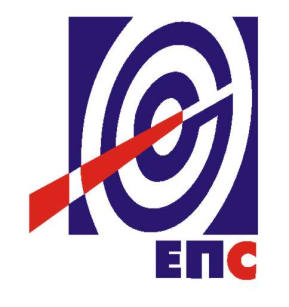 КОНКУРСНА ДОКУМЕНТАЦИЈАза јавну набавку добараЈН/1000/0201/2016РАЧУНАРСКА ОПРЕМАОтворени поступак –По партијама -                                                                                    К О М И С И Ј А                      формирана Решењем бр. 12.01.-357245/3-16 од 13.09.2016. године(заведено у ЈП ЕПС број 12.01. 8461/2-16 од 06.01.2017. године)Београд, јануар 2017. годинеНа основу члана 32. и 61. Закона о јавним набавкама („Сл. гласник РС” бр. 124/12, 14/15 и 68/15, у даљем тексту Закон), члана 2. Правилника о обавезним елементима конкурсне документације у поступцима јавних набавки и начину доказивања испуњености услова („Сл. гласник РС” бр. 86/15), Одлуке о покретању поступка јавне набавке број 12.01.-357245/2-16 oд 13.09.2016. године и Решења о образовању комисије за јавну набавку број број 12.01.-357245/3-16 oд 13.09.2016. године припремљена је:КОНКУРСНА ДОКУМЕНТАЦИЈАза јавну набавку добара бр ЈН/1000/0201/2016Садржај конкурсне документације:Укупан број страна документације: 159ОПШТИ ПОДАЦИ О ЈАВНОЈ НАБАВЦИПОДАЦИ О ПРЕДМЕТУ ЈАВНЕ НАБАВКЕОпис предмета јавне набавке: Рачунарска опремаНазив и ознака из општег речника набавке: Рачунарски сервери – 48822000; рачунарска опрема – 30230000, Мрежна инфраструктура  - 32424000, Штампачи – 30232100 , скенери за рачунаре – 30216110, монитори – 33195100, комуникациона опрема – 32570000, сервери датотека – 48823000, батерије за УПС уређаје – 31422000, резервни делови за рачунарску опрему – 30237000 Делови, прибор и материјал за рачунаре – 30237000, firewall уређај - 32413100Детаљани подаци о предмету набавке наведени су у Спецификацији добара (поглавље 3. Конкурсне документације)СПЕЦИФИКАЦИЈА ДОБАРА ПАРТИЈА 1 – ДЕСКТОП РАЧУНАРСКА КОНФИГУРАЦИЈАМесто и количина испоруке:Место и количина испоруке:Место и количина испоруке:Датум: 			м. п.                        				       ПонуђачПАРТИЈА 2 – ПРЕНОСНИ РАЧУНАРИМесто и количина испоруке:Место и количина испоруке:Датум: 					м. п.                               ПонуђачПАРТИЈА 3 – ОПРЕМА ЗА ШТАМПУМесто и количина испоруке:Датум: 					м. п.                               ПонуђачПАРТИЈА 4 – ОПРЕМА ЗА СКЕНИРАЊЕДатум: 					м. п.                               ПонуђачПАРТИЈА 5 – РАЧУНАРСКИ СЕРВЕРИПАРТИЈА 6. АПЛИКАТИВНИ СЕРВЕРИПАРТИЈА 7 – СИСТЕМ СЕРВЕРА И STORAGE-A ЗА ВИРТУЕЛИЗАЦИЈУ ПОСЛОВНИХ АПЛИКАЦИЈАДатум: 					м. п.                               ПонуђачПАРТИЈА 8 – ОПРЕМА ЗА STORAGEJedinstven uredjaj za bekap I skladistenje podataka:Uredjaj mora biti maksimalne visine 2U sa mimimalno 2 * 6 CPU sa minimalno 2*16GB cache-a, sa minimalno 4 diska minimalnog kapaciteta od 400GB SSD.Uredjaj mora imati dodatnih minimalno 12 diskova minimalnog kapaciteta od 4TB NLSAS ili brzih.Uredjaj mora imati minimalno 2*10G Ethernet portove I minimalno 2*8Gbps FC portoveUredjaj mora posedovati backup software sa licencama koje pokrivaju minimalno 32TB prostora u “back-end”-u. Uredjaj mora posedovati minimalno jedan “driver” za Tape library. Backup sistem mora posedovati mogucnost deduplikacije podataka. Uredjaj mora posedovati support na software I hardware u rezimu 24*7 na mimimalno 3 godine. Uredjaj mora posedovati I licencu za klijentsku odnostno serversku verziju za skeniranje virusa na samom uredjaju. Instalacija I integracija back-up uredjaja u postojece okruzenje.Датум: 					м. п.                               ПонуђачПАРТИЈА 9 – FIREWALLДатум: 					м. п.                               ПонуђачПАРТИЈА 10 – БАТЕРИЈЕ ЗА УПС УРЕЂАЈДатум: 					м. п.                               ПонуђачПАРТИЈА 11 – ПРОЈЕКТОРДатум: 					м. п.                               ПонуђачПАРТИЈА 12 – МАТЕРИЈАЛИ, РЕЗЕРВНИ ДЕЛОВИ ЗА РАЧУНАРСКУ ОПРЕМУ И КАБЛОВИМесто испоруке: Сектор за информационо комуникационе технологије, Цасрице Милице 2, БеоградДатум: 					м. п.                               ПонуђачПАРТИЈА 13 – КОМУНИКАЦИОНА ОПРЕМАМесто испоруке: ТЕНТ, Богољуба Урошевића Црног број 44, 11500 ОбреновацНапомена: Због компатибилности, опрема под редним бројевима 3, 4 и 5 мора бити од истог произвођача.Датум: 					м. п.                               Понуђач4.УСЛОВИ ЗА УЧЕШЋЕ У ПОСТУПКУ ЈАВНЕ НАБАВКЕ ИЗ ЧЛ. 75. И 76. ЗАКОНА О ЈАВНИМ НАБАВКАМА И УПУТСТВО КАКО СЕ ДОКАЗУЈЕ ИСПУЊЕНОСТ ТИХ УСЛОВАПотребно је доставити потврду прозивођача или представништва произвођача за територију Републике Србије да је понуђач овлашћен за продају опреме која је предмет јавне набавке за партије 1, 2, 3, 4, 5, 6, 7, 8, и 13. Овај документ мора да гласи на име понуђача, да је насловљен на наручиоца и да се односи на предметну јавну набавку, потписан и оверен од стране овлашћеног лица произвођача или представништва произвођача за територију Републике Србије.Понуда понуђача који не докаже да испуњава наведене обавезне и додатне услове, биће одбијена као неприхватљива.1. Сваки подизвођач мора да испуњава обавезне услове, што доказује достављањем доказа наведених у овом одељку. Услове у вези са капацитетима из члана 76. Закона, понуђач испуњава самостално без обзира на ангажовање подизвођача.2. Сваки понуђач из групе понуђач која подноси заједничку понуду мора да испуњава обавезне услове, што доказује достављањем доказа наведених у овом одељку. Услове у вези са капацитетима из члана 76. Закона понуђачи из групе испуњавају заједно, на основу достављених доказа у складу са овим одељком конкурсне документације.3. Докази о испуњености услова из члана 77. Закона могу се достављати у неовереним копијама. Наручилац може пре доношења одлуке о додели уговора, захтевати од понуђача, чија је понуда на основу извештаја комисије за јавну набавку оцењена као најповољнија да достави на увид оригинал или оверену копију свих или појединих доказа.Ако понуђач у остављеном, примереном року који не може бити краћи од пет дана, не достави на увид оригинал или оверену копију тражених доказа, наручилац ће његову понуду одбити као неприхватљиву.4. Лице уписано у Регистар понуђача није дужно да приликом подношења понуде доказује испуњеност обавезних услова за учешће у поступку јавне набавке из члана 75. став 1. тачка 1), 2) и 4) Закона. Регистар Понуђача је доступан на интернет страници Агенције за привредне регистре. У овом случају Понуђач може у понуди доставити Решење о упису у Регистар или Извод из тог регистра или писано обавештење са податком о hyperlink-u на ком су доступни подаци о упису Понуђача у Регистар Понуђача.5. На основу члана 79. став 5. Закона понуђач није дужан да доставља следеће доказе који су јавно доступни на интернет страницама надлежних органа, и то:извод из регистра надлежног органа:извод из регистра АПР: www.apr.gov.rs докази из члана 75. став 1. тачка 1), 2) и 4) Закона- регистар понуђача: www.apr.gov.rs 6.Наручилац не може одбити понуду као неприхватљиву зато што не садржи доказ одређен Законом или Конкурсном документацијом, ако је понуђач навео у понуди интернет страницу на којој су тражени подаци јавно доступни. 7. Уколико је доказ о испуњености услова електронски документ, понуђач доставља копију електронског документа у писаном облику, у складу са законом којим се уређује електронски документ.8. Ако понуђач има седиште у другој држави, наручилац може да провери да ли су документи којима понуђач доказује испуњеност тражених услова издати од стране надлежних органа те државе.9. Ако понуђач није могао да прибави тражена документа у року за подношење понуде, због тога што она до тренутка подношења понуде нису могла бити издата по прописима државе у којој понуђач има седиште и уколико уз понуду приложи одговарајући доказ за то, наручилац ће дозволити понуђачу да накнадно достави тражена документа у примереном року.10. Ако се у држави у којој понуђач има седиште не издају докази из члана 77. став 1. Закона, понуђач може, уместо доказа, приложити своју писану изјаву, дату под кривичном и материјалном одговорношћу оверену пред судским или управним органом, јавним бележником или другим надлежним органом те државе11. Понуђач је дужан да без одлагања, а најкасније у року од пет дана од дана настанка промене у било којем од података које доказује, о тој промени писмено обавести наручиоца и да је документује на прописани начин.12. Докази о испуњености услова достављају се за сваку партију посебно. КРИТЕРИЈУМ ЗА ДОДЕЛУ УГОВОРАИзбор најповољније понуде ће се извршити применом критеријума „Најнижа понуђена цена“.Критеријум за оцењивање понуда Најнижа понуђена цена, заснива се на понуђеној цени као једином критеријуму.Резервни критеријумУколико две или више понуда имају исту најнижу понуђену цену, као најповољнија биће изабрана понуда оног понуђача који је понудио дужи гарантни рок. У случају истог понуђеног гарантног рока, као најповољнија биће изабрана понуда оног понуђача који је понудио краћи рок испоруке.Уколико ни после примене резервног критеријума не буде  могуће изабрати најповољнију понуду, најповољнија понуда биће извучена путем жреба. Жребом ће бити обухваћене само оне понуде које имају једнаку најнижу понуђену цену за конкретну партију. Жребом ће бити обухваћене само оне понуде које имају једнаку најнижу понуђену цену за конкретну партију и исти гарантни рок и исти понуђени рок за испоруку добара.Наручилац ће писмено обавестити све понуђаче који су поднели понуде за конкретну партију о датуму када ће се одржати извлачење путем жреба. Извлачење путем жреба наручилац ће извршити јавно, у присуству понуђача који имају исту најнижу понуђену цену, исти гарантни рок и исти рок испоруке добара.На посебним папирима који су исте величине и боје Наручилац ће исписати називе понуђача, те папире ставити у кутију, одакле ће један од чланова Комисије извући само један папир. Понуђачу чији назив буде на извученом папиру биће додељен уговор о јавној набавци.Наручилац ће сачинити и доставити записник о спроведеном извлачењу путем жреба.УПУТСТВО ПОНУЂАЧИМА КАКО ДА САЧИНЕ ПОНУДУКонкурсна документација садржи Упутство понуђачима како да сачине понуду и потребне податке о захтевима Наручиоца у погледу садржине понуде, као и услове под којима се спроводи поступак избора најповољније понуде у поступку јавне набавке.Понуђач мора да испуњава све услове одређене Законом о јавним набавкама (у даљем тексту: Закон) и конкурсном документацијом. Понуда се припрема и доставља на основу позива, у складу са конкурсном документацијом, у супротном, понуда се одбија као неприхватљива.Језик на којем понуда мора бити састављенаНаручилац је припремио конкурсну документацију на српском језику и водиће поступак јавне набавке на српском језику. Понуда са свим прилозима мора бити сачињена на српском језику.Прилози који чине саставни део понуде, достављају се на српском језику. Уколико је неки прилог (доказ или документ) на страном језику, он мора бити преведен на српски језик и оверен од стране овлашћеног преводиоца, у супротном ће понуда бити одбијена као неприхватљива.Начин састављања и подношења понудеПонуђач је обавезан да сачини понуду тако што Понуђач уписује тражене податке у обрасце који су саставни део конкурсне документације и оверава је печатом и потписом законског заступника, другог заступника уписаног у регистар надлежног органа или лица овлашћеног од стране законског заступника уз доставу овлашћења у понуди заједно са осталим документима који представљају обавезну садржину понуде.Препоручује се да сви документи поднети у понуди  буду нумерисани и повезани у целину (јемствеником, траком и сл.), тако да се појединачни листови, односно прилози, не могу накнадно убацивати, одстрањивати или замењивати. Препоручује се да се нумерација поднете документације и образаца у понуди изврши на свакоj страни на којој има текста, исписивањем “1 од н“, „2 од н“ и тако све до „н од н“, с тим да „н“ представља укупан број страна понуде.Препоручује се да доказе који се достављају уз понуду, а због своје важности не смеју бити оштећени, означени бројем, стављају се у посебну фолију, а на фолији се видно означава редни број странице листа из понуде. Фолија се мора залепити при врху како би се докази, који се због своје важности не смеју оштетити, заштитили.Понуђач подноси понуду у затвореној коверти или кутији, тако да се при отварању са сигурношћу може закључити да се први пут отвара, на адресу: Јавно предузеће „Електропривреда Србије“, Београд, ул. Балканска 13, писарница, са назнаком: Јавно предузеће „Електропривреда Србије“, улица царице Милице 2 - са назнаком: „Понуда за јавну набавку добара: Рачунарска опрема, Партија број ___, Јавна набавка број ЈН/10000201/2016 - НЕ ОТВАРАТИ“. На полеђини коверте обавезно се уписује тачан назив и адреса понуђача, телефон и e mail/факс понуђача, као и име и презиме овлашћеног лица за контакт.У случају да понуду подноси група понуђача, на полеђини коверте назначити да се ради о групи понуђача и навести тачне називе и адресу свих чланова групе понуђача.Све обрасце у понуди потписује и оверава Понуђач, изузев Обрасца 4. који попуњава, потписује и оверава сваки подизвођач у своје име.У случају заједничке понуде групе понуђача све обрасце потписује и оверава члан групе понуђача који је одређен као Носилац посла у споразуму чланова групе понуђача, изузев Обрасца број 3. и Обрасца број 4. које попуњава, потписује и оверава сваки члан групе понуђача у своје име.Уколико је неопходно да понуђач исправи грешке које је направио приликом састављања понуде и попуњавања образаца из конкурсне документације, дужан је да поред такве исправке стави потпис особе или особа које су потписале образац понуде и печат понуђача. Обавезна садржина понудеСадржину понуде, поред Обрасца понуде, чине и сви остали докази о испуњености услова из чл. 75. и 76. Закона, предвиђени чл. 77. Закона, који су наведени у конкурсној документацији, као и сви тражени прилози и изјаве, на начин предвиђен следећим ставом ове тачке:попуњен, потписан и оверен Образац понуде попуњен, потписан и оверен Структура цене попуњен, потписан и оверен Изјава о независној понуди попуњен, потписан и оверен Изјава у складу са чланом 75. став 2. Закона попуњен, потписан и оверен образац Референтна листапопуњен, потписан и оверен образац Потврда о испорученим добримапопуњен, потписан и оверен Образац трошкова припреме понуде, по партијама, ако понуђач захтева надокнаду трошкова у складу са чл. 88 Законаовлашћење за потписника понуде из тачке 6.2 Конкурсне документацијеобрасци, изјаве и докази одређене тачком 6.9 или 6.10 овог упутства у случају да понуђач подноси понуду са подизвођачем или заједничку понуду подноси група понуђачапотписан и печатом оверен „Модел уговора“ докази о испуњености услова из чл. 76. Закона у складу са чланом 77. Закон и Одељком 4. конкурсне документације потписана и оверена спецификација добара, по партијамасредства финансијског обезбеђењаНаручилац ће одбити као неприхватљиве све понуде које не испуњавају услове из позива за подношење понуда и конкурсне документације.Наручилац ће одбити као неприхватљиву понуду понуђача, за коју се у поступку стручне оцене понуда утврди да докази који су саставни део понуде садрже неистините податке.Подношење и отварање понудаБлаговременим се сматрају понуде које су примљене код Наручиоца, у складу са Позивом за подношење понуда објављеним на Порталу јавних набавки, без обзира на начин на који су послате.Ако је понуда поднета по истеку рока за подношење понуда одређеног у позиву, сматраће се неблаговременом, а Наручилац ће по окончању поступка отварања понуда, овакву понуду вратити неотворену понуђачу, са назнаком да је поднета неблаговремено.У року за подношење понуде понуђач може да измени или допуни већ поднету понуду писаним путем, на адресу Наручиоца, са назнаком „ИЗМЕНА – ДОПУНА - Понуде за јавну набавку добара: Рачунарска опрема, Партија број ___, Јавна набавка број ЈН/1000/0201/2016 - НЕ ОТВАРАТИ“.Представници понуђача који учествују у поступку јавног отварања понуда, морају да пре почетка поступка јавног отварања доставе Комисији за јавне набавке писано овлашћење за учествовање у овом поступку (пожељно да буде издато на меморандуму понуђача) заведено и оверено печатом и потписом законског заступника понуђача или другог заступника уписаног у регистар надлежног органа или лица овлашћеног од стране законског заступника уз доставу овлашћења у понуди.Комисија за јавну набавку води записник о отварању понуда у који се уносе подаци у складу са Законом.Записник о отварању понуда потписују чланови комисије и присутни овлашћени представници понуђача, који преузимају примерак записника.Наручилац ће у року од три (3) дана од дана окончања поступка отварања понуда поштом или електронским путем доставити записник о отварању понуда понуђачима који нису учествовали у поступку отварања понуда.Начин подношења понудеПонуђач може поднети само једну понуду.Понуду може поднети понуђач самостално, група понуђача, као и понуђач са подизвођачем.Понуђач који је самостално поднео понуду не може истовремено да учествује у заједничкој понуди или као подизвођач. У случају да понуђач поступи супротно наведеном упутству свака понуда понуђача у којој се појављује биће одбијена. Понуђач може бити члан само једне групе понуђача која подноси заједничку понуду, односно учествовати у само једној заједничкој понуди. Уколико је понуђач, у оквиру групе понуђача, поднео две или више заједничких понуда, Наручилац ће све такве понуде одбити.Понуђач који је члан групе понуђача не може истовремено да учествује као подизвођач. У случају да понуђач поступи супротно наведеном упутству свака понуда понуђача у којој се појављује биће одбијена. Измена, допуна и опозив понудеУ року за подношење понуде понуђач може да измени или допуни већ поднету понуду писаним путем, на адресу Наручиоца, са назнаком „ИЗМЕНА – ДОПУНА - Понуде за јавну набавку добара: Рачунарска опрема, Партија број ___, - Јавна набавка број ЈН/1000/0201/2016 - НЕ ОТВАРАТИ“. У случају измене или допуне достављене понуде, Наручилац ће приликом стручне оцене понуде узети у обзир измене и допуне само ако су извршене у целини и према обрасцу на који се, у већ достављеној понуди, измена или допуна односи.У року за подношење понуде понуђач може да опозове поднету понуду писаним путем, на адресу Наручиоца, са назнаком „ОПОЗИВ - Понуде за јавну набавку добара: Рачунарска опрема, Партија број ___, Јавна набавка број ЈН/1000/0201/2016  НЕ ОТВАРАТИ“.  У случају опозива поднете понуде пре истека рока за подношење понуда, Наручилац такву понуду неће отварати, већ ће је неотворену вратити понуђачу.Уколико понуђач измени или опозове понуду поднету по истеку рока за подношење понуда, Наручилац ће наплатити средство обезбеђења дато на име озбиљности понуде. ПартијеНабавка је обликована по партијама:Партија 1 – Десктоп рачунарска конфигурацијаПартија 2 – Преносни рачунариПартија 3 – Опрема за штампуПартија 4 – Опрема за скенирањеПартија 5 – Рачунарски сервериПартија 6 – Апликативни серверПартија 7 – Систем сервера и storage-a за виртуелизацију пословних апликацијаПартија 8 – Опрема за storageПартија 9 – FirewallПартија 10 – Батерије за УПС уређајПартија 11 – ПројекторПартија 12 – Материјали, резервни делови за рачунарску опрему и кабловиПартија 13 – Комуникациона опремаПонуђач може да поднесе понуду за једну или више партија. Понуда мора да обухвати најмање једну целокупну партију.Понуђач је дужан да у понуди наведе да ли се понуда односи на целокупну набавку или само на одређене партије.У случају да понуђач поднесе понуду за две или више партија, она мора бити поднета тако да се може оцењивати за сваку партију посебно. Понуда са варијантамаПонуда са варијантама није дозвољена. Подношење понуде са подизвођачимаПонуђач је дужан да у понуди наведе да ли ће извршење набавке делимично поверити подизвођачу. Ако понуђач у понуди наведе да ће делимично извршење набавке поверити подизвођачу, дужан је да наведе:- назив подизвођача, а уколико уговор између наручиоца и понуђача буде закључен, тај подизвођач ће бити наведен у уговору;- проценат укупне вредности набавке који ће поверити подизвођачу, а који не може бити већи од 50% као и део предметне набавке који ће извршити преко подизвођача.Понуђач у потпуности одговара наручиоцу за извршење уговорене набавке, без обзира на број подизвођача и обавезан је да наручиоцу, на његов захтев, омогући приступ код подизвођача ради утврђивања испуњености услова.Обавеза понуђача је да за подизвођача достави доказе о испуњености обавезних услова из одељка Услови за учешће у поступку јавне набавке и Упутство како се доказује испуњеност тих услова.Додатне услове понуђач испуњава самостално, без обзира на агажовање подизвођача.Све обрасце у понуди потписује и оверава Понуђач, изузев Обрасца 4. који попуњава, потписује и оверава сваки подизвођач у своје име.Понуђач не може ангажовати као подизвођача лице које није навео у понуди, у супротном наручилац ће реализовати средство обезбеђења и раскинути уговор, осим ако би раскидом уговора наручилац претрпео знатну штету. Добављач може ангажовати као подизвођача лице које није навео у понуди, ако је на страни подизвођача након подношења понуде настала трајнија неспособност плаћања, ако то лице испуњава све услове одређене за подизвођача и уколико добије претходну сагласност Наручиоца. Наручилац може на захтев подизвођача и где природа предмета набавке то дозвољава пренети доспела потраживања директно подизвођачу, за део набавке који се извршава преко тог подизвођача. Пре доношења одлуке  о преношењу доспелих потраживања директно подизвођачу наручилац ће омогућити добављачу да у року од 5 дана од дана добијања позива наручиоца приговори уколико потраживање није доспело. Све ово не утиче на правило да понуђач (добављач) у потпуности одговара наручиоцу за извршење обавеза из поступка јавне набавке, односно за извршење уговорних обавеза , без обзира на број подизвођача.Наручилац у овом поступку не предвиђа примену одредби става 9. и 10. члана 80. Закона.Подношење заједничке понудеУ случају да више понуђача поднесе заједничку понуду, они као саставни део понуде морају доставити Споразум о заједничком извршењу набавке, којим се међусобно и према Наручиоцу обавезују на заједничко извршење набавке, који обавезно садржи податке прописане члан 81. став 4. и 5.Закона о јавним набавкама и то: податке о члану групе који ће бити Носилац посла, односно који ће поднети понуду и који ће заступати групу понуђача пред Наручиоцем;опис послова сваког од понуђача из групе понуђача у извршењу уговора.неограниченој солидарног одговорности понуђача из групе понуђача према Наручиоцу, у склaду са Законом.Сваки понуђач из групе понуђача  која подноси заједничку понуду мора да испуњава обавезне услове из одељка Услови за учешће у поступку јавне набавке и Упутство како се доказује испуњеност тих услова. Услове у вези са капацитетима, у складу са чланом 76. Закона, понуђачи из групе испуњавају заједно, на основу достављених доказа дефинисаних конкурсном документацијом.У случају заједничке понуде групе понуђача све обрасце потписује и оверава члан групе понуђача који је одређен као Носилац посла у споразуму чланова групе понуђача, изузев Обрасца број 3. и Обрасца број 4. које попуњава, потписује и оверава сваки члан групе понуђача у своје име.Понуђена ценаЦена се исказује у динаримa/EUR, без пореза на додату вредност. Упоређивање понуда које су изражене у динарима са понудама израженим у еврима, извршиће се прерачуном понуде изражене у еврима у динаре према средњем курсу народне банке србије на дан када је започето отварање понуда.У случају да у достављеној понуди није назначено да ли је понуђена цена са или без пореза на додату вредност, сматраће се сагласно закону, да је иста без пореза на додату вредност. Јединичне цене и укупно понуђена цена морају бити изражене са две децимале у складу са правилом заокруживања бројева. У случају рачунске грешке меродавна ће бити јединична цена.Понуда која је изражена у две валуте, сматраће се неприхватљивом.Понуђена цена укључује све трошкове реализације предмета набавке до места испоруке, као и све зависне трошкове.Ако је у понуди исказана неуобичајено ниска цена, Наручилац ће поступити у складу са чланом 92. Закона.Домаћи Понуђач може цену исказати у еврима, а за потребе оцењивања понуда иста ће бити прерачуната у динаре по средњем курсу Народне банке Србије на дан када је започето отварање понуда.Цена је фиксна за цео уговорени рок. Рок испоруке добараИзабрани понуђач је обавезан да испоруку добара изврши у року од 30 дана од дана ступања уговора на снагу.Гарантни рокГарантни рок за предмет набавке је 2 (две) године од дана испоруке добара и потписивања Записника о  квантитативном и квалитативном пријему добара. Изабрани Понуђач је дужан да о свом трошку отклони све евентуалне недостатке у току трајања гарантног рока. Начин и услови плаћањаПлаћање добара која су предмет ове набавке Наручилац ће извршити на текући рачун понуђача, по испоруци добара и по потписивању Записника о квалитативном и квантитативном пријему добара од стране овлашћених представника Наручиоца и Понуђача - без примедби, у року до 45 дана и по пријему исправног рачуна.Рачун мора бити достављен на адресу Наручиоца: Јавно предузеће „Електропривреда Србије“ Београд, ул. Царице Милице 2, Београд, ПИБ (103920327), са обавезним прилозима, са читко написаним именом и презименом и потписом овлашћеног лица Наручиоца.Плаћања страном понуђачу се врши дознаком у ЕUR, на његов девизни рачун у складу са његовим инструкцијама.Сва плаћања домаћим понуђачима се врше у динарима уплатом на рачун понуђача. Плаћање уговорене вредности за цене изражене у еврима, вршиће се домаћем понуђачу у динарима по средњем курсу евра Народне банке Србије на дан плаћања.У испостављеном рачуну и отпремници, изабрани понуђач је дужан да се придржава тачно дефинисаних назива робе из конкурсне документације и прихваћене понуде (из Обрасца структуре цене). Рачуни који не одговарају наведеним тачним називима, ће се сматрати неисправним. Уколико, због коришћења различитих шифрарника и софтверских решења није могуће у самом рачуну навести горе наведени тачан назив, изабрани понуђач је обавезан да уз рачун достави прилог са упоредним прегледом назива из рачуна са захтеваним називима из конкурсне документације и прихваћене понуде.Рок важења понудеПонуда мора да важи 90 дана од дана отварања понуда. У случају да понуђач наведе краћи рок важења понуде, понуда ће бити одбијена, као неприхватљива. Средства финансијског обезбеђењаНаручилац користи право да захтева средстава финансијског обезбеђења (у даљем тексту СФО) којим понуђачи обезбеђују испуњење својих обавеза у  отвореном поступку (достављају се уз понуду), као и испуњење својих уговорних обавеза (достављају се по закључењу уговора или по испоруци).Сви трошкови око прибављања средстава обезбеђења падају на терет понуђача, а и исти могу бити наведени у Обрасцу трошкова припреме понуде.Члан групе понуђача може бити налогодавац средства финансијског обезбеђења.Средства финансијског обезбеђења морају да буду у валути у којој је и понуда.Ако се за време трајања уговора промене рокови за извршење уговорне обавезе, важност  СФО мора се продужити. 6.17.1. Средство обезбеђења за озбиљност понудеБанкарска гаранција за озбиљност понуде – за све партијеПонуђач доставља оригинал банкарску гаранцију за озбиљност понуде у висини од 5% вредности понудe, без ПДВ.Банкарскa гаранцијa понуђача мора бити неопозива, безусловна (без права на приговор) и наплатива на први писани позив, са трајањем од 30 (словима: тридесет) календарских дана дужи од рока важења понуде.Наручилац ће уновчити гаранцију за озбиљност понуде дату уз понуду уколико: понуђач након истека рока за подношење понуда повуче, опозове или измени своју понуду илипонуђач коме је додељен уговор благовремено не потпише уговор о јавној набавци или понуђач коме је додељен уговор не поднесе исправно средство обезбеђења за добро извршење посла у складу са захтевима из конкурсне документације.У случају да је пословно седиште банке гаранта у Републици Србији у случају спора по овој Гаранцији, утврђује се надлежност суда у Београду и примена материјалног права Републике Србије. У случају да је пословно седиште банке гаранта изван Републике Србије у случају спора по овој Гаранцији, утврђује се надлежност Спољнотрговинске арбитраже при ПКС уз примену Правилника ПКС и процесног и материјалног права Републике Србије. Поднета банкарска гаранција не може да садржи додатне услове за исплату, краће рокове, мањи износ или промењену месну надлежност за решавање спорова.Банкарска гаранција ће бити враћена понуђачу са којим није закључен уговор одмах по закључењу уговора са понуђачем чија је понуда изабрана као најповољнија, а понуђачу са којим је закључен уговор у року од осам дана од дана предаје Наручиоцу инструмената обезбеђења извршења уговорених обавеза која су захтевана Уговором.Уколико средство финансијског обезбеђења није достављено у складу са захтевом из Конкурсне документације понуда ће бити одбијена као неприхватљива.На банкарску гаранцију примењују се одредбе Једнобразних правила за гаранције УРДГ 758, Међународне коморе у Паризу. Банкарска гаранција се не може уступити  и  није преносива без сагласности уговорних страна и емисионе банке.Ова гаранција истиче на наведени  датум ,без обзира  да ли је овај документ враћен или није.6.17.2. Средство обезбеђења за добро извршење послаПартије 1,2,3,4,5,7,8Банкарска гаранција за добро извршење послаПонуђач је дужан да у тренутку закључења Уговора а најкасније у року од 10 (десет) дана од дана обостраног потписивања Уговора од законских заступника уговорних страна, као одложни услов из члана 74. став 2. Закона о облигационим односима („Сл. лист СФРЈ“ бр. 29/78, 39/85, 45/89 – одлука УСЈ и 57/89, „Сл.лист СРЈ“ бр. 31/93 и „Сл. лист СЦГ“ бр. 1/2003 – Уставна повеља), као средство финансијског обезбеђења за добро извршење посла преда Наручиоцу банкарску гаранцију за добро извршење посла.Изабрани понуђач је дужан да Наручиоцу достави неопозиву,  безусловну (без права на приговор) и на први писани позив наплативу банкарску гаранцију за добро извршење посла у износу од 10%  вредности уговора без ПДВ. Банкарска гаранција мора трајати најмање 30 календарских дана дуже од рока одређеног за коначно извршење посла.Ако се за време трајања уговора промене рокови за извршење уговорне обавезе, важност банкарске гаранције за добро извршење посла мора да се продужи.Поднета банкарска гаранција не може да садржи додатне услове за исплату, краће рокове, мањи износ или промењену месну надлежност за решавање спорова.Наручилац ће уновчити дату банкарску гаранцију за добро извршење посла у случају да изабрани понуђач не буде извршавао своје уговорне обавезе у роковима и на начин предвиђен уговором. У случају да је пословно седиште банке гаранта у Републици Србији у случају спора по овој Гаранцији, утврђује се надлежност суда у Београду и примена материјалног права Републике Србије. У случају да је пословно седиште банке гаранта изван Републике Србије у случају спора по овој Гаранцији, утврђује се надлежност Спољнотрговинске арбитраже при ПКС уз примену Правилника ПКС и процесног и материјалног права Републике Србије.За горе наведену банкарску гаранцију, понуђач је дужан да уз понуду достави оригинално обавезујуће писмо о намери банке да изда банкарску гаранцију за добро извршење посла. Уколико понуђач уз понуду не достави оригинално обавезујуће писмо о намери банке да изда банкарску гаранцију, понуда понуђача ће се одбити као неприхватљива.Садржај Изјаве о намерама банке:Изјава о намерама банке о издавању банкарске гаранције мора бити издата на меморандуму пословне банке, оверена и потписана од стране овлашћеног лица банке. Изјава о намерама банке je обавезујућег карактера и мора да  садржи:- датум издавања- назив, место и адресу банке (гарант), понуђача (клијент - налогодавац) и корисника банкарске гаранције- текст изјаве којим банка потврђује да ће на захтев клијента (понуђача) издати неопозиву, безусловну и на први позив наплативу банкарску гаранцију за добро извршење посла без права приговора на 10% од вредности уговора без ПДВ у  износу од .....................(навести износ и валуту)  и  роком важности ......  дана дужим од уговореног рока.- да ће гаранција бити издата за рачун клијента (понуђача) уколико његова понуда буде изабрана као најповољнија у јавној добара: Рачунарска опрема, Партија број ___,  ЈН/1000/0201/2016, коју спроводи ЈП „Електропривреда Србије“ Београд, улица царице Милице 2.Партије 6,9,10,11,12,13Меница за добро извршење посла Изабрани понуђач је дужан да у тренутку закључења Уговора а најкасније у року од 10 (десет) дана од дана обостраног потписивања Уговора од законских заступника уговорних страна, као одложни услов из члана 74. став 2. Закона о облигационим односима („Сл. лист СФРЈ“ бр. 29/78, 39/85, 45/89 – одлука УСЈ и 57/89, „Сл.лист СРЈ“ бр. 31/93 и „Сл. лист СЦГ“ бр. 1/2003 – Уставна повеља), као Сфо за добро извршење посла преда Наручиоцу:бланко сопствену меницу за добро извршење посла која је неопозива, без права протеста и наплатива на први позив, потписана и оверена службеним печатом од стране овлашћеног  лица,Менично писмо – овлашћење којим понуђач овлашћује наручиоца да може наплатити меницу  на износ од 10 % од вредности уговора (без ПДВ-а) са роком важења минимално мин 30 дана дужим од рока важења уговора, с тим да евентуални продужетак рока важења уговора има за последицу и продужење рока важења менице и меничног овлашћења, фотокопију важећег Картона депонованих потписа овлашћених лица за располагање новчаним средствима понуђача код  пословне банке, оверену од стране банке на дан издавања менице и меничног овлашћења (потребно је да се поклапају датум са меничног овлашћења и датум овере банке на фотокопији депо картона),фотокопију ОП обрасца за законског заступника и лица овлашћених за потпис менице / овлашћења (Оверени потписи лица овлашћених за заступање),Доказ о регистрацији менице у Регистру меница Народне банке Србије (фотокопија  Захтева за регистрацију менице од стране пословне банке која је извршила регистрацију менице или извод са интернет странице Регистра меница и овлашћења НБС) Меница може бити наплаћена у случају да изабрани понуђач не буде извршавао своје уговорне обавезе у роковима и на начин предвиђен уговором. 6.17.3. Средство обезбеђења за отклањање недостатака у гарантном рокуПартија 1, 2, 5Банкарска гаранција за отклањање недостатака у гарантном рокуПонуђач се обавезује да преда Наручиоцу банкарску гаранцију за отклањање недостатака у  гарантном року која је неопозива, безусловна, без права протеста и платива на први позив, издата у висини од 5% од вредности уговора (без ПДВ-а) са роком важења минимално 30 дана дужим од истека гарантног рока. Банкарска гаранција за отклањање недостатака у гарантном року, доставља се  у тренутку потписивања Записника о квантитативном и квалитативном пријему добара или најкасније 5 дана пре истека банкарске гаранције за добро извршење посла. Уколико Понуђач не достави банкарску гаранцију за отклањање недостатака у гарантном року, Наручилац има право да наплати банкарску гаранцију за добро извршење посла.Достављена банкарска гаранција не може да садржи додатне услове за исплату, краћи рок и мањи износ.Наручилац је овлашћен да наплати банкарску гаранцију за отклањање недостатака у  гарантном року у случају да Понуђач не испуни своје уговорне обавезе у погледу гарантног рока.За горе наведену банкарску гаранцију, понуђач је дужан да уз понуду достави оригинално обавезујуће писмо о намери банке да изда банкарску гаранцију за отклањање грешака у гарантном року. Уколико понуђач уз понуду не достави оригинално обавезујуће писмо о намери банке да изда банкарску гаранцију, понуда понуђача ће се одбити као неприхватљива.Садржај Изјаве о намерама банке:Изјава о намерама банке о издавању банкарске гаранције мора бити издата на меморандуму пословне банке, оверена и потписана од стране овлашћеног лица банке. Изјава о намерама банке je обавезујућег карактера и мора да  садржи:- датум издавања- назив, место и адресу банке (гарант), понуђача (клијент - налогодавац) и корисника банкарске гаранције- текст изјаве којим банка потврђује да ће на захтев клијента (понуђача) издати неопозиву, безусловну и на први позив наплативу банкарску гаранцију за добро извршење посла без права приговора на износ од 5% од уговорене вредности без ПДВ -а у  износу од .....................(навести износ и валуту)  и  роком важности ......  дана дужим од уговореног рока.- да ће гаранција бити издата за рачун клијента (понуђача) уколико његова понуда буде изабрана као најповољнија у јавној набавци добара: Рачунарска опрема, Партија број ___, ЈН/1000/0201/2016, коју спроводи ЈП „Електропривреда Србије“ Београд, ул. царице Милице број 2, Београд.Партије 3,4,6,7,8,9,10,11,12,13Меница као гаранција за  отклањање грешака у гарантном рокуПонуђач је обавезан да Наручиоцу у тренутку потписивања Записника о квантитативном и квалитативном пријему добара, а најкасније 5 дана пре истека средства финансијског обезбеђења за добро извршење посла достави:бланко сопствену меницу за отклањање недостатака у гарантном року која је неопозива, без права протеста и наплатива на први позив, потписана и оверена службеним печатом од стране овлашћеног  лица,Менично писмо – овлашћење којим понуђач овлашћује наручиоца да може наплатити меницу на износ од 5% од вредности уговора (без ПДВ) са роком важења минимално 30 дана дужим од истека гарантног рока, с тим да евентуални продужетак гарантног рока има за последицу и продужење рока важења менице и меничног овлашћења, фотокопију важећег Картона депонованих потписа овлашћених лица за располагање новчаним средствима понуђача код  пословне банке, оверену од стране банке на дан издавања менице и меничног овлашћења (потребно је да се поклапају датум са меничног овлашћења и датум овере банке на фотокопији депо картона),фотокопију ОП обрасца за законског заступника и лица овлашћених за потпис менице/овлашћења (Оверени потписи лица овлашћених за заступање),Доказ о регистрацији менице у Регистру меница Народне банке Србије (фотокопија  Захтева за регистрацију менице од стране пословне банке која је извршила регистрацију менице или извод са интернет странице Регистра меница и овлашћења НБС) Меница може бити наплаћена у случају да изабрани понуђач не отклони недостатке у гарантном року. Уколико се средство финансијског обезбеђења не достави у уговореном року, Наручилац има право  да наплати средство финанасијског обезбеђења за добро извршење посла.Достављање средстава финансијског обезбеђењаСредство финансијског обезбеђења за озбиљност понуде доставља се као саставни део понуде и гласи на Јавно предузеће „Електропривреда Србије“ Београд, ул. Царице Милице 2,  Београд, са назнаком: Средство финансијског обезбеђења за ЈН/1000/0201/2016.Средство финансијског обезбеђења за добро извршење посла се доставља у тренутку закључења Уговора а најкасније у року од 10 (десет) дана од дана обостраног потписивања Уговора од законских заступника уговорних страна и гласи на Јавно предузеће „Електропривреда Србије“ Београд, ул. Царице Милице 2, Београд  и доставља се лично или поштом на адресу, „Електропривреда Србије“ Београд, ул. Царице Милице 2, Београд са назнаком: Средство финансијског обезбеђења за ЈН/1000/0201/2016.Средство финансијског обезбеђења за отклањање недостатака у гарантном року се доставља у тренутку потписивања Записника о квантитативном и квалитативном пријему добара или најкасније 5 дана пре истека банкарске гаранције за добро извршење посла и гласи на Јавно предузеће „Електропривреда Србије“ Београд, ул. Царице Милице 2  и доставља се лично или поштом на адресу Јавно предузеће „Електропривреда Србије“ Београд, ул. Царице Милице 2, са назнаком: Средство финансијског обезбеђења за ЈН/1000/0201/2016.Начин означавања поверљивих података у понудиПодаци које понуђач оправдано означи као поверљиве биће коришћени само у току поступка јавне набавке у складу са позивом и неће бити доступни ником изван круга лица која су укључена у поступак јавне набавке. Ови подаци неће бити објављени приликом отварања понуда и у наставку поступка. Наручилац може да одбије да пружи информацију која би значила повреду поверљивости података добијених у понуди. Као поверљива, понуђач може означити документа која садрже личне податке, а које не садржи ни један јавни регистар, или која на други начин нису доступна, као и пословне податке који су прописима одређени као поверљиви. Наручилац ће као поверљива третирати она документа која у десном горњем углу великим словима имају исписано „ПОВЕРЉИВО“.Наручилац не одговара за поверљивост података који нису означени на горе наведени начин.Ако се као поверљиви означе подаци који не одговарају горе наведеним условима, Наручилац ће позвати понуђача да уклони ознаку поверљивости. Понуђач ће то учинити тако што ће његов представник изнад ознаке поверљивости написати „ОПОЗИВ“, уписати датум, време и потписати се.Ако понуђач у року који одреди Наручилац не опозове поверљивост докумената, Наручилац ће третирати ову понуду као понуду без поверљивих података.Наручилац је дужан да доследно поштује законите интересе понуђача, штитећи њихове техничке и пословне тајне у смислу закона којим се уређује заштита пословне тајне.Неће се сматрати поверљивим докази о испуњености обавезних услова,цена и други подаци из понуде који су од значаја за примену критеријума и рангирање понуде. Поштовање обавеза које произлазе из прописа о заштити на раду и других прописаПонуђач је дужан да при састављању понуде изричито наведе да је поштовао обавезе које произлазе из важећих прописа о заштити на раду, запошљавању и условима рада, заштити животне средине, као и да нема забрану обављања делатности која је на снази у време подношења понуде (Образац 4 из конкурсне документације).Накнада за коришћење патенатаНакнаду за коришћење патената, као и одговорност за повреду заштићених права интелектуалне својине трећих лица сноси понуђач.Начело заштите животне средине и обезбеђивања енергетске ефикасностиНаручилац је дужан да набавља добра која не загађују, односно који минимално утичу на животну средину, односно који обезбеђују адекватно смањење потрошње енергије – енергетску ефикасност.Додатне информације и објашњењаЗаинтерсовано лице може, у писаном облику, тражити од Наручиоца додатне информације или појашњења у вези са припремањем понуде,при чему може да укаже Наручиоцу и на евентуално уочене недостатке и неправилности у конкурсној документацији, најкасније пет дана пре истека рока за подношење понуде, на адресу Наручиоца, са назнаком: „ОБЈАШЊЕЊА – позив за јавну набавку број ЈН/1000/0201/2016“ или електронским путем на е-mail адресу: katarina.gajic@eps.rs, радним данима (понедељак – петак) у времену од 08.00 до 14.00 часова. Захтев за појашњење примљен после наведеног времена или током викенда/нерадног дана биће евидентиран као примљен првог следећег радног дана.Наручилац ће у року од три дана по пријему захтева објавити Одговор на захтев на Порталу јавних набавки и својој интернет страници.Тражење додатних информација и појашњења телефоном није дозвољено.Ако је документ из поступка јавне набавке достављен од стране наручиоца или понуђача путем електронске поште или факсом, страна која је извршила достављање дужна је да од друге стране захтева да на исти начин потврди пријем тог документа, што је друга страна дужна и да учини када је то неопходно као доказ да је извршено достављање.Ако наручилац у року предвиђеном за подношење понуда измени или допуни конкурсну документацију, дужан је да без одлагања измене или допуне објави на Порталу јавних набавки и на својој интернет страници.Ако наручилац измени или допуни конкурсну документацију осам или мање дана пре истека рока за подношење понуда, наручилац је дужан да продужи рок за подношење понуда и објави обавештење о продужењу рока за подношење понуда.По истеку рока предвиђеног за подношење понуда наручилац не може да мења нити да допуњује конкурсну документацију.Комуникација у поступку јавне набавке се врши на начин чланом 20. Закона.У зависности од изабраног вида комуникације, Наручилац ће поступати у складу са 13. начелним ставом који је Републичка комисија за заштиту права у поступцима јавних набавки заузела на 3. Општој седници, 14.04.2014. године (објављеним на интернет страници www.кjn.gov.rs).Трошкови понудеТрошкове припреме и подношења понуде сноси искључиво Понуђач и не може тражити од Наручиоца накнаду трошкова.Понуђач може да у оквиру понуде достави укупан износ и структуру трошкова припремања понуде тако што попуњава, потписује и оверава печатом Образац трошкова припреме понуде.Ако је поступак јавне набавке обустављен из разлога који су на страни Наручиоца, Наручилац је дужан да Понуђачу надокнади трошкове израде узорка или модела, ако су израђени у складу са техничким спецификацијама Наручиоца и трошкове прибављања средства обезбеђења, под условом да је Понуђач тражио накнаду тих трошкова у својој понуди.Додатна објашњења, контрола и допуштене исправкеНаручилац може да захтева од понуђача додатна објашњења која ће му помоћи при прегледу, вредновању и упоређивању понуда, а може да врши и контролу (увид) код понуђача, односно његовог подизвођача.Уколико је потребно вршити додатна објашњења, Наручилац ће Понуђачу оставити примерени рок да поступи по позиву Наручиоца, односно да омогући Наручиоцу контролу (увид) код Понуђача, као и код његовог Подизвођача.Наручилац може, уз сагласност Понуђача, да изврши исправке рачунских грешака уочених приликом разматрања понуде по окончаном поступку отварања понуда.У случају разлике између јединичне цене и укупне цене, меродавна је јединична цена. Ако се Понуђач не сагласи са исправком рачунских грешака, Наручилац ће његову понуду одбити као неприхватљиву.Разлози за одбијање понуде Понуда ће бити одбијена ако:је неблаговремена, неприхватљива или неодговарајућа;ако се понуђач не сагласи са исправком рачунских грешака;ако има битне недостатке сходно члану 106. ЗЈННаручилац ће донети одлуку о обустави поступка јавне набавке у складу са чланом 109. Закона.Рок за доношење Одлуке о додели уговора/обуставиНаручилац ће одлуку о додели уговора/обустави поступка донети у року од максимално 25 (двадесетпет) дана од дана јавног отварања понуда.Одлуку о додели уговора/обустави поступка  Наручилац ће објавити на Порталу јавних набавки и на својој интернет страници у року од 3 (три) дана од дана доношења.Негативне референцеНаручилац може одбити понуду уколико поседује доказ да је понуђач у претходне три године пре објављивања позива за подношење понуда, у поступку јавне набавке:поступао супротно забрани из чл. 23. и 25. Закона;учинио повреду конкуренције;доставио неистините податке у понуди или без оправданих разлога одбио да закључи уговор о јавној набавци, након што му је уговор додељен;одбио да достави доказе и средства обезбеђења на шта се у понуди обавезао.Наручилац може одбити понуду уколико поседује доказ који потврђује да понуђач није испуњавао своје обавезе по раније закљученим уговорима о јавним набавкама који су се односили на исти предмет набавке, за период од претходне три године пре објављивања позива за подношење понуда. Доказ наведеног може бити:правоснажна судска одлука или коначна одлука другог надлежног органа;исправа о реализованом средству обезбеђења испуњења обавеза у поступку јавне набавке или испуњења уговорних обавеза;исправа о наплаћеној уговорној казни;рекламације потрошача, односно корисника, ако нису отклоњене у уговореном року;изјава о раскиду уговора због неиспуњења битних елемената уговора дата на начин и под условима предвиђеним законом којим се уређују облигациони односи;доказ о ангажовању на извршењу уговора о јавној набавци лица која нису означена у понуди као подизвођачи, односно чланови групе понуђача;други одговарајући доказ примерен предмету јавне набавке који се односи на испуњење обавеза у ранијим поступцима јавне набавке или по раније закљученим уговорима о јавним набавкама.Наручилац може одбити понуду ако поседује доказ из става 3. тачка 1) члана 82. Закона, који се односи на поступак који је спровео или уговор који је закључио и други наручилац ако је предмет јавне набавке истоврсан. Наручилац ће поступити на наведене начине и у случају заједничке понуде групе понуђача уколико утврди да постоје напред наведени докази за једног или више чланова групе понуђача. Увид у документацијуПонуђач има право да изврши увид у документацију о спроведеном поступку јавне набавке после доношења одлуке о додели уговора, односно одлуке о обустави поступка о чему може поднети писмени захтев Наручиоцу.Наручилац је дужан да лицу из става 1. омогући увид у документацију и копирање документације из поступка о трошку подносиоца захтева, у року од два дана од дана пријема писаног захтева, уз обавезу да заштити податке у складу са чл.14. Закона.Заштита права понуђачаОбавештење о роковима и начину подношења захтева за заштиту права, са детаљним упутством о садржини потпуног захтева за заштиту права у складу са чланом 151. став 1. тач. 1)–7) Закона, као и износом таксе из члана 156. став 1. тач. 1)–3) Закона и детаљним упутством о потврди из члана 151. став 1. тачка 6) Закона којом се потврђује да је уплата таксе извршена, а која се прилаже уз захтев за заштиту права приликом подношења захтева наручиоцу, како би се захтев сматрао потпуним:Рокови и начин подношења захтева за заштиту права:Захтев за заштиту права подноси се лично или путем поште на адресу: ЈП „Електропривреда Србије“ Београд, ул. Балканска број 2, Служба за јавне набавке, са назнаком Захтев за заштиту права за бр.ЈН 1000/0201/2016, а копија се истовремено доставља Републичкој комисији.Захтев за заштиту права се може доставити и путем електронске поште на e-mail katarina.gajic@eps.rs  радним данима (понедељак-петак) од 8,00 до 14,00 часова.Захтев за заштиту права може се поднети у току целог поступка јавне набавке, против сваке радње наручиоца, осим ако овим законом није другачије одређено.Захтев за заштиту права којим се оспорава врста поступка, садржина позива за подношење понуда или конкурсне документације сматраће се благовременим ако је примљен од стране наручиоца најкасније  7 (седам) дана пре истека рока за подношење понуда, без обзира на начин достављања и уколико је подносилац захтева у складу са чланом 63. став 2. овог закона указао наручиоцу на евентуалне недостатке и неправилности, а наручилац исте није отклонио. Захтев за заштиту права којим се оспоравају радње које наручилац предузме пре истека рока за подношење понуда, а након истека рока из става 3. ове тачке, сматраће се благовременим уколико је поднет најкасније до истека рока за подношење понуда. После доношења одлуке о додели уговора  и одлуке о обустави поступка, рок за подношење захтева за заштиту права је 10 (десет) дана од дана објављивања одлуке на Порталу јавних набавки. Захтев за заштиту права не задржава даље активности наручиоца у поступку јавне набавке у складу са одредбама члана 150. ЗЈН. Наручилац објављује обавештење о поднетом захтеву за заштиту права на Порталу јавних набавки и на својој интернет страници најкасније у року од два дана од дана пријема захтева за заштиту права, које садржи податке из Прилога 3Љ. Наручилац може да одлучи да заустави даље активности у случају подношења захтева за заштиту права, при чему је тад дужан да у обавештењу о поднетом захтеву за заштиту права наведе да зауставља даље активности у поступку јавне набавке. Детаљно упутство о садржини потпуног захтева за заштиту права у складу са чланом   151. став 1. тач. 1) – 7) ЗЈН:Захтев за заштиту права садржи:1) назив и адресу подносиоца захтева и лице за контакт2) назив и адресу наручиоца3) податке о јавној набавци која је предмет захтева, односно о одлуци наручиоца4) повреде прописа којима се уређује поступак јавне набавке5) чињенице и доказе којима се повреде доказују6) потврду о уплати таксе из члана 156. ЗЈН7) потпис подносиоца.Ако поднети захтев за заштиту права не садржи све обавезне елементе   наручилац ће такав захтев одбацити закључком. Закључак   наручилац доставља подносиоцу захтева и Републичкој комисији у року од три дана од дана доношења. Против закључка наручиоца подносилац захтева може у року од три дана од дана пријема закључка поднети жалбу Републичкој комисији, док копију жалбе истовремено доставља наручиоцу. Износ таксе из члана 156. став 1. тач. 1)- 3) ЗЈН:Подносилац захтева за заштиту права дужан је да на рачун буџета Републике Србије (број рачуна: 840-30678845-06, шифра плаћања 153 или 253, позив на број 100002012016, сврха: ЗЗП, ЈП ЕПС Београд, ул. Балканска 13, Београд, јн. бр. 1000/0201/2016, прималац уплате: буџет Републике Србије) уплати таксу од: 250.000 динара ако се захтев за заштиту права подноси пре отварања понуда;120.000 динара ако се захтев за заштиту права подноси након отварања понуда и ако збир процењених вредности свих оспорених партија није већа од 120.000.000 динара, уколико је набавка обликована по партијама0,1% збира процењених вредности свих оспорених партија јавне набавке, односно понуђене цене понуђача којима су додељени уговори, ако се захтев за заштиту права подноси након отварања понуда и ако је та вредност већа од 120.000.000 динара. Свака странка у поступку сноси трошкове које проузрокује својим радњама.Ако је захтев за заштиту права основан, наручилац мора подносиоцу захтева за заштиту права на писани захтев надокнадити трошкове настале по основу заштите права.Ако захтев за заштиту права није основан, подносилац захтева за заштиту права мора наручиоцу на писани захтев надокнадити трошкове настале по основу заштите права.Ако је захтев за заштиту права делимично усвојен, Републичка комисија одлучује да ли ће свака странка сносити своје трошкове или ће трошкови бити подељени сразмерно усвојеном захтеву за заштиту права.Странке у захтеву морају прецизно да наведу трошкове за које траже накнаду.Накнаду трошкова могуће је тражити до доношења одлуке наручиоца, односно Републичке комисије о поднетом захтеву за заштиту права.О трошковима одлучује Републичка комисија. Одлука Републичке комисије је извршни наслов.Детаљно упутство о потврди из члана 151. став 1. тачка 6) ЗЈНПотврда којом се потврђује да је уплата таксе извршена, а која се прилаже уз захтев за заштиту права приликом подношења захтева наручиоцу, како би се захтев сматрао потпуним.Чланом 151. Закона о јавним набавкама („Службени  гласник РС“, број 124/12, 14/15 и 68/15) је прописано да захтев за заштиту права мора да садржи, између осталог, и потврду о уплати таксе из члана 156. ЗЈН.Подносилац захтева за заштиту права је дужан да на одређени рачун буџета Републике Србије уплати таксу у износу прописаном чланом 156. ЗЈН.Као доказ о уплати таксе, у смислу члана 151. став 1. тачка 6) ЗЈН, прихватиће се:1. Потврда о извршеној уплати таксе из члана 156. ЗЈН која садржи следеће елементе:(1) да буде издата од стране банке и да садржи печат банке;(2) да представља доказ о извршеној уплати таксе, што значи да потврда мора да садржи податак да је налог за уплату таксе, односно налог за пренос средстава реализован, као и датум извршења налога. * Републичка комисија може да изврши увид у одговарајући извод евиденционог рачуна достављеног од стране Министарства финансија – Управе за трезор и на тај начин додатно провери чињеницу да ли је налог за пренос реализован.(3) износ таксе из члана 156. ЗЈН чија се уплата врши;(4) број рачуна: 840-30678845-06;(5) шифру плаћања: 153 или 253;(6) позив на број: подаци о броју или ознаци јавне набавке поводом које се подноси захтев за заштиту права;(7) сврха: ЗЗП; назив наручиоца; број или ознака јавне набавке поводом које се подноси захтев за заштиту права;(8) корисник: буџет Републике Србије;(9) назив уплатиоца, односно назив подносиоца захтева за заштиту права за којег је извршена уплата таксе;(10) потпис овлашћеног лица банке.2. Налог за уплату, први примерак, оверен потписом овлашћеног лица и печатом банке или поште, који садржи и све друге елементе из потврде о извршеној уплати таксе наведене под тачком 1.3. Потврда издата од стране Републике Србије, Министарства финансија, Управе за трезор, потписана и оверена печатом, која садржи све елементе из потврде о извршеној уплати таксе из тачке 1, осим оних наведених под (1) и (10), за подносиоце захтева за заштиту права који имају отворен рачун у оквиру припадајућег консолидованог рачуна трезора, а који се води у Управи за трезор (корисници буџетских средстава, корисници средстава организација за обавезно социјално осигурање и други корисници јавних средстава);4. Потврда издата од стране Народне банке Србије, која садржи све елементе из потврде о извршеној уплати таксе из тачке 1, за подносиоце захтева за заштиту права (банке и други субјекти) који имају отворен рачун код Народне банке Србије у складу са законом и другим прописом.Примерак правилно попуњеног налога за пренос и примерак правилно попуњеног налога за уплату могу се видети на сајту Републичке комисије за заштиту права у поступцима јавних набавки http://www.kjn.gov.rs/ci/uputstvo-o-uplati-republicke-administrativne-takse.htmlи http://www.kjn.gov.rs/download/Taksa-popunjeni-nalozi-ci.pdfУПЛАТА ИЗ ИНОСТРАНСТВАУплата таксе за подношење захтева за заштиту права из иностранства може се извршити на девизни рачун Министарства финансија – Управе за трезорНАЗИВ И АДРЕСА БАНКЕ:Народна банка Србије (НБС)11000 Београд, ул. Немањина бр. 17СрбијаSWIFT CODE: NBSRRSBGXXXНАЗИВ И АДРЕСА ИНСТИТУЦИЈЕ:Министарство финансијаУправа за трезорул. Поп Лукина бр. 7-911000 БеоградIBAN: RS 35908500103019323073НАПОМЕНА: Приликом уплата средстава потребно је навести следеће информације о плаћању - „детаљи плаћања“ (FIELD 70: DETAILS OF PAYMENT):– број у поступку јавне набавке на које се захтев за заштиту права односи иназив наручиоца у поступку јавне набавке.У прилогу су инструкције за уплате у валутама: EUR и USD.PAYMENT INSTRUCTIONS Закључивање уговораНаручилац ће доставити уговор о јавној набавци понуђачу којем је додељен уговор у року од 8 (осам) дана од протека рока за подношење захтева за заштиту права.Ако Понуђач којем је додељен Уговор одбије да потпише Уговор или Уговор не потпише и не достави у року одређеном од стране Наручиоца, Наручилац  ће одлучити да ли ће Уговор о јавној набавци закључити са првим следећим најповољнијим понуђачем.Такође, понуђач је дужан да закључи и Уговор о чувању пословне тајне и поверљивих информација који ће му доставити Наручилац.Уколико у року за подношење понуда пристигне само једна понуда и та понуда буде прихватљива, наручилац ће сходно члану 112. став 2. тачка 5) ЗЈН-а закључити уговор са понуђачем и пре истека рока за подношење захтева за заштиту права. Измене током трајања уговораНаручилац може након закључења уговора о јавној набавци без спровођења поступка јавне набавке повећати обим предмета набавке до лимита прописаног чланом 115. став 1. Закона о јавним набавкама.ОБРАСЦИОБРАЗАЦ 1.ОБРАЗАЦ ПОНУДЕПонуда бр._________ од _______________ за  отворени поступак јавне набавке добара: Рачунарска опрема, Партија број ___ - Јавна набавка број ЈН/1000/0201/20161)ОПШТИ ПОДАЦИ О ПОНУЂАЧУ2) ПОНУДУ ПОДНОСИ: Напомена: заокружити начин подношења понуде и уписати податке о подизвођачу, уколико се понуда подноси са подизвођачем, односно податке о свим учесницима заједничке понуде, уколико понуду подноси група понуђача3) ПОДАЦИ О ПОДИЗВОЂАЧУ Напомена:Табелу „Подаци о подизвођачу“ попуњавају само они понуђачи који подносе  понуду са подизвођачем, а уколико има већи број подизвођача од места предвиђених у табели, потребно је да се наведени образац копира у довољном броју примерака, да се попуни и достави за сваког подизвођача.4) ПОДАЦИ ЧЛАНУ ГРУПЕ ПОНУЂАЧАНапомена:Табелу „Подаци о учеснику у заједничкој понуди“ попуњавају само они понуђачи који подносе заједничку понуду, а уколико има већи број учесника у заједничкој понуди од места предвиђених у табели, потребно је да се наведени образац копира у довољном броју примерака, да се попуни и достави за сваког понуђача који је учесник у заједничкој понуди.5) ЦЕНА И КОМЕРЦИЈАЛНИ УСЛОВИ ПОНУДЕЦЕНАКОМЕРЦИЈАЛНИ УСЛОВИ               Датум 				                                      Понуђач________________________                  М.П.	              _____________________                                      Напомене:-  Понуђач је обавезан да у обрасцу понуде попуни све комерцијалне услове (сва празна поља).- Уколико понуђачи подносе заједничку понуду, група понуђача може да овласти једног понуђача из групе понуђача који ће попунити, потписати и печатом оверити образац понуде или да образац понуде потпишу и печатом овере сви понуђачи из групе понуђача (у том смислу овај образац треба прилагодити већем броју потписника)ОБРАЗАЦ 2.ОБРАЗАЦ СТРУКУТРЕ ЦЕНЕПАРТИЈА 1 – ДЕСКТОП РАЧУНАРСКА КОНФИГУРАЦИЈАНапомена:-Уколико група понуђача подноси заједничку понуду овај образац потписује и оверава Носилац посла.- Уколико понуђач подноси понуду са подизвођачем овај образац потписује и оверава печатом понуђачПАРТИЈА 2 – ПРЕНОСНИ РАЧУНАРИНапомена:-Уколико група понуђача подноси заједничку понуду овај образац потписује и оверава Носилац посла.- Уколико понуђач подноси понуду са подизвођачем овај образац потписује и оверава печатом понуђачПАРТИЈА 3 – ОПРЕМА ЗА ШТАМПУНапомена:-Уколико група понуђача подноси заједничку понуду овај образац потписује и оверава Носилац посла.- Уколико понуђач подноси понуду са подизвођачем овај образац потписује и оверава печатом понуђачПАРТИЈА 4 – ОПРЕМА ЗА СКЕНИРАЊЕНапомена:-Уколико група понуђача подноси заједничку понуду овај образац потписује и оверава Носилац посла.- Уколико понуђач подноси понуду са подизвођачем овај образац потписује и оверава печатом понуђачПАРТИЈА 5 – РАЧУНАРСКИ СЕРВЕРИНапомена:-Уколико група понуђача подноси заједничку понуду овај образац потписује и оверава Носилац посла.- Уколико понуђач подноси понуду са подизвођачем овај образац потписује и оверава печатом понуђачПАРТИЈА 6. АПЛИКАТИВНИ СЕРВЕРNаšа је prеpоrukа dа sе iz spеcifikаciје tačan model servera (crvenim slovima), zato što je to potencijalni osnov za podnošenje zahteva za zaštituНапомена:-Уколико група понуђача подноси заједничку понуду овај образац потписује и оверава Носилац посла.- Уколико понуђач подноси понуду са подизвођачем овај образац потписује и оверава печатом понуђачПАРТИЈА 7 – СИСТЕМ СЕРВЕРА И STORAGE-A ЗА ВИРТУЕЛИЗАЦИЈУ ПОСЛОВНИХ АПЛИКАЦИЈАНапомена:-Уколико група понуђача подноси заједничку понуду овај образац потписује и оверава Носилац посла.- Уколико понуђач подноси понуду са подизвођачем овај образац потписује и оверава печатом понуђачПАРТИЈА 8 – ОПРЕМА ЗА STORAGEPolica sa 15 x 600GB 15k diskovima za postojeći storage VNX 5200Polica sa 15 x 2TB 7.2k NL-SAS diskovima za postojeći storage VNX 5200Напомена:-Уколико група понуђача подноси заједничку понуду овај образац потписује и оверава Носилац посла.- Уколико понуђач подноси понуду са подизвођачем овај образац потписује и оверава печатом понуђачПАРТИЈА 9 – FIREWALLНапомена:-Уколико група понуђача подноси заједничку понуду овај образац потписује и оверава Носилац посла.- Уколико понуђач подноси понуду са подизвођачем овај образац потписује и оверава печатом понуђачПАРТИЈА 10 – БАТЕРИЈЕ ЗА УПС УРЕЂАЈНапомена:-Уколико група понуђача подноси заједничку понуду овај образац потписује и оверава Носилац посла.- Уколико понуђач подноси понуду са подизвођачем овај образац потписује и оверава печатом понуђачПАРТИЈА 11 – ПРОЈЕКТОРНапомена:-Уколико група понуђача подноси заједничку понуду овај образац потписује и оверава Носилац посла.- Уколико понуђач подноси понуду са подизвођачем овај образац потписује и оверава печатом понуђачПАРТИЈА 12 – МАТЕРИЈАЛИ, РЕЗЕРВНИ ДЕЛОВИ ЗА РАЧУНАРСКУ ОПРЕМУ И КАБЛОВИНапомена:-Уколико група понуђача подноси заједничку понуду овај образац потписује и оверава Носилац посла.- Уколико понуђач подноси понуду са подизвођачем овај образац потписује и оверава печатом понуђачПАРТИЈА 13 – КОМУНИКАЦИОНА ОПРЕМАНапомена:-Уколико група понуђача подноси заједничку понуду овај образац потписује и оверава Носилац посла.- Уколико понуђач подноси понуду са подизвођачем овај образац потписује и оверава печатом понуђач. ОБРАЗАЦ 3.На основу члана 26. Закона о јавним набавкама ( „Службени гласник РС“, бр. 124/2012, 14/15 и 68/15) члана 2. став 1. тачка 6) подтачка (4) и члана 16. Правилника о обавезним елементима конкурсне документације у поступцима јавних набавки начину доказивања испуњености услова («Службени гласник РС», бр.86/15) понуђач/члан групе понуђача даје:ИЗЈАВУ О НЕЗАВИСНОЈ ПОНУДИПод пуном материјалном и кривичном одговорношћу потврђује да је Понуду број:________________ за јавну набавку добара: Рачунарска опрема, Партија број ___, ЈН бр. 1000/0201/2016, Наручиоца Јавно предузеће „Електропривреда Србије“ Београд по Позиву за подношење понуда објављеном на Порталу јавних набавки и интернет страници Наручиоца дана ___________. године, поднео независно, без договора са другим понуђачима или заинтересованим лицима.У супротном упознат је да ће сходно члану 168.став 1.тачка 2) Закона о јавним набавкама („Службени гласник РС“, бр.124/12, 14/15 и 68/15), уговор о јавној набавци бити ништав.Напомена:Уколико заједничку понуду подноси група понуђача Изјава се доставља за сваког члана групе понуђача. Изјава мора бити попуњена, потписана од стране овлашћеног лица за заступање понуђача из групе понуђача и оверена печатом. Приликом подношења понуде овај образац копирати у потребном броју примерака.ОБРАЗАЦ 4.На основу члана 75. став 2. Закона о јавним набавкама („Службени гласник РС“ бр.124/2012, 14/15  и 68/15) као понуђач/члан групе понуђача/подизвођач дајем:И З Ј А В Укојом изричито наводимо да смо у свом досадашњем раду и при састављању Понуде  број: ______________ за јавну набавку добара: Рачунарска опрема, Партија број ___, ЈН бр. 1000/____/2016, поштовали обавезе које произилазе из важећих прописа о заштити на раду, запошљавању и условима рада, заштити животне средине, као и да немамо забрану обављања делатности која је на снази у време подношења Понуде.Напомена: Уколико заједничку понуду подноси група понуђача Изјава се доставља за сваког члана групе понуђача. Изјава мора бити попуњена, потписана од стране овлашћеног лица за заступање понуђача из групе понуђача и оверена печатом. У случају да понуђач подноси понуду са подизвођачем, Изјава се доставља за понуђача и сваког подизвођача. Изјава мора бити попуњена, потписана и оверена од стране овлашћеног лица за заступање понуђача/подизвођача и оверена печатом.Приликом подношења понуде овај образац копирати у потребном броју примерака.ОБРАЗАЦ 5.СПИСАК ИСПОРУЧЕНИХ ДОБАРА – СТРУЧНЕ РЕФЕРЕНЦЕНапомена: Уколико група понуђача подноси заједничку понуду овај образац потписује и оверава Носилац посла испред групе понуђача.Приликом подношења понуде овај образац копирати у потребном броју примерака.Понуђач који даје нетачне податке у погледу стручних референци, чини прекршај по члану 170. став 1. тачка 3. Закона о јавним набавкама. Давање неистинитих података у понуди је основ за негативну референцу у смислу члана 82. став 1. тачка 3) ЗаконаОБРАЗАЦ 6.ПОТВРДА О РЕФЕРЕНТНИМ НАБАВКАМАНаручилац односно купац предметних добара:                                                   __________________________________________________________________(назив и седиште наручиоца)Лице за контакт:      ___________________________________________________________________(име, презиме,  контакт телефон)Овим путем потврђујем да је __________________________________________________________________(навести назив седиште  понуђача)за наше потребе испоручио: __________________________________________________________________                                                  (навести референтне испоруке/уговора) у уговореном року, обиму и квалитету и да није прекршио своје обавезе из гарантног рокаНАПОМЕНА:Приликом подношења понуде овај образац копирати у потребном броју примерака.Понуђач који даје нетачне податке у погледу стручних референци, чини прекршај по члану 170. став 1. тачка 3. Закона о јавним набавкама. Давање неистинитих података у понуди је основ за негативну референцу у смислу члана 82. став 1. тачка 3) ЗаконаОБРАЗАЦ 7.ОБРАЗАЦ ТРОШКОВА ПРИПРЕМЕ ПОНУДЕза јавну набавку добара: Рачунарска опрема, Партија број ___, ЈН бр. 1000/____/2016,На основу члана 88. став 1. Закона о јавним набавкама („Службени гласник РС“, бр.124/12, 14/15 и 68/15), члана 2. став 1. тачка 6) подтачка (3) и члана 15. Правилника о обавезним елементима конкурсне документације у поступцима јавних набавки и начину доказивања испуњености услова  (”Службени гласник РС” бр. 86/15), уз понуду прилажем СТРУКТУРУ ТРОШКОВА ПРИПРЕМЕ ПОНУДЕСтруктуру трошкова припреме понуде прилажем и тражим накнаду наведених трошкова уколико наручилац предметни поступак јавне набавке обустави из разлога који су на страни наручиоца , сходно члану 88. став 3. Закона о јавним набавкама („Службени гласник РС“, бр.124/12, 14/15 и 68/15).Напомена:-образац трошкова припреме понуде попуњавају само они понуђачи који су имали наведене трошкове и који траже да им их Наручилац надокнади у Законом прописаном случају-остале трошкове припреме и подношења понуде сноси искључиво понуђач и не може тражити од наручиоца накнаду трошкова (члан 88. став 2. Закона о јавним набавкама („Службени гласник РС“, бр.124/12, 14/15 и 68/15) -уколико понуђач не попуни образац трошкова припреме понуде,Наручилац није дужан да му надокнади трошкове и у Законом прописаном случајуПРИЛОГ 1Нa oснoву oдрeдби Зaкoнa o мeници (Сл. лист ФНРJ бр. 104/46 и 18/58; Сл. лист СФРJ бр. 16/65, 54/70 и 57/89; Сл. лист СРJ бр. 46/96, Сл. лист СЦГ бр. 01/03 Уст. Повеља, Сл.лист РС 80/15) и Зaкoнa o платним услугама (Сл. лист СРЈ бр. 03/02 и 05/03, Сл. гл. РС бр. 43/04, 62/06, 111/09 др. закон и 31/11) Понуду доставити на адресу:(напомена: не доставља се у понуди)ДУЖНИК:  …………………………………………………………………………........................(назив и седиште Понуђача)МАТИЧНИ БРОЈ ДУЖНИКА (Понуђача): ..................................................................ТЕКУЋИ РАЧУН ДУЖНИКА (Понуђача): ...................................................................ПИБ ДУЖНИКА (Понуђача): ........................................................................................и з д а ј е  д а н а ............................ годинеМЕНИЧНО ПИСМО – ОВЛАШЋЕЊЕ ЗА КОРИСНИКА  БЛАНКО СОПСТВЕНЕ МЕНИЦЕКОРИСНИК - ПОВЕРИЛАЦ:Јавно предузеће „Електроприведа Србије“ Београд, улица царице Милице број 2, 11 000 Београд, Матични број 20053658, ПИБ 103920327, Предајемо вам 1 (једну) потписану и оверену, бланко  сопствену  меницу која је неопозива, без права протеста и наплатива на први позив, серијски                 бр._________________ (уписати серијски број)  као средство финансијског обезбеђења за добро извршење посла и овлашћујемо Јавно предузеће „Електроприведа Србије“ Београд, Улица царице Милице број 2, Београд, као Повериоца, да предату меницу може попунити до максималног износа  од ___________ динара, (и  словима  _______________динара), по Уговору о__________________________________ (навести предмет уговора), бр._____ од _________(заведен код Корисника - Повериоца) и бр._______ од _________(заведен код дужника) као средство финансијског обезбеђења за добро извршења посла у вредности од 10% вредности уговора без ПДВ уколико ________________________(назив дужника), као дужник не изврши уговорене обавезе у уговореном року или  их изврши делимично или неквалитетно.Издата бланко сопствена меница серијски број	(уписати серијски број) може се поднети на наплату у року доспећа  утврђеном  Уговором бр. ___________ од _________ године (заведен код Корисника-Повериоца)  и бр. _____________ од _____ године (заведен код дужника) т.ј. најкасније до истека рока од 30 (тридесет) дана од уговореног рока с тим да евентуални продужетак рока завршетка испоруке има за последицу и продужење рока важења менице и меничног овлашћења, за исти број дана за који ће бити продужен и рок за испоруку.Овлашћујемо Јавно предузеће „Електропривреда Србије“ Београд, као Повериоца да у складу са горе наведеним условом, изврши наплату доспелих хартија од вредности бланко соло менице, безусловно и нeопозиво, без протеста и трошкова. вансудски ИНИЦИРА наплату - издавањем налога за наплату на терет текућег рачуна Дужника бр.______ код __________________ Банке, а у корист текућег рачуна Повериоца.Меница је важећа и у случају да у току трајања реализације наведеног уговора дође до: промена овлашћених за заступање правног лица, промена лица овлашћених за располагање средствима са рачуна Дужника, промена печата, статусних промена код Дужника, оснивања нових правних субјеката од стране Дужника и других промена од значаја за правни промет.Дужник се одриче права на повлачење овог овлашћења, на стављање приговора на задужење и на сторнирање задужења по овом основу за наплату.Меница је потписана од стране овлашћеног лица за заступање Дужника _____________________(унети име и презиме овлашћеног лица).Ово менично писмо - овлашћење сачињено је у 2 (два) истоветна примерка, од којих је 1 (један) примерак за Повериоца, а 1 (један) задржава Дужник.Место и датум издавања Овлашћења                                                                                                        Потпис овлашћеног лицаПрилог: 1 једна потписана и оверена бланко сопствена меница као гаранција за добро извршење посла фотокопију важећег Картона депонованих потписа овлашћених лица за располагање новчаним средствима понуђача код  пословне банке, оверену од стране банке на дан издавања менице и меничног овлашћења (потребно је да се поклапају датум са меничног овлашћења и датум овере банке на фотокопији депо картона)фотокопију ОП обрасца Доказ о регистрацији менице у Регистру меница Народне банке Србије (фотокопија  Захтева за регистрацију менице од стране пословне банке која је извршила регистрацију менице или извод са интернет странице Регистра меница и овлашћења НБС) ПРИЛОГ  2Нa oснoву oдрeдби Зaкoнa o мeници (Сл. лист ФНРJ бр. 104/46 и 18/58; Сл. лист СФРJ бр. 16/65, 54/70 и 57/89; Сл. лист СРJ бр. 46/96, Сл. лист СЦГ бр. 01/03 Уст. Повеља, Сл.лист РС 80/15) и Зaкoнa o платним услугама (Сл. лист СРЈ бр. 03/02 и 05/03, Сл. гл. РС бр. 43/04, 62/06, 111/09 др. закон и 31/11)  (напомена: не доставља се у понуди)ДУЖНИК:  …………………………………………………………………………........................(назив и седиште Понуђача)МАТИЧНИ БРОЈ ДУЖНИКА (Понуђача): ..................................................................ТЕКУЋИ РАЧУН ДУЖНИКА (Понуђача): ...................................................................ПИБ ДУЖНИКА (Понуђача): ........................................................................................и з д а ј е  д а н а ............................ годинеМЕНИЧНО ПИСМО – ОВЛАШЋЕЊЕ ЗА КОРИСНИКА  БЛАНКО СОПСТВЕНЕ МЕНИЦЕКОРИСНИК - ПОВЕРИЛАЦ:Јавно предузеће „Електроприведа Србије“ Београд, Улица царице Милице број 2, 11 000 Београд, Матични број 20053658, ПИБ 103920327, Предајемо вам 1 (једну) потписану и оверену, бланко  сопствену  меницу која је неопозива, без права протеста и наплатива на први позив, серијски                 бр._________________ (уписати серијски број)  као средство финансијског обезбеђења за отклањање грешака у гарантном року и овлашћујемо Јавно предузеће „Електроприведа Србије“ Београд, Улица царице Милице број 2, Београд, као Повериоца, да предату меницу може попунити до максималног износа  од ___________________ динара, (и  словима  ___________________динара), по Уговору о ________________________ (навести предмет уговора), бр._____ од _________(заведен код Корисника - Повериоца) и бр._______ од _________(заведен код дужника) као средство финансијског обезбеђења за oтклањање недостатака у гарантном року у вредности од 5% вредности уговора без ПДВ уколико ________________________(назив дужника), као дужник не отклони недостатке у гарантном року.Издата Бланко соло меница серијски број	(уписати серијски број) може се поднети на наплату у року доспећа  утврђеном  Уговором бр. ___________ од _________ године (заведен код Корисника-Повериоца)  и бр. _____________ од _____ године (заведен код дужника) т.ј. најкасније до истека рока од 30 (тридесет) дана од истека гарантног рока с тим да евентуални продужетак гарантног рока има за последицу и продужење рока важења менице и меничног овлашћења, за исти број дана за који ће бити продужен и рок за испоруку.Овлашћујемо Јавно предузеће „Електропривреда Србије“ Београд, као Повериоца да у складу са горе наведеним условом, изврши наплату доспелих хартија од вредности бланко соло менице, безусловно и нeопозиво, без протеста и трошкова. вансудски ИНИЦИРА наплату - издавањем налога за наплату на терет текућег рачуна Дужника бр.______ код __________________ Банке, а у корист текућег рачуна Повериоца.Меница је важећа и у случају да у току трајања реализације наведеног уговора дође до: промена овлашћених за заступање правног лица, промена лица овлашћених за располагање средствима са рачуна Дужника, промена печата, статусних промена код Дужника, оснивања нових правних субјеката од стране Дужника и других промена од значаја за правни промет.Дужник се одриче права на повлачење овог овлашћења, на стављање приговора на задужење и на сторнирање задужења по овом основу за наплату.Меница је потписана од стране овлашћеног лица за заступање Дужника _____________________(унети име и презиме овлашћеног лица).Ово менично писмо - овлашћење сачињено је у 2 (два) истоветна примерка, од којих је 1 (један) примерак за Повериоца, а 1 (један) задржава Дужник.Место и датум издавања Овлашћења                                                                                               Потпис овлашћеног лицаПрилог: 1 једна потписана и оверена бланко сопствена меница као гаранција за отклањање недостатака у гарантном року фотокопију важећег Картона депонованих потписа овлашћених лица за располагање новчаним средствима понуђача код  пословне банке, оверену од стране банке на дан издавања менице и меничног овлашћења (потребно је да се поклапају датум са меничног овлашћења и датум овере банке на фотокопији депо картона)фотокопију ОП обрасца Доказ о регистрацији менице у Регистру меница Народне банке Србије (фотокопија  Захтева за регистрацију менице од стране пословне банке која је извршила регистрацију менице или извод са интернет странице Регистра меница и овлашћења НБС) ПРИЛОГ 3.ЗАПИСНИК О ИЗВРШЕНОЈ ИСПОРУЦИ ДОБАРА			Датум ___________	ПРОДАВАЦ:				                             КУПАЦ: ___________________________                               ____________________________    (Назив правног  лица)    	                    (Назив организационог дела ЈП ЕПС)___________________________          		_____________________________   (Адреса правног  лица) 		                (Адреса организационог дела ЈП ЕПС)Број Уговора/Датум:      __________________________________________Број налога за набавку/наруџбенице (НЗН):  ________________________Место извршене услуге/ Место трошка 1:  __________________________Објекат: ______________________________________________________А) ДЕТАЉНА СПЕЦИФИКАЦИЈА ДОБАРА Укупна вредност испоручених добара по спецификацији (без ПДВ-а):__________ Укупан број позиција из спецификације:                            Број улаза:___________________________________________________________________Навести позиције које имају евентуалне недостатке (попуњавати само у случају рекламације): _________________________________________________________________________________________________________________________________________________________________________________________________________Друге напомене (достављени докази о квалитету – безбедносни лист на српском језику у складу са Правилником о садржају безбедносног листа (Службени гласник РС бр., 100/2011), декларација, атест / извештај о испитивању,  лабораторијски налаз или упутство за употребу, манипулацију, одлагања, мере прве помоћи у случају расипања материје, начин транспорта и друго): _________________________________________________________________________________________________________________________________________________________________________________________________________Б) Да су добра испоручена испоручена у обиму, квалитету, уговореном року и сагласно уговору потврђују:    ПРОДАВАЦ:	                        КУПАЦ:                      ОВЕРА НАДЗОРНОГ ____________________	____________________   _______________________    (Име и презиме)		Руководилац пројекта/  Одговорно лице по Решењу                                                      (Име и презиме)____________________	_____________________    ______________________    (Потпис)			        (Потпис)                          (Потпис и лиценцни печат)1)  у случају да се добра/услуга/радови односи на већи број МТ, уз Записник приложити посебну спецификацију по МТ2)   потписује и печатира Надзорни орган за услуге инвестиционих пројекатаПРИЛОГ  4СПОРАЗУМ  УЧЕСНИКА ЗАЈЕДНИЧКЕ ПОНУДЕНа основу члана 81. Закона о јавним набавкама („Сл. гласник РС” бр. 124/2012, 14/15, 68/15) саставни део заједничке понуде је споразум којим се понуђачи из групе међусобно и према наручиоцу обавезују на извршење јавне набавке, а који обавезно садржи податке о : Потпис одговорног лица члана групе понуђача:______________________м.п.Потпис одговорног лица члана групе понуђача:______________________м.п.МОДЕЛ УГОВОРАУ складу са датим Моделом уговора и елементима најповољније понуде биће закључен Уговор о јавној набавци. Понуђач дати Модел уговора потписује, оверава и доставља у понуди.УГОВОРНЕ СТРАНЕ:Јавно предузеће „Електропривреда Србије“ Београд, Улица царице Милице бр. 2, Матични број 20053658, ПИБ 103920327, које заступа законски заступник Милорад Грчић в.д. директора (у даљем тексту: Купац)и_________________________ из __________________, ул. _____________________, бр.____, матични број: ___________, ПИБ: ___________, Текући рачун _______________, банка ________________ кога заступа ____________________________, _____________, (као лидер у име и за рачун групе понуђача)(у даљем тексту: Продавац) 2а)________________________________________из	_____________, улица ___________________ бр. ___, ПИБ: _____________, матични број _____________, Текући рачун ____________, банка ______________ ,кога заступа __________________________, (члан групе понуђача или подизвођач)2б)_______________________________________из	_____________, улица ___________________ бр. ___, ПИБ: _____________, матични број _____________, Текући рачун ____________, банка ______________ ,кога  заступа _______________________, (члан групе понуђача или подизвођач)(у даљем тексту заједно: Уговорне стране)МОДЕЛ УГОВОРА О КУПОПРОДАЈИДОБАРА РАЧУНАРСКЕ ОПРЕМЕПартија број ____Уговорне стране констатују:да је Наручилац у складу са Конкурсном документацијом, а сагласно члану 32. Закона о јавним набавкама („Сл.гласник РС“, бр.124/2012,14/2015 и 68/2015) (даље Закон) спровео отворени поступак јавне набавке бр. ЈН/1000/0201/2016 ради набавке добара;да је Позив за подношење понуда у вези предметне јавне набавке објављен на Порталу јавних набавки дана_____________, као и на интернет страници Наручиоца и на Порталу Службених гласила и база прописа.да Понуда Понуђача, која је заведена код Наручиоца под бројем ________ од ________2016. године, у потпуности одговара захтеву Наручиоца из Позива за подношење понуда и Конкурсне документациједа је Наручилац својом Одлуком о додели уговора бр. ____________ од __.__. 2016. године изабрао понуду Понуђача.ПРЕДМЕТ  УГОВОРАЧлан 1.Предмет овог Уговора о купопродаји (даље: Уговор) је набавка рачунарске опреме, Партија број __ - ________________________________________________________.Продавац се обавезује да за потребе Купца испоручи уговорена добра из става 1. овог члана у уговореном року, Кладово у свему према Понуди Продавца број _______ од _____године, Обрасцу структуре цене, Конкурсној документацији за предметну јавну набавку и спецификацији добара, који чине саставни део овог Уговора.УГОВОРЕНА ЦЕНАЧлан 2.Укупна вредност добара из члана 1. овог Уговора износи _________________(словима:____________________) RSD без пореза на додату вредност.Укупно понуђена цена је фиксна за цео уговорени период Уговорена вредност из става 1. овог члана увећава се за порез на додату вредност, у складу са прописима Републике Србије.У цену су урачунати сви трошкови који се односе на предмет јавне набавке и који су одређени Конкурсном документацијом.Цена добара из става 1.овог члана утврђена је на паритету испоручено у складишта ЈП ЕПС односно  Огранку ЈП ЕПС и обухвата трошкове које Продавац има у вези испоруке на начин како је регулисано овим Уговором.Уговорену Цену  изражену у еврима, Продавац фактурише у динарима прерачуном по средњем курсу Народне банке Србије на датум промета, (Напомена: У случају да је Продавац из Републике Србије са понуђеном ценом у ЕUR. Коначан текст овог члана ће се усагласити након доделе уговора)ИЗДАВАЊЕ РАЧУНА И ПЛАЋАЊЕЧлан 3.Продавац се обавезује да, по извршеној испоруци добара из члана 1. овог Уговора, испостави исправан рачун директно Купцу, односно  Огранку ЈП ЕПС, коме је испорука уговорених добара извршена, у року од 3 (три) дана, од дана извршене испоруке добара и потписивања Записника о квантитативном и квалитативном пријему добара. Плаћање добара који су предмет ове јавне набавке Купац ће извршити на текући рачун Продавца, након испоруке и потписивања Записника о квалитативном квантитативном пријему добара од стране овлашћених представника Купца и  Продавца - без примедби, у року до 45 дана од дана пријема исправног рачуна.  Рачун мора бити достављен на адресу Купца: Јавно предузеће „Електропривреда Србије“ Београд, ул. Царице Милице 2, Београд, ПИБ (103920327), са обавезним прилозима, са читко написаним именом и презименом и потписом овлашћеног лица Корисника добара.У испостављеном рачуну и отпремници, продавац је дужан да се придржава тачно дефинисаних назива робе из конкурсне документације и прихваћене понуде (из Обрасца структуре цене). Рачуни који не одговарају наведеним тачним називима, ће се сматрати неисправним. Уколико, због коришћења различитих шифрарника и софтверских решења није могуће у самом рачуну навести горе наведени тачан назив, купац је обавезан да уз рачун достави прилог са упоредним прегледом назива из рачуна са захтеваним називима из конкурсне документације и прихваћене понуде.Плаћања страном Продавцу се врши дознаком у ЕUR, на његов девизни рачун у складу са његовим инструкцијама.Сва плаћања домаћем Продавцу се врше у динарима уплатом на његов рачун  Плаћање уговорене вредности за цене изражене у еврима, вршиће се домаћем Продавцу у динарима по средњем курсу евра Народне банке Србије на дан плаћања.      (Напомена: У случају да је Продавац из  Републике Србије са понуђеном ценом у ЕUR. Коначан текст овог члана ће се усагласити након доделе уговора)РОК И МЕСТО ИСПОРУКЕЧлан 4.Продавац се обавезује да испоруку предмета Уговора изврши у року од 30 дана од дана ступања од писаног позива купца.Место испоруке је (биће преузето из техничке спецификације) Продавац се обавезује да приликом испоруке добара достави и декларацију произвођача.Прелазак својине и ризика на испорученим добрима која се испоручују по овом Уговору, са Продавца на Купца, прелази на дан испоруке. Као датум испоруке сматра се датум пријема добра у складиште ЈП ЕПС. Продавац се обавезује да, у оквиру утврђене динамике, отпрему, транспорт и испоруку добра организује тако да се пријем добара у складишта ЈП ЕПС врши у времену од  08:00 до 14:00 часова, а  у свему у  складу са инструкцијама и захте односно  Огранку ЈП ЕПС вима Купца. Евентуално настала штета приликом транспорта предметних добара до места испоруке пада на терет Продавца.У случају да Продавац не изврши испоруку добара у уговореном року Купац има право на наплату уговорне казне и средства финансијског обезбеђења за добро извршење посла, као и право на раскид Уговора.КВАЛИТАТИВНИ И КВАНТИТАТИВНИ ПРИЈЕМЧлан 5.Квантитативни пријемПродавац се обавезује да писаним путем обавести Купца о тачном датуму испоруке најмање 3 радна дана пре планираног датума испоруке.Обавештење из претходног става  садржи  следеће податке: број Уговора, у складу са којим се врши испорука, датум отпреме, назив и регистарски број превозног средства којим се врши транспорт, количину, вредност пошиљке и очекивани час приспећа испоруке у место складиштења ЈП ЕПС, коме се добро испоручује. Купац је дужан да, у складу са обавештењем Продавца, организује благовремено преузимање добра у времену од 08,00 до 14,00 часова.Пријем предмета уговора констатоваће се потписивањем Записника о квантитативном пријему – без примедби и/или Отпремнице и провером:да ли је испоручена уговорена  количинада ли су добра испоручена у оригиналном паковањуда ли су добра без видљивог оштећењада ли је уз испоручена добра достављена комплетна пратећа документација наведена у конкурсној документацији.У случају да дође до одступања од уговореног, Продавац је дужан да до краја уговореног рока испоруке отклони све недостатке а док се ти недостаци не отклоне, сматраће се да испорука није извршена у року. Члан 6.Квалитативни пријемКупац је обавезан да по квантитативном пријему испоруке добара,без одлагања, утврди квалитет испорученог добра  чим је то према редовном току ствари и околностима могуће, а најкасније у року од 8 (осам) дана.Купац може одложити утврђивање квалитета испорученог добра док му Продавац не достави исправе које су за ту сврху неопходне, али је дужно да опомене Продавца да му их без одлагања достави. Уколико се утврди да квалитет испорученог добра не одговара уговореном, Купац је обавезан да Продавцу стави писмени приговор на квалитет, без одлагања, а најкасније у року од 3 (три) дана од дана кадa је утврдио да квалитет испорученог добра не одговара уговореном.Када се, после  извршеног квалитативног  пријема, покаже да испоручено добро има неки скривени недостатак, Купац је обавезан да Продавцу стави приговор на квалитет без одлагања, чим утврди недостатак. Продавац је обавезан да у року од 7 (седам) дана од дана пријема приговора из става 3. и става 4. овог члана, писмено обавести Купца о исходу рекламације.Купац, који је Продавцу благовремено и на поуздан начин ставио приговор због утврђених недостатака у квалитету добра, има право да, у року остављеном у приговору, тражи од Продавца: да отклони недостатке о свом трошку, ако су мане на добрима отклоњиве, или да му испоручи нове количине добра без недостатака о свом трошку и да испоручено  добро са недостацима о свом трошку преузме илида одбије пријем добра са недостацима.У сваком од ових случајева, Купац има право и на накнаду штете. Поред тога, и независно од тога, Продавац одговара Купцу и за штету коју је овај, због недостатака на испорученом добру, претрпео на другим својим добрима и то према општим правилима о одговорности за штету.Продавац је одговоран за све недостатке и оштећења на добрима, која су настала и после преузимања истих од стране Купца, чији је узрок постојао пре преузимања (скривене мане).ГАРАНТНИ РОКЧлан 7.Гарантни рок за испоручена добра из члана 1, износи ____ месеци од дана испоруке и потписивања Записника о квалитативном и квантитативном пријему добара.Купац  има право на рекламацију у току трајања гарантног рока, тако што ће у писаном облику доставити Продавцу Приговор на квалитет, а најкасније у року од три дана од дана сазнања за недостатак.Продавац се обавезује да у гарантном року, о свом трошку, отклони све евентуалне недостатке на испорученом добру под условима утврђеним у техничкој гаранцији и важећим законским прописима РС.У случају потврђивања чињеница, изложених у рекламационом акту Купца, Продавац ће испоручити добро у замену за рекламирано о свом трошку, најкасније 15 (петнаест) дана од дана повраћаја рекламираног добра од стране Купца.Гарантни рок се продужава за време за које добро, због недостатака, у гарантном року није коришћено на начин за који је купљено и време проведено на отклањању недостатака на добру у гарантном року. На замењеном добру тече нови гарантни рок и износи 24 месеца од датума замене.Сви трошкови који буду проузроковани Купцу, а везани су за отклањање недостатака на добру које му се испоручује, сагласно овом Уговору, у гарантном року, иду на терет Продавца Купац има право да реализује СФО за отклањање недостатака у гарантном року уколико их Продавац не реализује.СРЕДСТВА ФИНАНСИЈСКОГ ОБЕЗБЕЂЕЊАЧлан 8. Партије 1,2,3,4,5,7,8Банкарска гаранција за добро извршење послаПродавац је дужан да у тренутку закључења Уговора а најкасније у року од 10 (десет) дана од дана обостраног потписивања Уговора од законских заступника уговорних страна, као одложни услов из члана 74. став 2. Закона о облигационим односима („Сл. лист СФРЈ“ бр. 29/78, 39/85, 45/89 – одлука УСЈ и 57/89, „Сл.лист СРЈ“ бр. 31/93 и „Сл. лист СЦГ“ бр. 1/2003 – Уставна повеља), као средство финансијског обезбеђења за добро извршење посла преда Наручиоцу банкарску гаранцију за добро извршење посла.Продавац је дужан да Наручиоцу достави неопозиву,  безусловну (без права на приговор) и на први писани позив наплативу банкарску гаранцију за добро извршење посла у износу од 10%  вредности уговора без ПДВ. Банкарска гаранција мора трајати најмање 30 календарских дана дуже од рока одређеног за коначно извршење посла.Ако се за време трајања уговора промене рокови за извршење уговорне обавезе, важност банкарске гаранције за добро извршење посла мора да се продужи.Поднета банкарска гаранција не може да садржи додатне услове за исплату, краће рокове, мањи износ или промењену месну надлежност за решавање спорова.Купац ће уновчити дату банкарску гаранцију за добро извршење посла у случају да Продавац не буде извршавао своје уговорне обавезе у роковима и на начин предвиђен уговором. У случају да је пословно седиште банке гаранта у Републици Србији у случају спора по овој Гаранцији, утврђује се надлежност суда у Београду и примена материјалног права Републике Србије. У случају да је пословно седиште банке гаранта изван Републике Србије у случају спора по овој Гаранцији, утврђује се надлежност Спољнотрговинске арбитраже при ПКС уз примену Правилника ПКС и процесног и материјалног права Републике Србије.На банкарску гаранцију примењују се одредбе Једнобразних правила за гаранције УРДГ 758, Међународне коморе у Паризу. Банкарска гаранција се не може уступити  и  није преносива без сагласности уговорних страна и емисионе банке.Ова гаранција истиче на наведени  датум ,без обзира  да ли је овај документ враћен или није.Партије 6,9,10,11,12,13Меница за добро извршење посла Продавац је дужан да у тренутку закључења Уговора а најкасније у року од 5 (пет) дана од дана обостраног потписивања Уговора од законских заступника уговорних страна, као одложни услов из члана 74. став 2. Закона о облигационим односима („Сл. лист СФРЈ“ бр. 29/78, 39/85, 45/89 – одлука УСЈ и 57/89, „Сл.лист СРЈ“ бр. 31/93 и „Сл. лист СЦГ“ бр. 1/2003 – Уставна повеља), као Сфо за добро извршење посла преда Купцу:бланко сопствену меницу за добро извршење посла која је неопозива, без права протеста и наплатива на први позив, потписана и оверена службеним печатом од стране овлашћеног  лица,Менично писмо – овлашћење којим купац овлашћује наручиоца да може наплатити меницу  на износ од 10 % од вредности уговора (без ПДВ-а) са роком важења минимално мин 30 дана дужим од рока важења уговора, с тим да евентуални продужетак рока важења уговора има за последицу и продужење рока важења менице и меничног овлашћења, фотокопију важећег Картона депонованих потписа овлашћених лица за располагање новчаним средствима купца код  пословне банке, оверену од стране банке на дан издавања менице и меничног овлашћења (потребно је да се поклапају датум са меничног овлашћења и датум овере банке на фотокопији депо картона),фотокопију ОП обрасца за законског заступника и лица овлашћених за потпис менице / овлашћења (Оверени потписи лица овлашћених за заступање),Доказ о регистрацији менице у Регистру меница Народне банке Србије (фотокопија  Захтева за регистрацију менице од стране пословне банке која је извршила регистрацију менице или извод са интернет странице Регистра меница и овлашћења НБС) Меница може бити наплаћена у случају да продавац не буде извршавао своје уговорне обавезе у роковима и на начин предвиђен уговором. Члан 9.Достављање средстава финансијског обезбеђења за добро извршење посла из члана 8. представља одложни услов, тако да правно дејство овог уговора не настаје док се одложни услов не испуни.Уколико се средство финансијског обезбеђења не достави у остављеном року, сматраће се да је Продавац одбио да закључи Уговор, осим уколико у наведеном року у потпуности није испунио своју уговорну обавезу.Члан 10.Партија 1, 2, 5Банкарска гаранција за отклањање недосатака у гарантном рокуПродавац се обавезује да преда Наручиоцу банкарску гаранцију за отклањање недостатака у  гарантном року која је неопозива, безусловна, без права протеста и платива на први позив, издата у висини од 5% од вредности уговора (без ПДВ-а) са роком важности од најмање 30 дана од дана истека гарантног рока.Банкарска гаранција за отклањање недостатака у гарантном року, доставља у тренутку потписивања Записника о квантитативном и квалитативном пријему добара или најкасније 5 дана пре истека банкарске гаранције за добро извршење посла. Уколико купац не достави банкарску гаранцију за отклањање недостатака у гарантном року, Продавац има право да наплати банкарску гаранцију за добро извршење посла.Достављена банкарска гаранција не може да садржи додатне услове за исплату, краћи рок и мањи износ.Продавац је овлашћен да наплати банкарску гаранцију за отклањање недостатака у  гарантном року у случају да Купац не испуни своје уговорне обавезе у погледу гарантног рока.На банкарску гаранцију примењују се одредбе Једнобразних правила за гаранције УРДГ 758, Међународне коморе у Паризу. Банкарска гаранција се не може уступити  и  није преносива без сагласности уговорних страна и емисионе банке.Ова гаранција истиче на наведени  датум ,без обзира  да ли је овај документ враћен или није.Партије 3,4,6,7,8,9,10,11,12,13Меница као гаранција за  отклањање грешака у гарантном рокуКупац је обавезан да Продавцу у тренутку потписивања Записника о квантитативном и квалитативном пријему добара, а најкасније 5 дана пре истека средства финансијског обезбеђења за добро извршење посла достави:бланко сопствену меницу за отклањање недостатака у гарантном року која је неопозива, без права протеста и наплатива на први позив, потписана и оверена службеним печатом од стране овлашћеног  лица,Менично писмо – овлашћење којим купац овлашћује наручиоца да може наплатити меницу на износ од 5% од вредности уговора (без ПДВ) са роком важења минимално 30 дана дужим од гарантног рока, с тим да евентуални продужетак гарантног рока има за последицу и продужење рока важења менице и меничног овлашћења, фотокопију важећег Картона депонованих потписа овлашћених лица за располагање новчаним средствима купца код  пословне банке, оверену од стране банке на дан издавања менице и меничног овлашћења (потребно је да се поклапају датум са меничног овлашћења и датум овере банке на фотокопији депо картона),фотокопију ОП обрасца за законског заступника и лица овлашћених за потпис менице/овлашћења (Оверени потписи лица овлашћених за заступање),Доказ о регистрацији менице у Регистру меница Народне банке Србије (фотокопија  Захтева за регистрацију менице од стране пословне банке која је извршила регистрацију менице или извод са интернет странице Регистра меница и овлашћења НБС) Меница може бити наплаћена у случају да купац не отклони недостатке у гарантном року. Уколико се средство финансијског обезбеђења за  отклањање грешака у гарантном року не достави у уговореном року, Купац има право  да наплати средство финанасијског обезбеђења за добро извршење посла.УГОВОРНА КАЗНА ЗБОГ ЗАКАШЊЕЊА У ИСПОРУЦИЧлан 11.Уколико Продавац не испуни своје обавезе или не испоручи добро у уговореном року, из разлога за које је одговоран, и тиме занемари уредно извршење овог Уговора, обавезан је да плати уговорну казну, обрачунату на вредност добара која нису испоручена.Уговорна казна се обрачунава од првог дана од истека уговореног рока испоруке из члана 5. овог Уговора и износи 0,5% уговорене вредности неиспоручених добара дневно, а највише до 10% укупно уговорене вредности добара,без пореза на додату вредност.Плаћање уговорне казне, из става 1. овог члана,  дoспeвa у рoку до 45 (четрдесетпет) дaнa oд дaнa пријема од стране Продавца, рачуни  Купца испостављене по овом основу.У случају закашњења са испоруком дужег од 20 (двадесет) дана, Купац има право да једнострано раскине овај Уговор и од Продавца захтева накнаду штете и измакле добити. ВИША СИЛА Члан 12.Дејство више силе се сматра за случај који ослобађа од одговорности за извршавање свих или неких уговорених обавеза и за накнаду штете за делимично или потпуно неизвршење уговорених обавеза,за ону Уговорну страну код које је наступио случај више силе, или обе уговорне стране када је код обе Уговорне стране наступио случај више силе, а извршење обавеза које је онемогућено због дејства више силе, одлаже се за време њеног трајања. Уговорна страна којој је извршавање уговорних обавеза онемогућено услед дејства више силе је у обавези да одмах, без одлагања, а најкасније у року од 48 (четрдесетосам) часова, од часа наступања случаја више силе, писаним путем обавести другу Уговорну страну о настанку више силе и њеном процењеном или очекиваном трајању, уз достављање доказа о постојању више силе.За време трајања више силе свака Уговорна страна сноси своје трошкове и ни један трошак, или губитак једне и/или обе Уговорне стране, који је настао за време трајања више силе, или у вези дејства више силе, се не сматра штетом коју је обавезна да надокнади дуга Уговорна страна, ни за време трајања више силе, ни по њеном престанку.Уколико деловање више силе траје дуже од 30 (тридесет) календарских дана, Уговорне стране ће се договорити о даљем поступању у извршавању одредаба овог Уговора –одлагању испуњења и о томе ће закључити анекс овог Уговора, или ће се договорити о раскиду овог Уговора, с тим да у случају раскида Уговора по овом основу – ни једна од Уговорних страна не стиче право на накнаду било какве штете.РАСКИД УГОВОРАЧлан 13.Ако Продавац не испуни овај Уговор, или ако не буде квалитетно и о року испуњавао своје обавезе , или, упркос писмене опомене Купца, крши одредбе овог уговора, Купац има право да констатује непоштовање одредби Уговора и о томе достави Продавцу писану опомену.Ако Продавац не предузме мере за извршење овог Уговора, које се од њега захтевају, у року од 8 (осам) дана по пријему писане опомене, Купац може у року од наредних 5 (пет) дана да једнострано раскине овој Уговор по правилима о раскиду Уговора због неиспуњења.У случају раскида овог Уговора, у смислу овог члана, Уговорне стране ће измирити своје обавезе настале до дана раскида.Уколико је до раскида Уговора дошло кривицом једне Уговорне стране, друга страна има право на накнаду штете и измакле добити по општим правилима облигационог права.Члан 14.Неважење било које одредбе овог Уговора неће имати утицаја на важење осталих одредби Уговора, уколико битно не утиче на реализацију овог Уговора.Члан 15.Продавац је дужан да чува поверљивост свих података и информација садржаних у документацији, извештајима, техничким подацима и обавештењима,и да их користи искључиво у вези са реализацијом овог Уговора. Информације, подаци и документација које је Купац доставио Продавцу у извршавању предмета овог Уговора,Продавац не може стављати на располагање трећим лицима, без претходне писане сагласности Купца,осим у случајевима предвиђеним одговарајућим прописима. Члан 16.Уколико у току трајања обавеза из овог Уговора дође до статусних промена код Уговорних страна, права и обавезе прелазе на одговарајућег правног следбеника.Након закључења и ступања на правну снагу овог Уговора, Купац може да дозволи, а Продавац је обавезан да прихвати промену Уговорних страна због статусних промена код Купца, у складу са Уговором о статусној промени.Члан 17.Уговорне стране су обавезне да једна другу без одлагања обавесте о свим променама које могу утицати на реализацију овог Уговора. ВАЖНОСТ УГОВОРАЧлан 18.Уговор се сматра закљученим након потписивања од стране законских заступника или овлашћених представника Уговорних страна а ступа на снагу када продавац испуни одложни услов и достави у уговореном року средства финансијског обезбеђења.Уговор се закључује до испоруке укупно испоручених уговорених количина добара  Уколико Уговор није  раскинут или престао да важи на други начин у складу са одредбама овог Уговора или Закона, Уговор престаје да важи исплатом укупно уговорене вредности из овог Уговора, а што не утиче на одредбе о гарантном року и обавезама из гарантног рока. ИЗМЕНЕ ТОКОМ ТРАЈАЊА УГОВОРАЧлан 19.Уговорне стране су сагласне да се евентуалне измене и допуне овог Уговора изврше у писаној форми – закључивањем анекса у складу са Законом.Купац може да дозволи промену битних елемената Уговора из објективних разлога као што су: виша сила, измена важећих законских прописа, мере државних органа, наступе околности које отежавају испуњење обавезе једне Уговорне стране или се због њих не може остварити сврха овог Уговора.У случају измене овог Уговора Купац ће донети Одлуку о измени Уговора која садржи податке у складу са Прилогом 3Л Закона и у року од три дана од дана доношења исту објавити на Порталу јавних набавки, као и доставити извештај Управи за јавне набавке и Државној ревизорској институцији.ЗАВРШНЕ ОДРЕДБЕЧлан 20.На односе Уговорних страна, који нису уређени овим Уговором, примењују се одговарајуће одредбе ЗОО и других закона, подзаконских аката, стандарда и техничких норматива Републике Србије – примењивих с обзиром на предмет овог Уговора.Члан 21.Сви неспоразуми који настану из овог Уговора и поводом њега Уговорне стране ће решити споразумно, а уколико у томе не успеју Уговорне стране су сагласне да сваки спор настао из овог Уговора буде коначно решен од стране стварно надлежног суда у Београду/(Спољнотрговинске арбитраже при Привредној комори Србије, уз примену њеног Правилника. (напомена: коначан текст у Уговору зависи од тога да ли је домаћи или страни Продавац).У случају спора примењује се материјално и процесно право Републике Србије, а поступак се води на српском језику.Члан 22.Овај Уговор ступа на снагу кад се испуне следећи услови:када Уговор потпишу законски заступници Уговорних странакада Продавац достави средства финансијског обезбеђења за добро извршење посла.Члан 23.За све што није регулисано овим Уговором, примењиваће се одредбе Закона о облигационим односима и други важећи прописи који регулишу ову материју. Члан 24.Овај Уговор и његови прилози сачињени су на српском језику.На овај Уговор примењују се закони Републике Србије. У случају спора меродавно је право Републике Србије.Члан 25.Саставни део овог Уговора су и његови прилози, како следи:Прилог 1    Конкурсна документацијаПрилог 2    ПонудаПрилог 3    Образац структуре ценеПрилог 4   Спецификација добараПрилог 5    Споразум о заједничком наступањуПрилог 6    Средства финансијског обезбеђењаУговорне стране сагласно изјављују да су Уговор прочитале, разумеле и да уговорне одредбе у свему представљају израз њихове стварне воље.Члан 26.Уговор је сачињен у 6 (шест) истоветних примерка, од којих 2 (два) примерка за Продавца а четири (4) за Купца.1.Општи подаци о јавној набавци2.Подаци о предмету набавке3.Спецификација добара4.Услови за учешће у поступку ЈН и упутство како се доказује испуњеност услова5.Критеријум за доделу уговора6.Упутство понуђачима како да сачине понуду7.Обрасци 8.Модел уговораНазив и адреса НаручиоцаЈавно предузеће „Електропривреда Србије“ БеоградУлица царице Милице бр. 211 000 БеоградИнтернет страница Наручиоцаwww.eps.rsВрста поступка   Отворени поступакПредмет јавне набавкеНабавка добара: Рачунарска опремаОпис сваке партијеJавна набавка је обликована по партијама:Партија 1 – Десктоп рачунарска конфигурацијаПартија 2 – Преносни рачунариПартија 3 – Опрема за штампуПартија 4 – Опрема за скенирањеПартија 5 – Рачунарски сервериПартија 6 – Апликативни серверПартија 7 – Систем сервера и storage-a за виртуелизацију пословних апликацијаПартија 8 – Опрема за storageПартија 9 – FirewallПартија 10 – Батерије за УПС уређајПартија 11 – ПројекторПартија 12 – Материјали, резервни делови за рачунарску опрему и кабловиПартија 13 – Комуникациона опремаЦиљ поступка Закључење Уговора о јавној набавци КонтактКатарина Гајић Росић, katarina.gajic@eps.rs ВрстаМесто испорукеКоличинаДесктоп тип 1Сектор за информационо комуникационје технологије ЈП ЕПС, Царице Милице 2, Београд55Десктоп тип 1Панонске ТЕ-КО насеље Шангај, Седма улица 102, 21000 Нови Сад27Десктоп тип 1Ђердап, Трг краља Петра 1, 19320 Кладово95Десктоп тип 1Дринско Лимске хидроелектране Трг Душана Јерковића бр. 1, 31 250 Бајина Башта16Десктоп тип 1Рударски басен Колубара, Светог Саве број 1, 11550 Лазаревац85БројВрстаЗахтеване карактеристикеКоличина1Десктоп тип 1278Procesor: Intel® Core™ i3-6100, minimum 3.7GHz 3M ili bolji Intel procesorChipset: Intel®  H110 ili bolji Intel chipsetMemorija: Minimum 4GB DDR4-2133 DIMM RAMHard disk: Minimum 500GB SATA 7.200 o/mOptički uređaj: minimum DVD/RWMrežna karta: Minimum Gigabit Ethernet LAN PS/2 YU tastatura i PS/2 optički miš Operativni sistem: Win 10 Pro osnovna verzijaExpansion slots: minimum 1 PCI Express x16 graphics connector (slot popunjen sa eksternom grafičkom karticom)  + minimum 2 PCI Express connectors;Minimum: 4 USB 3.0 ports (minimum 2 sa prednje strane); minimum 4 USB 2.0 ports (minimum 2 sa prednje strane); minimum 1 Display Port; minimum RS-232 serial port, minimum 1 PS/2 za tastaturu i minimum 1 PS/2 za mišaKućište: Tower form factor sa napajanjem minimalno 400WGlobal Rating: EPEAT goldMonitor od istog proizvođača kao i računar. Veličina ekrana minimum 23 inch LED, rezolucija minimum 1920 x 1080 @ 60 Hz, odziv maksimalno 5ms. VGA ulaz i DisplayPort ulaz sa HDCP podrškom. Podesivo po uglu oko horizontalne ose.Global Rating: EPEAT goldGarancija i održavanje: minimum 36 meseci on-site next business dayВрстаМесто испорукеКоличинаДесктоп тип 2Сектор за информационо комуникационје технологије ЈП ЕПС, Царице Милице 2, Београд20Десктоп тип 2ТЕНТ50Десктоп тип 2Дринско Лимске хидроелектране16Десктоп тип 2Рударски басен Колубара25БројВрстаЗахтеване карактеристикеКоличина2Десктоп тип 2111Procesor: Intel® Core™ i5-6500, minimum 3.6 GHz, 6 M ili bolji Intel procesorChipset: Intel® Q150 ili bolji Intel chipsetMemorija: Minimum 8GB DDR4-2133 DIMM RAMHard disk: Minimum 500GB SATA, 7.200 o/m Eksterna grafička kartica: NVIDIA GeForce GT 720 minimum 2GB PCIe ili odgovarajućeOptički uređaj: minimum DVD/RWMrežna karta: Minimum Gigabit Ethernet LAN PS/2 YU tastatura i PS/2 optički miš Operativni sistem: Win 10 Pro osnovna verzijaExpansion slots: minimum 1 PCI Express x16 graphics connector (slot popunjen sa eksternom grafičkom karticom) + minimum 2 PCI Express connectors;Minimum: 4 USB 3.0 ports (minimum 2 sa prednje strane); minimum 4 USB 2.0 ports (minimum 2 sa prednje strane), minimum 1 VGA video port; minimum 2 Display Port-a, minimum 1 RS-232 serial port, minimum 1 PS/2 za tastaturu i minimum 1 PS/2 za mišaKućište: Tower form factor, napajanje minimum 400 WGlobal Rating: EPEAT goldMonitor od istog proizvođača kao i računar. Veličina ekrana minimum 23 inch LED, rezolucija minimum 1920 x 1080 @ 60 Hz, odziv maksimalno 5ms. VGA ulaz i DisplayPort ulaz sa HDCP podrškom. Podesivo po uglu oko horizontalne ose.Global Rating: EPEAT goldGarancija i održavanje: minimum 36 meseci on-site next business dayВрстаМесто испорукеКоличинаМонитор тип 1Сектор за информационо комуникационје технологије ЈП ЕПС, Царице Милице 2, Београд140Монитор тип 1ТЕНТ50Монитор тип 1Рударски басен Колубара125Монитор тип 1Панонске ТЕ-КО8Монитор тип 2Ђердап10Монитор тип 2ТЕНТ5Монитор тип 3Ђердап50Моинитор тип 3Панонске24ВрстаВрстаЗахтеване карактеристикеКоличина3Монитор тип1Veličina ekrana minimum 23 inch LED, rezolucija minimum 1920 x 1080 @ 60 Hz, odziv maksimalno 5ms. VGA ulaz i DisplayPort ulaz sa HDCP podrškom. Podesivo po uglu oko horizontalne ose.Global Rating: EPEAT goldGarancija i održavanje: minimum 36 meseci on-site next business dayVeličina ekrana minimum 23 inch LED, rezolucija minimum 1920 x 1080 @ 60 Hz, odziv maksimalno 5ms. VGA ulaz i DisplayPort ulaz sa HDCP podrškom. Podesivo po uglu oko horizontalne ose.Global Rating: EPEAT goldGarancija i održavanje: minimum 36 meseci on-site next business day323Монитор тип 2LED monitor, veličina ekrana minimalno 28'', FullHD rezolucija, ulazi VGA, DVI, HDMI, garancija minimalno 36 meseci, napojni kabal, HDMI kabl uz monitorLED monitor, veličina ekrana minimalno 28'', FullHD rezolucija, ulazi VGA, DVI, HDMI, garancija minimalno 36 meseci, napojni kabal, HDMI kabl uz monitor15Монитор тип 3LED monitor, veličina ekrana minimalno 24'', FullHD rezolucija, ulazi VGA, DVI, HDMI, garancija minimalno 3 godine, napojni kabal, HDMI kabl uz monitorLED monitor, veličina ekrana minimalno 24'', FullHD rezolucija, ulazi VGA, DVI, HDMI, garancija minimalno 3 godine, napojni kabal, HDMI kabl uz monitor74ВрстаМесто испорукеКоличинаNotebook тип 1 са додатном опремомСектор за информационо комуникационје технологије ЈП ЕПС, Царице Милице 2, Београд110Notebook тип 1 са додатном опремомТЕНТ, Богољуба Урошевића Црног број 44, 11500 Обреновац30Notebook тип 1 са додатном опремомПанонске, насеље Шангај, Седма улица 102, 21000 Нови Сад3Notebook тип 1 са додатном опремомРударски басен Колубара, Светог Саве број 1, 11550 Лазаревац35Notebook тип 1 са додатном опремомЂердап, Трг краља Петра 1, 19320 Кладово45Notebook тип 1 са додатном опремомДринско лимске хидроелектране, Трг Душана Јерковића бр. 1, 31 250 Бајина Башта5ВрстаЗахтеване карактеристикеКоличина1Notebook тип 1228Procesor: Intel® Core™ i5-6200U, minimum 2.8 GHz minimum 3MB, Dual core ili bolji Intel procesorChipset: Intel® chipsetMemorija: Minimum 4 GB DDR 4 2133MHz PC4-17000 Hard disk: Minimum 500 GB SSHD Sata IIIGrafička kartica: Intel®HD520 ili odgovarajućeEkran: minimum 15.6" LED FHD (1920 x 1080)Optički uređaj: minimum DVD/RWMrežna karta: Minimum Gigabit Ethernet LAN Operativni sistem: Win 10 ProWireless 802.11 a/b/g/n (2x2) and Bluetooth 4.0Minimum: 2 USB 3.0 ; Minimum 1 Display Port или минимум 1 HDMI; Minimum 1 VGA; Minimum 1 x RS-232; Minimum 1 RJ-45; Minimum 1 Docking connector; Card ReaderWebcam: Integrisana web kamera minimum 720p;Global Rating: EPEAT goldGarancija i održavanje: minimum 36 meseci on-site next business day1.1Dodatna oprema228Docking station od istog proizvođača (min. 4 USB 3.0, Minimum 1 DisplayPort, Minimum 1 VGA, Minimum 1 RJ-45, Docking connector);USB YU tastatura; minimum 3 button USB optički miš; AC Adapter; Torba;Garancija i održavanje: minimum 12 meseci on-site next business dayВрстаМесто испорукеКоличинаNotebook тип 2 са додатном опремомСектор за информационо комуникационје технологије ЈП ЕПС, Царице Милице 2, Београд55Notebook тип 2 са додатном опремомДринско лимске хидроелектране10Notebook тип 2 са додатном опремомРударски басен Колубара10Notebook тип 2 са додатном опремомПанонске ТЕ-КО8ВрстаЗахтеване карактеристикеКоличина2Notebook тип 283Procesor: Intel® Core™ i5-6440HQ ili bolji Intel procesorChipset: Intel® QM170 ili bolji Intel chipsetMemorija: Minimum 8 GB DDR4 2133MHz, minimum 4 SODIMM slotaHard disk: Minimum SSHD Sata III 500 GBEksterna grafička kartica: Quadro M600M ili boljaEkran: minimum 15.6" LED FHD (1920 x 1080)Mrežna karta: Minimum Gigabit Ethernet LAN Operativni sistem: Win 10 Pro osnovna verzijaWireless 802.11 (2x2) and Bluetooth 4.0Baterija, napajanje: Minimum 6 ćelija, minimum 6700 mAh, adapter minimum 150 WMinimum: 3 USB; 1 DisplayPort ili HDMI; 1 VGA; 1 RJ-45; 1 Docking connector mehanički ili Thunderbolt; Card ReaderWebcam: Integrisana web kamera 720p;Global Rating: EPEAT goldGarancija i održavanje: minimum 36 meseci on-site next business day2.1Dodatna oprema83Docking station od istog proizvođača (min. 3 USB porta 3.0, 1 DisplayPort, 1 VGA, 1 RJ-45, Docking connector mehanički ili Thunderbolt); Optički uređaj: minimum DVD/RW (int/ext); USB YU tastatura; minimum 3 button USB optički miš; AC Adapter; Torba;Garancija i održavanje: minimum 12 meseci on-site next business dayВрстаМесто испорукеКоличинаMFP kolorДринско лимске хидроелектране, Трг Душана Јерковића бр. 1, 31 250 Бајина Башта3Monohromatski laserski printer A4ТЕНТ, Богољуба Урошевића Црног број 44, 11500 Обреновац20Monohromatski laserski multifunkcijski štampač A4ТЕНТ, Богољуба Урошевића Црног број 44, 11500 Обреновац40Штампач А4 мрежни са додатним оригиналним тонеромПанонске, насеље Шангај, Седма улица 102, 21000 Нови Сад12Штампач А3 мрежни са додатним оригиналним тонеромПанонске, насеље Шангај, Седма улица 102, 21000 Нови Сад6Штампач А3 у боји ласерски са додатним оригиналним тонеромПанонске, насеље Шангај, Седма улица 102, 21000 Нови Сад1Штампач А4 мултифункционални у боји ласерски са додатним оригиналним тонеромПанонске, насеље Шангај, Седма улица 102, 21000 Нови Сад1Штампач А4 мултифункционални у боји ласерски са додатним оригиналним тонеромЂердап, Трг краља Петра 1, 19320 Кладово5Штампач А4 црно-бели мрежни са припадајућим тонеромЂердап, Трг краља Петра 1, 19320 Кладово26ВрстаЗахтеване карактеристикеКоличина1MFP crno-beliFunkcionalnost: A4, A3 Kopir, štampač, skener Brzina : Min. 30 A4/15 A3 strane/minRezolucija štampanja: Min. 600x600 dpiVreme prve kopije: Max. sec.,3,6Vreme zagrevanja: Max. 25 sec,18Debljina papira: - gsm, 45-256Memorija: Min. 2 GBHard Disk: Min. 160 GB 320 GBVeza sa računarom: USB 2.0, Gigabitna mrežaDrajver: PCL 6, Post Script 3Brzina skeniranja: , Min 160 otisaka mono I kolorKapacitet ulaznog papira: Min. 2 kasete po minimum 500 listovaDvostrana štampa: Da, automatskaAutomatski uvlakač originala: Da, obostraniPostolje: Originalno pokretnoOstalo: Toner za min. 20.000 strana (minimum 2 komada)22MFP kolorFunkcionalnost: A4, A3 Kopir, štampač, skener Brzina: Min. 25 A4 /strane/min, min.  , 12 A3 strana/min mono i kolorRezolucija štampanja: , 1200x1200dpiVreme prve kopije: Max. 6,5 sec. monoVreme zagrevanja: Max. , 18 secDebljina papira: , 52-300Memorija: , 4 GBHard Disk: , 320 GBVeza sa računarom: USB 2.0, Gigabitna mrežaDrajver: PCL 6, Post Script 3Brzina skeniranja: , Min 160 otisaka/min mono I kolorKapacitet ulaznog papira: Min. 2 kasete po minimum 500 listovaDvostrana štampa: Da, automatskaAutomatski uvlakač originala: Da, obostraniPostolje: Originalno pokretnoOstalo: Toneri C,M,Y,K za min. 12.000 strana u boji (minimum 2 kompleta)3 3Monohromatski laserski printer A4Tehnologija štampe: monohromatski laserski printerFormat: A4Brzina: minimum 22s/mRezolucija štampe: minimum 600 dpix600 dpiMaksimalni mesečni obim štampe 10000 otisakaPreporučeni mesečni obim štampe:minimum 1500 otisakaInterfejsi: USB Procesor: minimum 600MhzMemorija: minimum 128MBUlazni kapicitet: minimum 150 listovaToner:	inicijalni toner  za minimum 700 strana Garancija: minimum 1 godina204Monohromatski laserski multifunkcijski štampač A4Tehnologija štampe: monohromatski laserski multifunkcijski štampačFunkcije: štampanje, kopiranje, skeniranje, faksFormat: A4Brzina: minimum 25s/mRezolucija štampe: minimum 1200 x 1200 dpiVreme do prve strane: minimum 8sMaksimalni mesečni obim štampe: minimum 8000 otisakaPreporučeni mesečni obim štampe:minimum 2000 otisakaInterfejsi: USB,Gigabit Ethernet  Procesor: minimum 600 MHzMemorija: minimum 256 MB Dupleks: automatskiUlazni kapicitet: minimum 250 listova iz fiokeToner:	rezervni toner  za minimum 2000 stranaGarancija: minimum 1 godinaOstalo: LAN kabl minimum 2m dužine40 5Штампач А4 мрежни са додатним оригиналним тонером Tehnologija štampe: monohromatski laserski printerFormat: A4Brzina: minimum 38s/mRezolucija štampe:minimum 1200 dpiVreme do prve strane: minimum 7sMaksimalni mesečni obim štampe: minimum 80000 otisakaPreporučeni mesečni obim štampe: minimum 4000 otisakaInterfejsi: USB,Gigabit Ethernet  Procesor: minimum 1200 MHzMemorija: minimum 128 MB Dupleks: automatskiUlazni kapicitet: minimum 250 listova iz fiokeToner:	inicijalni  toner za minimum 3000  strana Garancija: minimum 1 godinaOstalo: LAN kabl minimum 2m dužine12 6Штампач А3 мрежни са додатним оригиналним тонером Funkcionalnost: A4, A3 Kopir, štampač, skenerBrzina: Min. 30 A4 strane/minRezolucija štampanja: Min. 600x600 dpiVreme prve kopije: minimum  9,5sec.Vreme zagrevanja: minimum  20 secDebljina papira: 60-256 gsmMemorija: Min. 1 GBVeza sa računarom: USB 2.0, Gigabitna mrežaDrajver: PCL 6, Post Script 3Brzina skeniranja: Min 20 strana/min mono i kolorKapacitet ulaznog papira: Min. 2 kasete po minimum 500 listovaDvostrana štampa: Da, automatskaAutomatski uvlakač originala: Da, Postolje: Originalno pokretnoToner: min. 15.000 strana6 7Штампач А3 у боји ласерски са додатним оригиналним тонеромTehnologija štampe: 	kolor laserski printerFormat: A4, A3Brzina:  minimum 20s/m Rezolucija štampe:minimum 600x600 dpiMaksimalni mesečni obim štampe minimum 75000 otisakaPreporučeni mesečni obim štampe minimum 5000 otisakaInterfejsi: USB,Gigabit Ethernet  Procesor: minimum 540 MHz Memorija:minimum 190 MBDupleks:automatskiUlazni kapicitet: minimum 250 listova iz fiokeToner	Inicijalni set  tonera za minimum 7000 strana po bojiGarancija 	minimum 1 godina1 8Штампач А4 мултифункционални у боји ласерски са додатним оригиналним тонеромTehnologija štampe kolor laserski multifunkcijski štampačFunkcije:štampanje, Format:A4Brzina: minimum 25s/m za kolor i crno beloRezolucija štampe: minimum 600dpiVreme do prve strane:minimum 10sMaksimalni mesečni obim štampe: minimum 40000 otisakaPreporučeni mesečni obim štampe: minimum 4000 otisakaInterfejsi: USB,Gigabit Ethernet  Procesor: minimum 1200 MHz Memorija: minimum 256 MB  Dupleks: automatskiUlazni kapicitet:minimum 250 listova iz fiokeToner:	inicijalni set tonera  za minimum 1000  strana po boji Garancija: 1 godinaOstalo	: LAN kabl minimum 2m dužine69Штампач А4 црно-бели мрежни са припадајућим тонером Tehnologija štampe monohromatski laserski printerFormat:A4Brzina: minimum 55s/mRezolucija štampe:minimum 1200 x 1200 dpi Vreme do prve strane:minimum 7sMaksimalni mesečni obim štampe:minimum 225000 otiskaPreporučeni mesečni obim štampe:minimum 15000 otisakaInterfejsi: USB,Gigabit Ethernet  Procesor:minimum 1200 MHzMemorija: minimum 512 MB Dupleks:automatskiPodržani printing jezici: PLC 6, PLC 5, Postscript 3	Ulazni kapicitet: minimum 500 listova iz fiokeToner:	inicijalni toner za minimum 10000 strana Garancija: minimum 1 godinaOstalo: LAN kabl minimum 2m dužine26ВрстаМесто испорукеКоличинаСкенер ’’FI-7160’’ или одговарајућиСектор за информационо комуниакционе технологије Београд, Царице Милице 237Скенер ’’FI-7160’’ или одговарајућиЂердап, Трг краља Петра 1, 19320 Кладово18Скенер ’’FI-7260’’  или одговарајућиТЕНТ, Богољуба Урошевића Црног број 44, 11500 Обреновац5Скенер А3 mustekПанонске, насеље Шангај, Седма улица 102, 21000 Нови Сад2Скенер А4 canon lide 220 ili odgovarajućiПанонске, насеље Шангај, Седма улица 102, 21000 Нови Сад18Скенер А4 canon lide 220 ili odgovarajućiТЕНТ, Богољуба Урошевића Црног број 44, 11500 Обреновац5рбописколичина1Skener ’’FI-7160’’  ili odgovarajući sa sledećim tehničkim karakteristikama:ADF + FLATBED SKENERWhite LED Array x 2, CCD X 3,  USB 3.0 (podržana i USB 2.0) konekcija,  Rezolucija: 50-600dpi, mogućnost povećavanja po 1 dpi,  Podržane veličine dokumenata A4-A8 (mogućnost skeniranje A3 formata),  Brzina skeniranja (jednostrano): 60 na 300dpi (crno/belo); 60 na 300dpi (boja) strana u minuti, portrait,  Kapacitet automatskog ubacivanja dokumenata: 80 listova, mogućnost dodavanja dokumenata u kontinuitetu,  Brzina skeniranja (dvostrano):120 na 300dpi (crno/belo); 120 na 300dpi (boja) u minuti, portrait,  ISIS driver ,  TWAIN driver,  iSOP Paper protection mechanism,  Mogućnost skeniranja pritiskom na jedno dugme,  LCD panel za lako podešavanje i upravljanje,  Preporučivi obim dnevnog skeniranja: do 4000 strana, Softver za centralnu administracijuPaperStream IP image enhancement solution, PaperStream Capture Batch Scanning Application PDF Editor, Skeniranje pritiskom na jedno dugme , Skeniranje direktno u Word i Excel, Skeniranje direktno u Outlook i na Microsoft Sharepoint, Skeniranje grupe dokumenata različitih veličina u batchu, Skeniranje grupe dokumenata različitog kvaliteta u batchу, Skeniranje plastičnih kartica, Automatsko upozorenje zaglavljenog papira pomoću Ultrasonične detekcije  Automatsko rotiranje dokumenta u zavisnosti od sadržaja  Automatsko ispravljanje krivo povučenih dokumenata, Automatska detekcija i brisanje boje , Inteligentno brisanje praznih strana , Popunjavanje perforacija belom bojom ili, bojom pozadine skeniranog dokumenta , Barcode separacija 
Patchcode separacija , HW separacija , Zonski OCR552.Skener ’’FI-7260’’   ili odgovarajući sa sledećim tehničkim karakteristikama:ADF + FLATBED SKENERWhite LED Array x 3, CCD X 3,  USB 3.0 (podržana i USB 2.0) konekcija,  Rezolucija: 50-600dpi, mogućnost povećavanja po 1 dpi,  Podržane veličine dokumenata A4-A8 (mogućnost skeniranje A3 formata),  Brzina skeniranja (jednostrano): 60 na 300dpi (crno/belo); 60 na 300dpi (boja) strana u minuti, portrait,  Kapacitet automatskog ubacivanja dokumenata: 80 listova, mogućnost dodavanja dokumenata u kontinuitetu,  Brzina skeniranja (dvostrano):120 na 300dpi (crno/belo); 120 na 300dpi (boja) u minuti, portrait,  ISIS driver ,  TWAIN driver,  iSOP Paper protection mechanism,  Mogućnost skeniranja pritiskom na jedno dugme,  LCD panel za lako podešavanje i upravljanje,  Preporučivi obim dnevnog skeniranja: do 4000 stranaPaperStream IP image enhancement solution, PaperStream Capture Batch Scanning Application PDF Editor, Skeniranje pritiskom na jedno dugme , Skeniranje direktno u Word i Excel, Skeniranje direktno u Outlook i na Microsoft Sharepoint , Skeniranje grupe dokumenata različitih veličina u batchu, Skeniranje grupe dokumenata različitog kvaliteta u batchу, Skeniranje plastičnih kartica, Automatsko upozorenje zaglavljenog papira pomoću Ultrasonične detekcije  Automatsko rotiranje dokumenta u zavisnosti od sadržaja  Automatsko ispravljanje krivo povučenih dokumenata, Automatska detekcija i brisanje boje , Inteligentno brisanje praznih strana , Popunjavanje perforacija belom bojom ili, bojom pozadine skeniranog dokumenta , Barcode separacija 
Patchcode separacija , HW separacija , Zonski OCR5 3.Skener А3 A3 Size flatbed scanner600dpi x 600 dpi Optical ResolutionHi-Speed USB 2.0Input: 48 Bits Color / 16 Bits Monochrome , Output: 24 Bits Color / 8 Bits MonochromeScan to Email, Scan to FTP, Scan to Microsoft SharePoint®, Scan to Print, Scan to Web folders, Scan to Network foldersPodržani operativni sistemi: Windows 7, Windows 8, Windows 8.12 4.Skener А4 canon lide 220  ili odgovarajući sa sledećim tehničkim karakteristikama:Optički senzor: CIS (Contact Imagge Senzor), USB 2.0,  Rezolucija (hardverska): 4800X4800dpi,  Podržane veličine dokumenata A4,  Brzina skeniranja: A4 300dpi color 10s,  Dubina boje: ulaz 48 bita, izlaz 24 bita,  Podržani operativni sistemi: Windows 7, Windows 8, Windows 8.1, Windows 1023ВрстаВрстаВрстаМесто испорукеКоличинаКоличинаServeri ТИП 1Serveri ТИП 1Serveri ТИП 1Дринско лимске хидроелектране, Трг Душана Јерковића бр. 1, 31 250 Бајина Башта33Сервер ТИП 2Сервер ТИП 2Сервер ТИП 2ТЕНТ, Богољуба Урошевића Црног број 44, 11500 Обреновац88Сервер ТИП 3Сервер ТИП 3Сервер ТИП 3Ђердап, Трг краља Петра 1, 19320 Кладово44Сервер ТИП 4Сервер ТИП 4Сервер ТИП 4Панонске, насеље Шангај, Седма улица 102, 21000 Нови Сад 33ВентилаториВентилаториВентилаториЂердап, Трг краља Петра 1, 19320 Кладово22НапајањаНапајањаНапајањаЂердап, Трг краља Петра 1, 19320 Кладово22SFP модулиSFP модулиSFP модулиЂердап, Трг краља Петра 1, 19320 Кладово22ВрстаЗахтеване карактеристикеЗахтеване карактеристикеЗахтеване карактеристикеКоличинаКоличина1Serveri ТИП 13 3 Za ugradnju u orman (rackmount), maksimalno 1UMogućnost ugradnje do 10 SFF hard diskova i Minimum 2x Intel Xeon CPU, minimalno 10 jezgara po CPU, minimum 25 MB cache memorije, 2.2Ghz, potrošnje od 85WMinimalno 128 GB DDR4-2400 memorije sa mogućnošću proširenja do 1.5TB RAM memorije i podrsku za memory mirroring i memory rank sparing.4xGigabit Ethernet portsRedundantno napajanje minimalne snage 750W32GB microSD flash karticaDisk kontroler sa podrškom za SATA RAID 0/1/10/Server mora da poseduje dodatni displej za olakšanu dijagnostikuNeophodno je da server bude sertifikovan za VMWareServer mora da poseduje proizvođačku garanciju u trajanju od najmanje 3 godinaServer mora da sadrži predikciju greške na sledečim komponentama: procesori, napajanje, memorija, diskovi, naponski regulatori i ventilatoriZa ugradnju u orman (rackmount), maksimalno 1UMogućnost ugradnje do 10 SFF hard diskova i Minimum 2x Intel Xeon CPU, minimalno 10 jezgara po CPU, minimum 25 MB cache memorije, 2.2Ghz, potrošnje od 85WMinimalno 128 GB DDR4-2400 memorije sa mogućnošću proširenja do 1.5TB RAM memorije i podrsku za memory mirroring i memory rank sparing.4xGigabit Ethernet portsRedundantno napajanje minimalne snage 750W32GB microSD flash karticaDisk kontroler sa podrškom za SATA RAID 0/1/10/Server mora da poseduje dodatni displej za olakšanu dijagnostikuNeophodno je da server bude sertifikovan za VMWareServer mora da poseduje proizvođačku garanciju u trajanju od najmanje 3 godinaServer mora da sadrži predikciju greške na sledečim komponentama: procesori, napajanje, memorija, diskovi, naponski regulatori i ventilatoriZa ugradnju u orman (rackmount), maksimalno 1UMogućnost ugradnje do 10 SFF hard diskova i Minimum 2x Intel Xeon CPU, minimalno 10 jezgara po CPU, minimum 25 MB cache memorije, 2.2Ghz, potrošnje od 85WMinimalno 128 GB DDR4-2400 memorije sa mogućnošću proširenja do 1.5TB RAM memorije i podrsku za memory mirroring i memory rank sparing.4xGigabit Ethernet portsRedundantno napajanje minimalne snage 750W32GB microSD flash karticaDisk kontroler sa podrškom za SATA RAID 0/1/10/Server mora da poseduje dodatni displej za olakšanu dijagnostikuNeophodno je da server bude sertifikovan za VMWareServer mora da poseduje proizvođačku garanciju u trajanju od najmanje 3 godinaServer mora da sadrži predikciju greške na sledečim komponentama: procesori, napajanje, memorija, diskovi, naponski regulatori i ventilatori2Сервер ТИП 2Za ugradnju u orman (rackmount), maksimalno 1UMogućnost ugradnje do 10 SFF hard diskova Minimum 2x Intel Xeon 2623v4 CPU, ili odgovarajučeMinimalno 16 GB DDR4-2400 memorije sa mogućnošću proširenja do 1.5TB RAM memorije i podrsku za memory mirroring i memory rank sparing Minimum 300GB 6G SAS 10K 2.5in HDD4xGigabit Ethernet ports2x10 Gigabit Ethernet ports Redundantno napajanje minimalne snage 750WDisk kontroler sa podrškom za RAID 0/1/10/5/50 i 4GB flash-backed cacheServer mora da poseduje dodatni displej za olakšanu dijagnostikuServer mora da poseduje proizvođačku garanciju u trajanju od najmanje 3 godinaServer mora da sadrži predikciju greške na sledečim komponentama: procesori, napajanje, memorija, diskovi, naponski regulatori i ventilatoriZa ugradnju u orman (rackmount), maksimalno 1UMogućnost ugradnje do 10 SFF hard diskova Minimum 2x Intel Xeon 2623v4 CPU, ili odgovarajučeMinimalno 16 GB DDR4-2400 memorije sa mogućnošću proširenja do 1.5TB RAM memorije i podrsku za memory mirroring i memory rank sparing Minimum 300GB 6G SAS 10K 2.5in HDD4xGigabit Ethernet ports2x10 Gigabit Ethernet ports Redundantno napajanje minimalne snage 750WDisk kontroler sa podrškom za RAID 0/1/10/5/50 i 4GB flash-backed cacheServer mora da poseduje dodatni displej za olakšanu dijagnostikuServer mora da poseduje proizvođačku garanciju u trajanju od najmanje 3 godinaServer mora da sadrži predikciju greške na sledečim komponentama: procesori, napajanje, memorija, diskovi, naponski regulatori i ventilatoriZa ugradnju u orman (rackmount), maksimalno 1UMogućnost ugradnje do 10 SFF hard diskova Minimum 2x Intel Xeon 2623v4 CPU, ili odgovarajučeMinimalno 16 GB DDR4-2400 memorije sa mogućnošću proširenja do 1.5TB RAM memorije i podrsku za memory mirroring i memory rank sparing Minimum 300GB 6G SAS 10K 2.5in HDD4xGigabit Ethernet ports2x10 Gigabit Ethernet ports Redundantno napajanje minimalne snage 750WDisk kontroler sa podrškom za RAID 0/1/10/5/50 i 4GB flash-backed cacheServer mora da poseduje dodatni displej za olakšanu dijagnostikuServer mora da poseduje proizvođačku garanciju u trajanju od najmanje 3 godinaServer mora da sadrži predikciju greške na sledečim komponentama: procesori, napajanje, memorija, diskovi, naponski regulatori i ventilatori8 8 3Сервер ТИП 3HP BL460c Gen9 10Gb/20Gb FLB CTO Blade или одговарајућиHP BL460c Gen9 E5-2640v3 FIO KitHP BL460c Gen9 E5-2640v3 KitHP 32GB 4Rx4 PC4-2133P-L Kit, 8 комHP 900GB 12G SAS 10K 2.5in SC ENT HDD, 2 комHP FlexFabric 20Gb 2P 650FLB FIO AdptrHP Smart Array P244br/1G FIO ControllerHP QMH2572 8Gb FC HBAHPE 3Y Proactive Care 24x7 ServiceHPE BL460c Gen9 Server Blade SupportHP Installation and Startup ServiceHPE C Class Server Blade Startup SVCИнсталација сервераМиграција виртуелне (Vmware VDI) инфраструктуре са постојећих HP BL460c G6 на нове  HP BL460c G9 сервереПуштање у радHP BL460c Gen9 10Gb/20Gb FLB CTO Blade или одговарајућиHP BL460c Gen9 E5-2640v3 FIO KitHP BL460c Gen9 E5-2640v3 KitHP 32GB 4Rx4 PC4-2133P-L Kit, 8 комHP 900GB 12G SAS 10K 2.5in SC ENT HDD, 2 комHP FlexFabric 20Gb 2P 650FLB FIO AdptrHP Smart Array P244br/1G FIO ControllerHP QMH2572 8Gb FC HBAHPE 3Y Proactive Care 24x7 ServiceHPE BL460c Gen9 Server Blade SupportHP Installation and Startup ServiceHPE C Class Server Blade Startup SVCИнсталација сервераМиграција виртуелне (Vmware VDI) инфраструктуре са постојећих HP BL460c G6 на нове  HP BL460c G9 сервереПуштање у радHP BL460c Gen9 10Gb/20Gb FLB CTO Blade или одговарајућиHP BL460c Gen9 E5-2640v3 FIO KitHP BL460c Gen9 E5-2640v3 KitHP 32GB 4Rx4 PC4-2133P-L Kit, 8 комHP 900GB 12G SAS 10K 2.5in SC ENT HDD, 2 комHP FlexFabric 20Gb 2P 650FLB FIO AdptrHP Smart Array P244br/1G FIO ControllerHP QMH2572 8Gb FC HBAHPE 3Y Proactive Care 24x7 ServiceHPE BL460c Gen9 Server Blade SupportHP Installation and Startup ServiceHPE C Class Server Blade Startup SVCИнсталација сервераМиграција виртуелне (Vmware VDI) инфраструктуре са постојећих HP BL460c G6 на нове  HP BL460c G9 сервереПуштање у рад4 4 4Сервер IBM x3500 М4 Xeon cpu, 16gb ram, 2x 512 gb hdd или одговарајућиСервер IBM x3500 М4 Xeon cpu, 16gb ram, 2x 512 gb hdd или одговарајућиСервер IBM x3500 М4 Xeon cpu, 16gb ram, 2x 512 gb hdd или одговарајући3 3 5ВентилаториВентилатори за BLADE шасију C7000-FANИнсталација вентилатораВентилатори за BLADE шасију C7000-FANИнсталација вентилатораВентилатори за BLADE шасију C7000-FANИнсталација вентилатора2 2 6НапајањеНапајање за BLADE шасију PS 2400WНапајање за BLADE шасију PS 2400WНапајање за BLADE шасију PS 2400W2 2 7SFP модулиHP BLc 10Gb SR SFP+ Remanufactured OptHP BladeSystem c-Class 10Gb Short Range Small Form-Factor Pluggable Rmkt OptionHP BLc 10Gb SR SFP+ Remanufactured OptHP BladeSystem c-Class 10Gb Short Range Small Form-Factor Pluggable Rmkt OptionHP BLc 10Gb SR SFP+ Remanufactured OptHP BladeSystem c-Class 10Gb Short Range Small Form-Factor Pluggable Rmkt Option2 2 ВрстаМесто испорукеКоличинаServeri ТИП 1Ђердап, Трг краља Петра 1, 19320 Кладово2Сервер ТИП 2Ђердап, Трг краља Петра 1, 19320 Кладово1Редни бројОписЈед. мереКоличина1Сервер тип 1Za ugradnju u orman (rackmount), minimum 2UMogućnost ugradnje minimum 24 SFF hard diskova Minimum 1x Intel Xeon 2609v4 CPU ili odgovarajučeMinimalno 32 GB DDR4-2400 memorije sa mogućnošću proširenja do 1.5TB RAM memorije i podrsku za memory mirroring i memory rank sparing Minimum 2x300GB 12G SAS 10K 2.5in HDD4xGigabit Ethernet portsRedundantno napajanje minimalne snage 550WDisk kontroler sa podrškom za RAID 0/1/10/5/50Server mora da poseduje dodatni displej za olakšanu dijagnostikuServer mora da poseduje proizvođačku garanciju u trajanju od najmanje 3 godinaServer mora da sadrži predikciju greške na sledečim komponentama: procesor, napajanje, memorija, ventilator, naponski regulatori i ventilatoriком.22Сервер тип 2Za ugradnju u orman (rackmount), minimum 2UMogućnost ugradnje minimum 24 SFF hard diskova Minimum 1x Intel Xeon 2609v4 CPU ili odgovarajučeMinimalno 32 GB DDR4-2400 memorije sa mogućnošću proširenja do 1.5TB RAM memorije i podrsku za memory mirroring i memory rank sparing Minimum 2x900GB 12G SAS 10K 2.5in HDD4xGigabit Ethernet portsRedundantno napajanje minimalne snage 550WDisk kontroler sa podrškom za RAID 0/1/10/5/50Server mora da poseduje dodatni displej za olakšanu dijagnostikuServer mora da poseduje proizvođačku garanciju u trajanju od najmanje 3 godinaServer mora da sadrži predikciju greške na sledečim komponentama: procesor, napajanje, memorija, ventilator, naponski regulatori i ventilatoriком.14Инсталација оперативног система CentOS 5.4ком.33Инсталација софтвера View4 7.2.0.5, конфигурација редудантних VIEW4 SCADA сервера, комуникационих праваца, тестирање и пуштање у радком.25Инсталација софтвера View4 7.2.0.5 на архивском серверу, конфигурација, тестирање и пуштање у радком.1ВрстаМесто испорукеКоличинаSoftware virtualization layerКолубара, Светог Саве број 1, 11550 Лазаревац1Backend storage system layerКолубара, Светог Саве број 1, 11550 Лазаревац1рбописколичина1Software virtualization layerOprema mora biti u potpunosti kompatibilna sa postojećom opremom (IBM SVC ver. 6.3). Postojeća i nova oprema moraju biti konfigurisani da rade u klasteru koja će imati replikaciju između dve lokacije.Novo, poboljšano, rešenje mora biti u potpunosti redudantno bez SPOF-a (Single point of failure).Ponuđeno rešenje će koristiti postojeći sistem DS3400 sa 16TB prostora i novi sa 25.4 TB korisnog prostora. To znači da će novi sistem imati oko 41.4TB korisnog prostora. Novo rešenje mora imati mogućnost proširenja do 8 kontrolera, zbog proširenja u budućnosti.Kontroleri moraju da rade u Active/Active režimu Rešenje mora imati mogućnost praćenja kompletnog sistema (backend storage, virtualization layer, FC switches and Hosts), odakle je moguće dobiti informacije o performansama sistema (latency, throughput, cache hit, FC port utilization, ) on volume level.  Rešenje mora imati mogućnost podrške za zamenu bilo koje komponente ili celog sistema putem interneta u slučaju otkazivanja.Rešenje mora da podržava sledeće napredne funkcije i mora posedovati odgovarajuće licence, za svih 41.4TB:GUI and CLI for configuringstorage virtualizationonline data Migration (between pools in the storage and to/from any other storage)Thinprovision 3 level data tieringReplication (synchronous and asynchronous, bidirectional)Flashcopy (local copy function)- Snapshot, full-clone, backup Volume mirroringReal time compression QoS on volume levelRešenje mora biti scalabilno i upgrade sistema mora imati mogućnost da se obavi dok je sistem aktivan.Potrebno je da postoji mogućnost direktnog pozivanja proizvođača i otvaranja »slučaja«.Rešenje mora da podžava “stretch configuration”, odnosno mogućnost rada u Active/Active modu između više lokacija.Za poboljšanja na virtualizacionom nivou mora da bude u vidu 2 odgovarajuća kontrolera, od kojih svaki mora da ima sledeću konfiguraciju:8-core Intel CPU for IO8-core Intel CPU for Real time compression (RTC)32 GB Processor memory for IO32 GB Processor memory for for RTC 2 x Compression accelerator 8Gb/16Gb FC portsRedundant batteries. U slučaju nestanka električne energije da omogući kopiranje podataka iz keš memorije na interne diskove.Redundant Hard drives1 2Backend storage system layerActive-Active dual controller (node) system- Rešenje mora da poseduje konfiguraciju od, minimalno, 2 kontrolera koji će raditi u Active/Active modus a mogućnošću automatskog failover režima u slučaju otkazivanja jednog od nodova..Sistem mora da poseduje minimalno 16 GB keš memorije (8 GB po kontroleru) sa mogućnošću zaštite podataka koji se nalaze u keš memoriji.Sistem mora podržavati sledeće verzije Raid-a: 0,1,5,6,10Sistem mora imati podršku za sledeće diskove SSD, SAS 2.5'/3.5' Drives, 3.5' NL SAS Drives.- NL-SAS: 2TB, 3TB, 4TB, 6TB, 8TB - 7,200rpm- SFF SAS: 300GB, 600GB - 15,000rpm- SFF SAS: 600GB, 900GB, 1.2TB, 1.8TB - 10,000rpm- SFF SAS: 1TB - 7,200rpm- SFF SSD: 200GB, 400GB, 800GB, 1.6TBSistem mora biti proširiv do 480 diskovaNovi sistem mora imati: 900GB 10K SAS diskove - kapacitet od 23TB (koji će biti vidljiv nakon podešavanja RAID5 zaštite)800GB SSD diskovi - kapacitet od 2.4TB (koji će biti vidljiv nakon podešavanja RAID5 zaštite)Dodate Hot spare diskove po preporuci proizvođača za SAS i SSD diskoveSistem bi trebalo da ima podršku za napredne virtualizacione mogućnosti kombinovanja više RAID grupa u jedan pool I dodeljivanja diskova iz tog pool-a. Sistem bi trebalo da ima mogućnost proširenja ili smanjenja dodeljenih diskova dok je sistem aktivan.Sistem mora imati podršku za “multipath” drajvere.Grafički interfejs, uz mogućnost pristupa iz internet pregledača, za administraciju I konfigurisanje kompletnog sistema. 20 SFP FC modula 8Gbps 10 optičkih kablova kompatibilni sa SFP FC 8Gbps modulima od 5 metara10 optičkih kablova kompatibilni sa SFP FC 8Gbps modulima od 10 metaraServerski rack sledećih karakteristika:•	Veličina: 2000x1200x605mm•	Dozvoljena težina opreme: ~950Kg•	Težina praznog reka: >115Kg•	Saglasnost sa EIA-310-D industrijskim standardom za 19-inčne rekove tipa A•	Kanalice za organizaciju kablova sa zadnje strane•	Podešavajuće nogice za povećanu stabilnost rek ormara•	Čitljive U oznake na pozicijama za šine•	Perforirana prednja I zadnja vrata za bolju cirkulaciju vazduhaLicenca za aktivaciju slotova na postojecem SAN switchu IBM SAN24B-4, 16 slota (porta).1 ВрстаМесто испорукеКоличинаSophos hardware appliance UTM SG330 sa licencom 12 meseci или одговарајућеПанонске, насеље Шангај, Седма улица 102, 21000 Нови Сад1рбописколичина1.Sophos hardware appliance UTM SG330 sa licencom 12 meseci или одговарајућеMinimalne tehničke karakteristike: 
• 1U Rack mount kućište sa uključenim priborom za montažu i kablovima za povezivanje 
• CPU baziran na Intel arhitekturi procesora, minimum i5 Quad Core na 2.9GHz 
• Integrisan SSD disk kapaciteta 180GB
• 12 GB RAM memorije
• 8 x Gigabit Ethernet priključaka 
• 2 x 10 Gigabit Ethernet SFP priključka
• Mogućnost naknadnog proširenja na jedan od dodatnih mrežnih modula: 8xGb, 8xGb SFP ili 4x10Gb SFP+
• VGA priključak
• 2 x USB 3.0 priključaka
• 1 x USB 2.0 priključaka
• 1 x COM RJ45
• Multifunkcionalni frontalni LCD displej sa dugmićima za navigaciju
Minimalne gateway performanse: 
• Firewall throughput: 20 Gbps 
• VPN throughput: 4 Gbps 
• IPS throughput: 6 Gbps 
• Antivirus throughput (proxy): 1.500 Mbps 
• Concurrent TCP connections: 6.000.000 
• New TCP connections/sec: 120.0001 ВрстаМесто испорукеКоличинаБатеријаЂердап, Трг краља Петра 1, 19320 Кладово80Завојница (пригушница)Ђердап, Трг краља Петра 1, 19320 Кладово6Батерија за UPS 12V 18AhЂердап, Трг краља Петра 1, 19320 Кладово16Батерија за UPS 12V 12AhЂердап, Трг краља Петра 1, 19320 Кладово16Батерија UPS RBC17 12V 9AhЂердап, Трг краља Петра 1, 19320 Кладово24Батерија за UPS RBC2 12V 7AhЂердап, Трг краља Петра 1, 19320 Кладово24РБрВрста добара/услугеТехничка спецификацијаЈед. мереКоличина1БатеријаБатерија, 12V-26Ah, димензије (LxWxH 175x166x125 mm), тежина 8kg, SB или одговарајуће, Транспорт, замена резервних делова и теститање уређајаком802Завојница (пригушница)Завојница (пригушница) за Masterys MC30-40KVA или одговарајућеком63Батерија за UPS 12V 18AhБатерија за UPS 12V 18Ahком164Батерија за UPS 12V 12AhБатерија за UPS 12V 12Ahком165Батерија UPS RBC17 12V 9AhБатерија UPS RBC17 12V 9Ah или одговарајућеком246Батерија за UPS RBC2 12V 7AhБатерија за UPS RBC2 12V 7Ah или одговарајућеком24ВрстаМесто испорукеКоличинаПројектор infocus in2126a или одговарајуће, Панонске, насеље Шангај, Седма улица 102, 21000 Нови Сад2Пројектор infocus in2126a или одговарајуће,Сектро за информационо комуникационе технологије, Београд, Царице Милице 22rbopiskoličina1Пројектор infocus in2126a или одговарајуће, са резервном лампом и USB wireless адаптером SP-WIFIUSB-2 или одговарајуће4РБрРБрВрста добара/услугеТехничка спецификацијаЈед. мереКоличина11DVD -R printableDVD-R printable "Verbatim" или одговарајућеком20022Кутија за дисковеКутија за дискове (CD/DVD) „slim“ком20033Kuler за socket S775Kuler за socket S775, 4 pin fan, димензије вентилатора Ø90-95x25mm, димензија хладњака Ø90-95x38mm 12VDC, podržani procesori: socket 775 pentium4 do 3.8GHz, Celeron D do 3.46GHzком5044RAM меморија 2GB DDR2 RAM меморија 2GB DDR2 800 MHzком1055RAM меморија 4GB DDR3RAM меморија 4GB DDR3 1600 MHzком1066HDD SATA 1TB 3.5''HDD SATA 1TB 3.5'' SATA3ком1077Екстерни HDD 1TBЕкстерни HDD 1TB 2,5" USB 3.0ком2088USB flash меморија 16GBUSB flash меморија 16GB капацитет 16 GB  класа 10ком2099Напајање за рачунар 500WНапајање за рачунар  ATX 500Wком301010Графичка картица PCI-eГрафичка картица PCI-e 1GB DDR3 конектори: VGA, DVI, HDMIком101111ТастатураТастатура USB са читачем „smart“ картица, printfinger, тастери Eng алфабета ком101212Оптички мишОптички миш, повезивање USB 2.0 сензор: оптички, резолуција 1200dpi, boja crnaком501919Картица меморијска microSD 16GBKartica memorijska microSD 16GB са адаптером за SD, класа 10ком402020Кабл USB za štampačeКабл USB za štampač АМ/BM 1,8-2mком502121Адаптер FC на RJ45Медиа конвертор  TX to FX faste ethernet, multi-mod SC konektor, AT-MC102XL или одговарајућеком202222Конектор РЈ45Конектор RЈ45ком3002323Кабл HDMI 3mКабл HDMI/HDMI M/M 3mком102424Кабл UTP 3mКабл UTP kategorija 5e 3m фабрички направљен и тестиранком502525Кабл UTP 5mКабл UTP kategorija 5e 5m фабрички направљен и тестиранком202626Кабл UTP 15mКабл UTP kategorija 5e 15m фабрички направљен и тестиранком102727Кабл UTP 1mКабл UTP kategorija 5e 1m фабрички направљен и тестиранком502828Адаптер PoEAdapter PoE, TP Link  TL-POE200 или одговарајућеком52929Switch PoESwitch PoE 8port FEком53030Пуњач универзални за преносни рачунарПуњач универзални за преносни рачунар за више напонских нивоа и врсте прикључака, улазни напон 220V~ком103131Паста за CPUПаста за спајање CPU и хладњак, 5 grком53232Батериje АА 1.5VБатериje АА 1.5V rechargeable Ni-MHком503333Батериjе ААA 1.5VБатериje ААA 1.5V rechargeable Ni-MHком303434Ауто-пуњачАуто-пуњач улаз:12V излаз: microUSBком103535Средство за чишћењеСредство за чишћење тастатуре и монитора Eco120 или одговарајућеком203636Торба за преносни рачунарТорба за преносни рачунар за величину екрана 15"ком103737DVD ROM екстерниDVD ROM екстерни USB 2.0ком53838DVD ROM SATADVD ROM SATA 3,5"ком103939Hard diskHybrid Hard Drive SSHD 4Tbkom54040memorijaМеморија DDR2 PC-6400  2GBKom84141memorijaМеморија DDR3 PC-1490  8GBkom64242''FC kabl’’KABL OPTIČKI, LC-LC, MULTIMODNI, 5mkom404343''FC kabl’’KABL OPTIČKI, LC-LC, MULTIMODNI, 1mKom204444''FC kabl’’KABL OPTIČKI, LC-LC, MULTIMODNI, 3mKom404545''FC kabl’’KABL OPTIČKI, LC-LC, MULTIMODNI, 10mKom2046Матична плочаМатична плочаMatična ploča GA-H97-D3H/socket1150 ili ekvivalentком2047процесорпроцесорProcesor intel core i3-4170/3.7GHz/lga1150 ili ekvivalentком2048меморијамеморијаMemorija ddr3/1333MHz/2GBком2049меморијамеморијаMemorija ddr3/1600MHz/8GBком1050меморијамеморијаMemorija ddr2/800MHz/2GBком2051звучницизвучнициZvučnici SP-U120/2.0 ili ekvivalentком3052тастатуратастатураTastatura Genius KB-110X ps/2 ili ekvivalentком3053слушалицеслушалицеSlušalice-bubice Genius ghp-200v ili ekvivalentком2054МишМишMiš ps/2 x-scroll opticalком3055МишМишMiš usb Net scroll 200 ili ekvivalentком7056СвичСвичKvm switch 4-port usb+2 seta kablovaком1057Графичка плочаГрафичка плочаGrafička ploča GT 730 2GB GDDR5 ili ekvivalentком1058Усб каблУсб каблUsb kabal za štampač/1.8mком5059Напонски каблНапонски каблKabal naponski produžni sa 6 utičnicaком3060Лаптоп батеријаЛаптоп батеријаBaterija za laptop dell xpsl 502x/15"/jwphf/11.1vком361ТастатураТастатураTastatura Genius KB-M200 usb yu ili ekvivalentком4062Хард дискХард дискHdd sata 500GB/32Mb/sataIII/7200rpmком4063Хард дискХард дискHdd sata 1TB/64Mb/sataIII/7200rpmком3064Хард дискХард дискEksterni Hdd 500GB/2.5"/usb3.0+kabalком3065НапајањеНапајањеNapajanje 600w/atx 12vком4066Преносна меморијаПреносна меморијаFlash memorija usb 64GB/usb3.0ком2067КаблКаблHdmi kabal 3mком568КаблКаблHdmi kabal 5mком569РутерРутерRouter Mikrotik GbLan 5 port170РутерРутерWifi router3РБрТехничка спецификацијаЈед. мереКоличина1Cisco Catalyst 3850 24 Port Data IP Services или одговарајући са следећим карактеристикама:Minimum 26 aktivnih portova, od toga minimum 24 RJ45 Ethernet portova i minimum 2 SFP+ 10Gbit ili I 2 SFP 1Gbit portova; Uz switch je portebno isporučiti jedan SFP+ modul za multimodno vlakno sa LC duplex konektorom, jedan SFP modul za multimodno vlakno sa LC duplex konektorom, dometa do 550mPodrška za stekovanjeMinimum 2 SFP+ 10G uplink porta.IP Base IOS softver za upravljanje uređajima.Kapacitet komutacione matrice minimum 90 Gbps (Switching capacity).Brzina prosleđivanja od minimalno 60 Mpps (Forwarding Rate - bazirana na paketima od 64 bajta).Podrška za minimum 1000 aktivnih VLAN-ova i za minimum 4000 VLAN ID-eva.Mogućnost konfigurisanja minimum 32000 MAC adresa.MTU (Maximum transmission unit) L3 paketi – minimum 9100 bajtova.Podrška za Voice VLAN i Private VLAN.Console i Ethernet menadžment interfejsi.Podrška za broadcast, multicast i unicast storm kontrolu po portu.Podrška za LACP link agregacijuQoS podrška: minimum 8 izlazna reda po portu, AutoQoS, Strict Priority Queuing, SRR, WTD, 802.1p CoS i DSCP klasifikacija.Podrška za minimum sledeće sigurnosne funkcije:  Flexible Authentication, 802.1x, RADIUS Change of Authorization, Port Security, Dinamička ARP Inspekcija, IP Source Guard i Private VLAN Edge,Unicast Reverse Path Forwarding.Podrška za minimum sledeće protokole: VTP, CDP, PVST+, RSTP, MSTP, HSRP.Hardverska specifikacija: minimalno 4 GB DRAM i minimalno 2 GB flash memorije.Redudantno napajanje.Svi potrebni kablovi za napajanje.Svi potrebni kablove za stekovanje.ком22Cisco ISR 4431 (4GE,3NIM,8G FLASH,4G DRAM,IPB) или одговарајући са следећим карактеристикама:Najmanje 4GB DRAM memorijeMogućnost proširenja na 16GB DRAM memorijeMogućnost deljenja memorije između procesora za rutiranje i Interfejs procesoraNajmanje 4 RJ45 integrisanih portovaUgrađen servisni procesor sa podrškom za protok od 1GbpsRedudantno napajanjeFunkcionalnosti operativnog sistema rutera: BGP - Multicast VPN BGP dampeningBGP Dynamic NeighborsBGP Route ServerBGP Support for BFDBGP Support for the L2VPN Address FamilyBGP VPLS Auto Discovery Support on Route ReflectorIPSec Network SecurityIPSec VPN AccountingIPSec VTI - Virtual Tunnel InterfaceIPsec NAT TransparencyIPsec Usability EnhancementsIPsec Virtual Tunnel InterfaceMPLS LDP - AutoconfigurationMPLS LDP - Label Distribution Protocol (LDP)MPLS TracerouteMPLS Traffic Engineering (TE) - Automatic bandwidth adjustment for TE tunnelsMPLS VPN - BGP Local Convergence for 6VPE/6PE  MPLS VPN IDMPLS-Aware NetFlow.ком13Svič 24-port Gigabit 10/100/1000Mb/s 19" rack svič, non-blocking architecture full wire-speed 48Gb/s capacity, 802.3x flow control, 9600B jumbo frame, potrošnja snage max 13Wком44Svič 24 x 10/100/1000 Mbps, 2 x Gigabit SFP, 2 x 10G SFP+, podrška za stacking, console port, CLI, isporučiti i po 2 SFP transivera uz svaki svičком45Svič 48 x 10/100/1000 Mbps, 2 x Gigabit SFP, 2 x 10G SFP+, podrška za stacking, console port, CLI, isporučiti i 2 SFP transivera uz svičком16Шасија за Cisco switch 6807 са опремом, или одговарајућа са следећим карактеристикама:Šasija za L3 centralni modularni svič tipa Cisco 6807-XL u koji se može ubaciti postojeća upravljačka jedinica VS-S2T-10G, (VS-S2T-10G Cat 6500 Supervisor 2T with 2 ports 10GbE and MSFC5 PFC4) ili ekvivalentna šasija sa upravljačkom jedinicom boljih karakteristika od nevedene.Karakteristike osnovne šasije: Mora da bude opremljena za montažu u standardne 19“ komunikacione rek ormane. Visina ne sme da bude veća od 10 RU.Mora da ima minimum 7 slotovaMora da bude opremljena sa miinimum dva AC napajanja, sa ulaznim naponom od 230V.Mora d aima integrisan fan mpodulSposobna da podrži protok od minimum 11.4 TbpsSposobna da podrži protok od minimum 880 Gbps po slotuJedna mrežna kartica sledećih karakteristika i funkcija:Mora da ima minimum 48 x SFP Fiber Gigabit Ethernet interfejsaMora da podrži kapacitet od minimum 60 Mpps za L2 i IPv4 prosleđivanje i 30Mpps za IPv6 prosleđivanjeMora da je kompatibilna sa Catalyst 6807 šasijom i da podrži povezivanje na backplane Catalyst 6807 šasije od minimum 40Gbps full duplexPonuditi najmanje 2 komada gigabitnih optičkih SFP tranisvera (GLC-EX-SMD ili ekvivalent) za singlmodno vlakno tipa EX, koji podržavaju domet do 40km i podržavaju DOM (Digital Optical Monitoring) i koji su kompatibilni sa ponuđenom gigabit ethernet mrežnom interfejs karticom. Jedna mrežna kartica sledećih karakteristika i funkcija:Mora da ima minimum 16 x SFP/SFP+ dual purpose Fiber Ethernet interfejsa koji podržavaju Gigabit Ethernet ili TenGigabit Ethernet u zavisnosti od tipa SFP/SFP+ transivera koji se koriste.Mora da podrži kapacitet od minimum 60 Mpps za L2 i IPv4 prosleđivanje i 30Mpps za IPv6 prosleđivanjeMora da je kompatibilna sa šasijom i da podrži povezivanje od minimum 80Gbps full duplex (160Gbps ukupno)Ponuditi najmanje 6 komada tengigabitnih optičkih SFP+ tranisvera (SFP-10G-SR ili ekvivalent) za multimodno vlakno tipa SR, koji podržavaju domet do 300m na OM3 multimodnim optičkim vlaknima i domet od 400m na multimodnim OM4 vlaknima i koji su kompatibilni sa ponuđenom gigabit ethernet mrežnom interfejs karticom.Ponuditi najmanje 4 komada tengigabitnih optičkih SFP+ tranisvera (SFP-10G-LR-S ili ekvivalent) za singlmodno vlakno tipa LR, koji podržavaju domet do 10km na singlmodnim vlaknima i koji su kompatibilni sa ponuđenom tengigabit ethernet mrežnom interfejs karticom.Uz šasiju obavezno isporučiti odgovarajuću IP SERVICES licencu.Uključiti u ponudu i 2 komada ten-gigabitnih optičkih tranisvera sa X2 form factorom za postojeće interfejs module (X2-10GB-SR ili ekvivalent) za multimodno vlakno tipa SR, koji podržavaju domet do 300m na OM3 multimodnim optičkim vlaknima i domet od 400m na multimodnim OM4 vlaknima i koji su kompatibilni sa postojećom upravljačkom jedinicom za VS-S2T-10G, (VS-S2T-10G Cat 6500 Supervisor 2T with 2 ports 10GbE and MSFC5 PFC4).Uključiti u ponudu i konfigurisanje uređaja i povezivanje na postojeću mrežu Naručioca. Kako bi šasija bila operativna neophodno je prebacivanje supervizorske kartice iz postojećeg sviča 6807 u svič koji se isporučuje, instalaciju odgovarajućeg softvera, povezivanje oba sviča preko VSS-a, uspostavljanje veze sa mrežnom infrastrukturom DATA centra i ostalim uređajima u mreži Naručioca. ком17Cisco ASR1001-X Router или одговарајући са следећим карактеристикама:Najmanje 8GB DRAM memorijeMogućnost proširenja na 16GB DRAM memorijeMogućnost deljenja memorije između procesora za rutiranje i Interfejs procesoraNajmanje 1 slot za zajednički port adaptere za ethernet portoveNajmanje 1 slot za Network interfejs karticu sa non ethernet opcijama za povezivanjeIntegrisani servisni procesor na samom uređajuMogućnost obezbeđenja softverska redundanse kroz dodatne funkcionalnosti (licenca, softver)Najmanje 6 integrisanih gigabitnih SFP portovaNajmanje 2 integrisana tengigabitna SFP+ porta koje je moguće aktivirati kroz licencu. Nije potrebno ponuditi licencu.Potrebno ponuditi najmanje 2 SFP bakarnih TE adapteraMaksimalna potrošnja 300WRedundantno napajanje AC tipaMogućnost smeštanja u 19“ rek ormanMaksimalna visina od 1RU (44mm)Ugrađen servisni procesor sa podrškom za protok od 2.5 GbpsMogućnost enkripcije 8Gbps podataka kroz dodatne funkcionalnosti (licenca)Mogućnost proširenja ugrađenog servisnog procesora za protok do 20Gbps primenom odgovarajuće softverske licencePerformanse obrade paketa od minimalno 6.7Mpps kada se primenjuju ACL, NAT, QOS i slične funkcije, a sa mogućnošću do 19Mpps u idealnim scenarijima zasnovanim samo na obradi paketa za rutiranje.Acces kontrola sa podrškom za minimum 4000 ACL, proširiv do 50.000 ACE po sistemuMogućnost terminacije broadband sesija sa podrškom od minimum 8.000 sesija i 4.000 L2TP tunela. Nije potrebno ponuditi licencu za ovu funkcionalnost.Podrška za multicast rutiranje i minimum 100.000 PIM mruta i 4.000 IGMP multicast grupaPodrška za minimum 1.000.000 IPv4 ili IPv6 ruta.Mogućnost podrške za 3.500.000 IPv4 ili IPv6 ruta u slučaju eventualnog proširenja memorije na 16GB Mogućnost podrške za QoS sa minimalno 16.000 redova, uz podršku za HQoS, tri nivoa hijerarhije i minimum 2 LLQ klase sa minimalnim kašnjenjem po pojedinačnoj QoS politici. Podrška za primenu minimum 1000 servisnih QoS politika.Mogućnost podrške za 8.000 IP sec tunela uz odgovarajuću licencu koju nije potrebno ponuditi.Mogućnost podrške za 2.000.000 Firewall sesija uz odgovarajuću licencu koju nije potrebno ponuditi.Mogućnost podrške za 2.000.000 NAT sesija uz odgovarajuću licencu koju nije potrebno ponuditi.Mogućnost podrške za 4.000 Virtual Routing and Forwarding L3 VPN instanci u MPLS scenarijima. Nije potrebna podrška za MPLS u inicijalnoj implementaciji.Mogućnost uspostavljanje do 4.000 GRE tunela.Funkcionalnosti operativnog sistema rutera: BGP - Multicast VPN BGP dampeningBGP Dynamic NeighborsBGP Route ServerBGP Support for BFDBGP Support for the L2VPN Address FamilyBGP VPLS Auto Discovery Support on Route ReflectorIPSec Network SecurityIPSec VPN AccountingIPSec VTI - Virtual Tunnel InterfaceIPsec NAT TransparencyIPsec Usability EnhancementsIPsec Virtual Tunnel InterfaceMPLS LDP - AutoconfigurationMPLS LDP - Label Distribution Protocol (LDP)MPLS TracerouteMPLS Traffic Engineering (TE) - Automatic bandwidth adjustment for TE tunnelsMPLS VPN - BGP Local Convergence for 6VPE/6PE  MPLS VPN IDMPLS-Aware NetFlow.Uključiti u ponudu i konfigurisanje uređaja i povezivanje na postojeću mrežu Naručioca. Izvršiti zamenu postojećeg rutera, preslikati konfiguraciju sa svim neophodnim podešavanjima na samom uređaju koji se isporučuje i pustiti u nesmetan rad.ком18Allied Telesis switch AT-x310-26FP са опремом или одговарајући са следећим карактеристикама:L2+ managed stackable switch, 24 POE+ ports 10/100Mbps, 2-port SFP/Copper combo port, 2 dedicated stack slots, sa podrškom za IEEE802.3at i ukupne POE snage 370W sa uključenim statičkim unikast i multikast rutiranjem za IPv4 i IPv6, podrškom za Ethernet Protection Switched Ring (EPSRing) i Allied Telesis Management Framework (AMF) ili odgovarajući protokoli,  mogućnost podrške za OpenFlow, radnim temperaturnim opsegom od  0°-50°C(Allied Telesis AT-x310-26FP-50) ili odgovarajući sa pripadajućom servisnom podrškom za 1 godinu, NetCover Premium, 1 Year Support Package (AT-x310-26FP-NCP1)Jedan 10 Km 1000LX (LC) SFP optički modul, 9 Micron SMF(1310 nm), single-mode fiber,(Allied Telesis AT-SPLX10) ili odgovarajući sa sledećim karakteristikama:Transmit MIN -9dBm, MAX -3dBm; Receive sensitivity -20dBm.ком29Allied TelesisCisco switch AT-x310-26FP WS-C2960C-12PC-L са опремом или одговарајући са следећим карактеристикама:L2+ managed stackable switch, 24 POE+ ports 10/100Mbps, 2-port SFP/Copper combo port, 2 dedicated stack slots, sa podrškom za IEEE802.3at i ukupne POE snage 370W sa uključenim statičkim unikast i multikast rutiranjem za IPv4 i IPv6, podrškom za Ethernet Protection Switched Ring (EPSRing) i Allied Telesis Management Framework (AMF) ili odgovarajući protokoli,  mogućnost podrške za OpenFlow, radnim temperaturnim opsegom od  0°-50°C(Allied Telesis AT-x310-26FP-50) ili odgovarajući sa pripadajućom servisnom podrškom za 1 godinu, NetCover Premium, 1 Year Support Package (AT-x310-26FP-NCP1)Jedan 1 Gbps SFP optički modul, 1000SX, 220m/550m, Multi mode, Dual fiber [Tx=850,Rx=850], LC connector (0 to 70°C) (Allied Telesis AT-SPSX) ili odgovarajućiком1010Cisco Allied Telesis switch AT-x230-10GP WS-C2960C-8PC-L са опремом или одговарајући са следећим карактеристикама:L3 managed Gigabit switch, 8 x 10/100/1000T PoE ports, 2 x 100/1000X SFP ports, sa podrškom za IEEE802.3at i ukupne POE snage 124W sa uključenim statičkim rutiranjem za IPv4 i RIP protokolom, podrškom za Ethernet Protection Switched Ring (EPSRing) i Allied Telesis Management Framework (AMF) ili odgovarajući protokoli,  mogućnost podrške za OpenFlow, radnim temperaturnim opsegom od  0°-50°C(Allied Telesis AT-x230-10GP) ili odgovarajući.Jedan 1 Gbps SFP optički modul, 1000SX, 220m/550m, Multi mode, Dual fiber [Tx=850,Rx=850], LC connector (0 to 70°C) (Allied Telesis AT-SPSX) ili odgovarajućiком311Cisco Allied Telesis switch AT-x230-10GT WS-C2960C-8ТC-L са опремом или одговарајући са следећим карактеристикама:Managed Gigabit switch, 8 x 10/100/1000T ports, 2 x 100/1000X SFP ports, sa uključenim statičkim rutiranjem za IPv4 i RIP protokolom, podrškom za Ethernet Protection Switched Ring (EPSRing) i Allied Telesis Management Framework (AMF) ili odgovarajući protokoli,  mogućnost podrške za OpenFlow, radnim temperaturnim opsegom od  0°-40°C(Allied Telesis AT-x230-10GT) ili odgovarajućiJedan 1 Gbps SFP optički modul, 1000SX, 220m/550m, Multi mode, Dual fiber [Tx=850,Rx=850], LC connector (0 to 70°C) (Allied Telesis AT-SPSX) ili odgovarajućiком312Cisco Allied Telesis switch AT-x310-26FP WS-C2960+24LC-L са опремом или одговарајући са следећим карактеристикама:L2+ managed stackable switch, 24 POE+ ports 10/100Mbps, 2-port SFP/Copper combo port, 2 dedicated stack slots, sa podrškom za IEEE802.3at i ukupne POE snage 370W sa uključenim statičkim unikast i multikast rutiranjem za IPv4 i IPv6, podrškom za Ethernet Protection Switched Ring (EPSRing) i Allied Telesis Management Framework (AMF) ili odgovarajući protokoli,  mogućnost podrške za OpenFlow, radnim temperaturnim opsegom od  0°-50°C(Allied Telesis AT-x310-26FP-50) ili odgovarajući sa pripadajućom servisnom podrškom za 1 godinu, NetCover Premium, 1 Year Support Package (AT-x310-26FP-NCP1)Jedan 10 Km 1000LX (LC) SFP optički modul, 9 Micron SMF(1310 nm), single-mode fiber,(Allied Telesis AT-SPLX10) ili odgovarajući sa sledećim karakteristikama:Transmit MIN -9dBm, MAX -3dBm; Receive sensitivity -20dBmком113Cisco Allied Telesis switch AT-x310-50FP WS-C2960+48PST-L са опремом или одговарајући са следећим карактеристикама:L2+ managed stackable switch, 48 POE+ ports 10/100Mbps, 2-port SFP/Copper combo port, 2 dedicated stack slots, sa podrškom za IEEE802.3at i ukupne POE snage 370W sa uključenim statičkim unikast i multikast rutiranjem za IPv4 i IPv6, podrškom za Ethernet Protection Switched Ring (EPSRing) i Allied Telesis Management Framework (AMF) ili odgovarajući protokoli,  mogućnost podrške za OpenFlow, radnim temperaturnim opsegom od  0°-50°C(Allied Telesis AT-x310-50FP) ili odgovarajući sa pripadajućom servisnom podrškom za 1 godinu, NetCover Premium, 1 Year Support Package (AT-x310-50FP-NCP1)Jedan 10 Km 1000LX (LC) SFP optički modul, 9 Micron SMF(1310 nm), single-mode fiber,(Allied Telesis AT-SPLX10) ili odgovarajući sa sledećim karakteristikama:Transmit MIN -9dBm, MAX -3dBm; Receive sensitivity -20dBm.ком214Allied TelesisCisco switch AT-x510-28GPX WS-C2960X-24PS-L са опремом или одговарајући са следећим карактеристикама:L3 managed stackable switch,  24 x 10/100/1000T PoE+ ports and 4 x 10G/1G SFP+ uplink ports, sa podrškom za IEEE802.3at i ukupne POE snage 370W, Redundant Power Supply (RPS),  uključenim statičkim unikast i multikast rutiranjem za IPv4 i IPv6, podrškom za Ethernet Protection Switched Ring (EPSRing) i Allied Telesis Management Framework (AMF) ili odgovarajući protokoli,  mogućnost podrške za OpenFlow for SDN protokol i za L3 dinamičke ruting protokole (OSPF i RIP) kroz dodatne licence,   radnim temperaturnim opsegom od  0°- 45°C (Allied Telesis AT-x510-28GPX) ili odgovarajući, sa pripadajućom servisnom podrškom za 1 godinu, NetCover Premium, 1 Year Support Package (AT-x510-28GPX-NCP1)Jedan 10 Km 1000LX (LC) SFP optički modul, 9 Micron SMF(1310 nm), single-mode fiber,(Allied Telesis AT-SPLX10) ili odgovarajući sa sledećim karakteristikama:Transmit MIN -9dBm, MAX -3dBm; Receive sensitivity -20dBmком115Cisco Allied Telesis switch AT-x310-26FT WS-C2960+24TC-S са опремом или одговарајући са следећим карактеристикама:L2+ managed stackable switch, 24 10/100Mbps ports, 2-port SFP/Copper combo port, 2 dedicated stack slots, bez ventilatora na kućištu (fanless), sa uključenim statičkim unikast i multikast rutiranjem za IPv4 i IPv6, podrškom za Ethernet Protection Switched Ring (EPSRing) i Allied Telesis Management Framework (AMF) ili odgovarajući protokoli,  mogućnost podrške za OpenFlow, radnim temperaturnim opsegom od  0°- 40°C (Allied Telesis AT-x310-26FT) ili odgovarajući sa pripadajućom servisnom podrškom za 1 godinu, NetCover Premium, 1 Year Support Package (AT-x310-26FT-NCP1)Jedan 10 Km 1000LX (LC) SFP optički modul, 9 Micron SMF(1310 nm), single-mode fiber,(Allied Telesis AT-SPLX10) ili odgovarajući sa sledećim karakteristikama:Transmit MIN -9dBm, MAX -3dBm; Receive sensitivity -20dBm.ком216Лиценца и SFP модули за 8-портни FC switch MDS 9148 или одговарајућеLicenca za postojeći DC svič: M9148PL8-8G-SFP, kojim se na postojećem sviču otključava 8 portova. Uz licencu obavezno isporučiti 8 SFP modula.ком217Индустријски Allied Telesis switch са МultiMode оптичким портовима AT-IE200-6FP-80 или одговарајући:MM Индустријски свичМинимално 2x 10/100FX Up-link Multi-Mode оптички порт, Тип оптичке везе: MM домета до 2 kmМинимално 4x 10/100T PoE+  портаIEEE 802.3at PoE+ sourcing (30W) Port based VLAN(IEEE 802.1Q) функционалностКвалитет сервиса QoS 802.1pSTP и RSTP (IEEE 802.1d, и 802.1w)Allied Telesis Management Framework (AMF) ili odgovarajućiHigh Availability Network Power (HANP) ili odgovarajućiEthernet Protection Switched Ring (EPSRing™) ili odgovarajućiРадна температура: - 40 ~ 75 °CУлазни напон: 24 - 48 V DCХлађење: Пасивно без вентилатораДва улаза за напајањеАлармни релејСтепен заштите: IP30, IP31 (са гумираним додацима за затварање портова)Менаџмент преко веб интерфејсаМогућност надоградње фирмвераНапомена: уколико свич нема уграђен оптички примопредајник, уз свич испоручити и SFP модул у слкаду са спецификацијом•	Минимално 2x 10/1000FX Up-link Multi-Mode оптички порт•	Тип оптичке везе: MM домета до 2 km•	Минимално 25.5 W снаге по сваком PoE порту (PoE+)•	Port based VLAN(IEEE 802.1Q) функционалност•	Квалитет сервиса QoS 802.1p•	STP и RSTP (IEEE 802.1d, и 802.1w)•	Радна температура: - 30 ~ 60 °C•	Улазни напон: 48 V DC•	Два улаза за напајање•	Алармни релеј•	Степен заштите: IP30, IP31 (са гумираним додацима за затварање портова)•	Менаџмент преко веб интерфејса•	Могућност надоградње фирмвера•	Напомена: уколико свич нема уграђен оптички примопредајник, уз свич испоручити и SFP модул у слкаду са спецификацијом•	Port based VLAN(IEEE 802.1Q) функционалностком218Индустријски Allied Telesis switch са SingleMode оптичким портовима, AT-IE200-6FP-80 ili odgovarajući:Минимално 4x 10/100T PoE+ портаМинимално 2x 100/1000X Up-link Single-Mode оптички портТип оптичке везе: SM домета до 10 kmIEEE 802.3at PoE+ sourcing (30W) Port based VLAN(IEEE 802.1Q) функционалностКвалитет сервиса QoS 802.1pSTP и RSTP (IEEE 802.1d, и 802.1w)Allied Telesis Management Framework (AMF) ili ekvivalentHigh Availability Network Power (HANP) ili ekvivalentEthernet Protection Switched Ring (EPSRing™) ili ekvivalentРадна температура: - 40 ~ 75 °CУлазни напон: 24 - 48 V DCХлађење: Пасивно без вентилатораДва улаза за напајањеАлармни релејСтепен заштите: IP30, IP31 (са гумираним додацима за затварање портова)Менаџмент преко веб интерфејсаМогућност надоградње фирмвераНапомена: уколико свич нема уграђен оптички примопредајник, уз свич испоручити и SFP модул у слкаду са спецификацијом•	Минимално 4x 10/100 TX PoE порта•	Минимално 2x 10/1000FX Up-link Single-Mode оптички порт•	Тип оптичке везе: SM домета до 10 km•	Минимално 25.5 W снаге по сваком PoE порту (PoE+)•	Port based VLAN(IEEE 802.1Q) функционалност•	Квалитет сервиса QoS 802.1p•	STP и RSTP (IEEE 802.1d, и 802.1w)•	Радна температура: - 30 ~ 60 °C•	Улазни напон: 48 V DC•	Два улаза за напајање•	Алармни релеј•	Степен заштите: IP30, IP31 (са гумираним додацима за затварање портова)•	Менаџмент преко веб интерфејса (имају постојећи, али нисмо испробали још)•	Могућност надоградње фирмвера•	Напомена: уколико свич нема уграђен оптички примопредајник, уз свич испоручити и SFP модул у слкаду са спецификацијомком2Ред. бр.4.1  ОБАВЕЗНИ УСЛОВИ ЗА УЧЕШЋЕ У ПОСТУПКУ ЈАВНЕ НАБАВКЕ ИЗ ЧЛАНА 75. ЗАКОНА1.Услов:Да је понуђач регистрован код надлежног органа, односно уписан у одговарајући регистар;Доказ: - за правно лице:Извод из регистраАгенције за привредне регистре, односно извод из регистра надлежног Привредног суда - за предузетнике: Извод из регистра Агенције за привредне регистре, односно извод из одговарајућег регистра Напомена: У случају да понуду подноси група понуђача, овај доказ доставити за сваког члана групе понуђачаУ случају да понуђач подноси понуду са подизвођачем, овај доказ доставити и за сваког подизвођача 2.Услов:Да понуђач и његов законски заступник није осуђиван за неко од кривичних дела као члан организоване криминалне групе, да није осуђиван за кривична дела против привреде, кривична дела против заштите животне средине, кривично дело примања или давања мита, кривично дело превареДоказ:- за правно лице:1) ЗА ЗАКОНСКОГ ЗАСТУПНИКА – уверење из казнене евиденције надлежне полицијске управе Министарства унутрашњих послова – захтев за издавање овог уверења може се поднети према месту рођења или према месту пребивалишта.2) ЗА ПРАВНО ЛИЦЕ – За кривична дела организованог криминала – Уверење посебног одељења (за организовани криминал) Вишег суда у Београду, којим се потврђује да понуђач (правно лице) није осуђиван за неко од кривичних дела као члан организоване криминалне групе. С тим у вези на интернет страници Вишег суда у Београду објављено је обавештењеhttp://www.bg.vi.sud.rs/lt/articles/o-visem-sudu/obavestenje-ke-za-pravna-lica.html3) ЗА ПРАВНО ЛИЦЕ – За кривична дела против привреде, против животне средине, кривично дело примања или давања мита, кривично дело преваре – Уверење Основног суда  (које обухвата и податке из казнене евиденције за кривична дела која су у надлежности редовног кривичног одељења Вишег суда) на чијем подручју је седиште домаћег правног лица, односно седиште представништва или огранка страног правног лица, којом се потврђује да понуђач (правно лице) није осуђиван за кривична дела против привреде, кривична дела против животне средине, кривично дело примања или давања мита, кривично дело преваре.Посебна напомена: Уколико уверење Основног суда не обухвата податке из казнене евиденције за кривична дела која су у надлежности редовног кривичног одељења Вишег суда, потребно је поред уверења Основног суда доставити и Уверење Вишег суда на чијем подручју је седиште домаћег правног лица, односно седиште представништва или огранка страног правног лица, којом се потврђује да понуђач (правно лице) није осуђиван за кривична дела против привреде и кривично дело примања мита.- за физичко лице и предузетника: Уверење из казнене евиденције надлежне полицијске управе Министарства унутрашњих послова – захтев за издавање овог уверења може се поднети према месту рођења или према месту пребивалишта.Напомена: У случају да понуду подноси правно лице потребно је доставити овај доказ и за правно лице и за законског заступникаУ случају да правно лице има више законских заступника, ове доказе доставити за сваког од њихУ случају да понуду подноси група понуђача, ове доказе доставити за сваког члана групе понуђачаУ случају да понуђач подноси понуду са подизвођачем, ове доказе доставити и за сваког подизвођача Ови докази не могу бити старији од два месеца пре отварања понуда.3.Услов: Да је понуђач измирио доспеле порезе, доприносе и друге јавне дажбине у складу са прописима Републике Србије или стране државе када има седиште на њеној територијиДоказ:- за правно лице, предузетнике и физичка лица: 1.Уверење Пореске управе Министарства финансија да је измирио доспеле порезе и доприносе и2.Уверење Управе јавних прихода локалне самоуправе (града, односно општине) према месту седишта пореског обвезника правног лица и предузетника, односно према пребивалишту физичког лица, да је измирио обавезе по основу изворних локалних јавних прихода Напомена:Уколико локална (општинска) управа јавних приход у својој потврди наведе да се докази за одређене изворне локалне јавне приходе прибављају и од других локалних органа/организација/установа понуђач је дужан да уз потврду локалне управе јавних прихода приложи и потврде тих осталих локалних органа/организација/установа Уколико је понуђач у поступку приватизације, уместо горе наведена два доказа, потребно је доставити уверење Агенције за приватизацију да се налази у поступку приватизацијеУ случају да понуду подноси група понуђача, ове доказе доставити за сваког члана групе понуђачаУ случају да понуђач подноси понуду са подизвођачем, ове доказе доставити и за сваког подизвођача Ови докази не могу бити старији од два месеца пре отварања понуда.4. Услов:Да је понуђач поштовао обавезе које произилазе из важећих прописа о заштити на раду, запошљавању и условима рада, заштити животне средине, као и да нема забрану обављања делатности која је на снази у време подношења понудеДоказ:Потписан и оверен Образац изјаве на основу члана 75. став 2. ЗЈН (Образац бр. 4)Напомена:Изјава мора да буде потписана од стране овалшћеног лица за заступање понуђача и оверена печатом. Уколико понуду подноси група понуђача Изјава мора бити достављена за сваког члана групе понуђача. Изјава мора бити потписана од стране овлашћеног лица за заступање понуђача из групе понуђача и оверена печатом.  4.2  ДОДАТНИ УСЛОВИ ЗА УЧЕШЋЕ У ПОСТУПКУ ЈАВНЕ НАБАВКЕ ИЗ ЧЛАНА 76. ЗАКОНА5.Финансијски капацитет за све партиједа је Понуђач у последњих 12 месеци од дана објављивања Позива за подношење понуда на Порталу јавних набавки био ликвиданда понуђач у претходној години од дана објављивања Позива за подношење понуда није пословао са  губиткомДоказ: Доказ за финансијски капацитет:-БОН-ЈН који издаје Агенција за привредне регистре, који мора да садржи сажете статусне податке понуђача, сажети биланс стања и биланс успеха.-Привредни субјект који није у обавези да утврђује финансијски резултат пословања (паушалац) доставља потврду пословне банке о оствареном укупном приходу на пословном-текућем рачуну иПотврда Народне банке Србије да понуђач није био неликвидан у последњих 12 (дванаест) месеци од дана објављивања Позива за подношење понуда на Порталу јавних набавки6.Пословни капацитет:Доказ: Списак испоручених добара– стручне референце – Образац 5Потврде о референтним набавкама – Образац 6SWIFT MESSAGE MT103 – EURSWIFT MESSAGE MT103 – EURFIELD 32A: VALUE DATE – EUR- AMOUNTFIELD 50K:  ORDERING CUSTOMERFIELD 50K:  ORDERING CUSTOMERFIELD 56A:(INTERMEDIARY)DEUTDEFFXXXDEUTSCHE BANK AG, F/MTAUNUSANLAGE 12GERMANYFIELD 57A:(ACC. WITH BANK)/DE20500700100935930800NBSRRSBGXXXNARODNA BANKA SRBIJE (NATIONALBANK OF SERBIA – NBS BEOGRAD,NEMANJINA 17SERBIAFIELD 59:(BENEFICIARY)/RS35908500103019323073MINISTARSTVO FINANSIJAUPRAVA ZA TREZORPOP LUKINA7-9BEOGRADFIELD 70:  DETAILS OF PAYMENTSWIFT MESSAGE MT103 – USDFIELD 32A: VALUE DATE – USD- AMOUNTVALUE DATE – USD- AMOUNTFIELD 50K:  ORDERING CUSTOMERORDERING CUSTOMERFIELD 56A:(INTERMEDIARY)BKTRUS33XXXDEUTSCHE BANK TRUST COMPANIYAMERICAS, NEW YORK60 WALL STREETUNITED STATESBKTRUS33XXXDEUTSCHE BANK TRUST COMPANIYAMERICAS, NEW YORK60 WALL STREETUNITED STATESFIELD 57A:(ACC. WITH BANK)NBSRRSBGXXXNARODNA BANKA SRBIJE (NATIONALBANK OF SERBIA – NB BEOGRAD,NEMANJINA 17SERBIANBSRRSBGXXXNARODNA BANKA SRBIJE (NATIONALBANK OF SERBIA – NB BEOGRAD,NEMANJINA 17SERBIAFIELD 59:(BENEFICIARY)/RS35908500103019323073MINISTARSTVO FINANSIJAUPRAVA ZA TREZORPOP LUKINA7-9BEOGRAD/RS35908500103019323073MINISTARSTVO FINANSIJAUPRAVA ZA TREZORPOP LUKINA7-9BEOGRADFIELD 70:  DETAILS OF PAYMENTDETAILS OF PAYMENTНазив понуђача:Адреса понуђача:Врста правног лица:Матични број понуђача:Порески идентификациони број понуђача (ПИБ):Име особе за контакт:Електронска адреса понуђача (e-mail):Телефон:Телефакс:Број рачуна понуђача и назив банке:Лице овлашћено за потписивање уговораА) САМОСТАЛНО Б) СА ПОДИЗВОЂАЧЕМВ) КАО ЗАЈЕДНИЧКУ ПОНУДУ1)Назив подизвођача:Адреса:Врста правног лица:Матични број:Порески идентификациони број:Име особе за контакт:Проценат укупне вредности набавке који ће извршити подизвођач:Део предмета набавке који ће извршити подизвођач:2)Назив подизвођача:Адреса:Матични број:Порески идентификациони број:Име особе за контакт:Проценат укупне вредности набавке који ће извршити подизвођач:Део предмета набавке који ће извршити подизвођач:1)Назив члана групе понуђача:Адреса:Врста правног лица:Матични број:Порески идентификациони број:Име особе за контакт:2)Назив члана групе понуђача:Адреса:Матични број:Порески идентификациони број:Име особе за контакт:3)Назив члана групе понуђача:Адреса:Матични број:Порески идентификациони број:Име особе за контакт:ПРЕДМЕТ И БРОЈ НАБАВКЕУКУПНА ЦЕНА без ПДВ-аRSD/ EURРачунарска опрема, Партија број ____,ЈН/1000/0201/2016УСЛОВ НАРУЧИОЦАПОНУДА ПОНУЂАЧАРОК И НАЧИН ПЛАЋАЊА:У законском року до 45 дана од пријема исправног рачуна и потписаног Записника о квантитативном и квалитативном пријему добараРОК ИСПОРУКЕ:најдуже до 30 дана од дана ступања уговора на снагуГАРАНТНИ РОК:не може бити краћи од 2 године од дана испоруке и потписивања Записника о квалитативном и квантитативном пријему  добараМЕСТО ИСПОРУКЕ: наведено је у техничкој спецификацијиРОК ВАЖЕЊА ПОНУДЕ: 90 дана од дана отварања понудаПонуђач који не прихвата услове наручиоца за рок и начин плаћања, рок испоруке, гарантни рок, место испоруке и рок важења понуде сматраће се неприхватљивом.Понуђач који не прихвата услове наручиоца за рок и начин плаћања, рок испоруке, гарантни рок, место испоруке и рок важења понуде сматраће се неприхватљивом.БројБројВрстаВрстаЗахтеване карактеристикеЗахтеване карактеристикеКоличинаЈединична цена без ПДВ-аУкупна цена без ПДВ-аЈединична цена са ПДВ-омУкупна цена са ПДВ-ом11Десктоп тип 1Десктоп тип 1278Procesor: Intel® Core™ i3-6100, minimum 3.7GHz 3M ili bolji Intel procesorChipset: Intel®  H110 ili bolji Intel chipsetMemorija: Minimum 4GB DDR4-2133 DIMM RAMHard disk: Minimum 500GB SATA 7.200 o/mEksterna grafička kartica: NVIDIA GeForce GT 720 minimum 2GB PCIe ili odgovarajućeOptički uređaj: minimum DVD/RWMrežna karta: Minimum Gigabit Ethernet LAN PS/2 YU tastatura i PS/2 optički miš Operativni sistem: Win 10 Pro osnovna verzijaExpansion slots: minimum 1 PCI Express x16 graphics connector (slot popunjen sa eksternom grafičkom karticom)  + minimum 3 PCI Express connectors;Minimum: 4 USB 3.0 ports (minimum 2 sa prednje strane); minimum 4 USB 2.0 ports (minimum 2 sa prednje strane); minimum 1 Display Port; minimum RS-232 serial port, minimum 1 PS/2 za tastaturu i minimum 1 PS/2 za mišaKućište: Tower form factor sa napajanjem minimalno 400WGlobal Rating: EPEAT goldMonitor od istog proizvođača kao i računar. Veličina ekrana minimum 23 inch LED, rezolucija minimum 1920 x 1080 @ 60 Hz, odziv maksimalno 5ms. VGA ulaz i DisplayPort ulaz sa HDCP podrškom. Podesivo po uglu oko horizontalne ose.Global Rating: EPEAT goldGarancija i održavanje: minimum 36 meseci on-site next business dayProcesor: Intel® Core™ i3-6100, minimum 3.7GHz 3M ili bolji Intel procesorChipset: Intel®  H110 ili bolji Intel chipsetMemorija: Minimum 4GB DDR4-2133 DIMM RAMHard disk: Minimum 500GB SATA 7.200 o/mEksterna grafička kartica: NVIDIA GeForce GT 720 minimum 2GB PCIe ili odgovarajućeOptički uređaj: minimum DVD/RWMrežna karta: Minimum Gigabit Ethernet LAN PS/2 YU tastatura i PS/2 optički miš Operativni sistem: Win 10 Pro osnovna verzijaExpansion slots: minimum 1 PCI Express x16 graphics connector (slot popunjen sa eksternom grafičkom karticom)  + minimum 3 PCI Express connectors;Minimum: 4 USB 3.0 ports (minimum 2 sa prednje strane); minimum 4 USB 2.0 ports (minimum 2 sa prednje strane); minimum 1 Display Port; minimum RS-232 serial port, minimum 1 PS/2 za tastaturu i minimum 1 PS/2 za mišaKućište: Tower form factor sa napajanjem minimalno 400WGlobal Rating: EPEAT goldMonitor od istog proizvođača kao i računar. Veličina ekrana minimum 23 inch LED, rezolucija minimum 1920 x 1080 @ 60 Hz, odziv maksimalno 5ms. VGA ulaz i DisplayPort ulaz sa HDCP podrškom. Podesivo po uglu oko horizontalne ose.Global Rating: EPEAT goldGarancija i održavanje: minimum 36 meseci on-site next business dayБројБројВрстаВрстаЗахтеване карактеристикеЗахтеване карактеристикеКоличина22Десктоп тип 2Десктоп тип 2111Procesor: Intel® Core™ i5-6500, minimum 3.6 GHz, 6 M ili bolji Intel procesorChipset: Intel® Q150 ili bolji Intel chipsetMemorija: Minimum 8GB DDR4-2133 DIMM RAMHard disk: Minimum 500GB SATA, 7.200 o/m Eksterna grafička kartica: NVIDIA GeForce GT 720 minimum 2GB PCIe ili odgovarajućeOptički uređaj: minimum DVD/RWMrežna karta: Minimum Gigabit Ethernet LAN PS/2 YU tastatura i PS/2 optički miš Operativni sistem: Win 10 Pro osnovna verzijaExpansion slots: minimum 1 PCI Express x16 graphics connector (slot popunjen sa eksternom grafičkom karticom) + minimum 3 PCI Express connectors;Minimum: 4 USB 3.0 ports (minimum 2 sa prednje strane); minimum 4 USB 2.0 ports (minimum 2 sa prednje strane), minimum 1 VGA video port; minimum 2 Display Port-a, minimum 1 RS-232 serial port, minimum 1 PS/2 za tastaturu i minimum 1 PS/2 za mišaKućište: Tower form factor, napajanje minimum 400 WGlobal Rating: EPEAT goldMonitor od istog proizvođača kao i računar. Veličina ekrana minimum 23 inch LED, rezolucija minimum 1920 x 1080 @ 60 Hz, odziv maksimalno 5ms. VGA ulaz i DisplayPort ulaz sa HDCP podrškom. Podesivo po uglu oko horizontalne ose.Global Rating: EPEAT goldGarancija i održavanje: minimum 36 meseci on-site next business dayProcesor: Intel® Core™ i5-6500, minimum 3.6 GHz, 6 M ili bolji Intel procesorChipset: Intel® Q150 ili bolji Intel chipsetMemorija: Minimum 8GB DDR4-2133 DIMM RAMHard disk: Minimum 500GB SATA, 7.200 o/m Eksterna grafička kartica: NVIDIA GeForce GT 720 minimum 2GB PCIe ili odgovarajućeOptički uređaj: minimum DVD/RWMrežna karta: Minimum Gigabit Ethernet LAN PS/2 YU tastatura i PS/2 optički miš Operativni sistem: Win 10 Pro osnovna verzijaExpansion slots: minimum 1 PCI Express x16 graphics connector (slot popunjen sa eksternom grafičkom karticom) + minimum 3 PCI Express connectors;Minimum: 4 USB 3.0 ports (minimum 2 sa prednje strane); minimum 4 USB 2.0 ports (minimum 2 sa prednje strane), minimum 1 VGA video port; minimum 2 Display Port-a, minimum 1 RS-232 serial port, minimum 1 PS/2 za tastaturu i minimum 1 PS/2 za mišaKućište: Tower form factor, napajanje minimum 400 WGlobal Rating: EPEAT goldMonitor od istog proizvođača kao i računar. Veličina ekrana minimum 23 inch LED, rezolucija minimum 1920 x 1080 @ 60 Hz, odziv maksimalno 5ms. VGA ulaz i DisplayPort ulaz sa HDCP podrškom. Podesivo po uglu oko horizontalne ose.Global Rating: EPEAT goldGarancija i održavanje: minimum 36 meseci on-site next business dayВрстаВрстаВрстаЗахтеване карактеристикеКоличинаКоличина3Монитор тип1Монитор тип1Veličina ekrana minimum 23 inch LED, rezolucija minimum 1920 x 1080 @ 60 Hz, odziv maksimalno 5ms. VGA ulaz i DisplayPort ulaz sa HDCP podrškom. Podesivo po uglu oko horizontalne ose.Global Rating: EPEAT goldGarancija i održavanje: minimum 36 meseci on-site next business dayVeličina ekrana minimum 23 inch LED, rezolucija minimum 1920 x 1080 @ 60 Hz, odziv maksimalno 5ms. VGA ulaz i DisplayPort ulaz sa HDCP podrškom. Podesivo po uglu oko horizontalne ose.Global Rating: EPEAT goldGarancija i održavanje: minimum 36 meseci on-site next business day323323Монитор тип 2Монитор тип 2LED монитор, величина екрана минимално 28'', FullHD rezolucija, улази VGA, DVI, HDMI, гаранција минимално 36 meseci, напојни кабал, HDMI кабл уз мониторLED монитор, величина екрана минимално 28'', FullHD rezolucija, улази VGA, DVI, HDMI, гаранција минимално 36 meseci, напојни кабал, HDMI кабл уз монитор1515Монитор тип 3Монитор тип 3LED монитор, величина екрана минимално 24'', FullHD rezolucija, улази VGA, DVI, HDMI, гаранција минимално 3 године, напојни кабал, HDMI кабл уз мониторLED монитор, величина екрана минимално 24'', FullHD rezolucija, улази VGA, DVI, HDMI, гаранција минимално 3 године, напојни кабал, HDMI кабл уз монитор7474IУКУПНО ПОНУЂЕНА ЦЕНА  без ПДВ динара/EURIIУКУПАН ИЗНОС  ПДВ динара/EURIIIУКУПНО ПОНУЂЕНА ЦЕНА  са ПДВ/EURПосебно исказани трошкови који су укључени у укупно понуђену цену без ПДВ-а(цена из реда бр. I) уколико исти постоје као засебни трошкови)Трошкови царинединара/EURПосебно исказани трошкови који су укључени у укупно понуђену цену без ПДВ-а(цена из реда бр. I) уколико исти постоје као засебни трошкови)Трошкови превозадинара/EURПосебно исказани трошкови који су укључени у укупно понуђену цену без ПДВ-а(цена из реда бр. I) уколико исти постоје као засебни трошкови)Остали трошкови (навести)динара/EURДатум:ПонуђачМ.П.ВрстаЗахтеване карактеристикеКоличинаЈединична цена без ПДВ-аУкупна цена без ПДВ-аЈединична цена са ПДВ-омУкупна цена са ПДВ-ом1Notebook тип 1228Procesor: Intel® Core™ i5-6200U, minimum 2.8 GHz minimum 3MB, Dual core ili bolji Intel procesorChipset: Intel® chipsetMemorija: Minimum 4 GB DDR 4 2133MHz PC4-17000 Hard disk: Minimum 500 GB SSHD Sata IIIGrafička kartica: Intel®HD520 ili odgovarajućeEkran: minimum 15.6" LED FHD (1920 x 1080)Optički uređaj: minimum DVD/RWMrežna karta: Minimum Gigabit Ethernet LAN Operativni sistem: Win 10 ProWireless 802.11 a/b/g/n (2x2) and Bluetooth 4.0Minimum: 2 USB 3.0 ; 1 Display Port; 1 VGA; 1 x RS-232; 1 RJ-45; 1 Docking connector; Card ReaderWebcam: Integrisana web kamera minimum 720p;Global Rating: EPEAT goldGarancija i održavanje: minimum 36 meseci on-site next business day1.1Dodatna oprema213Docking station od istog proizvođača (min. 4 USB 3.0, 1 DisplayPort, 1 VGA, 1 RJ-45, Docking connector);USB YU tastatura; minimum 3 button USB optički miš; AC Adapter; Torba;Garancija i održavanje: minimum 12 meseci on-site next business dayВрстаЗахтеване карактеристикеКоличинаЈединична цена без ПДВ-аУкупна цена без ПДВ-аЈединична цена са ПДВ-омУкупна цена са ПДВ-ом2Notebook тип 283Procesor: Intel® Core™ i5-6440HQ ili bolji Intel procesorChipset: Intel® QM170 ili bolji Intel chipsetMemorija: Minimum 8 GB DDR4 2133MHz, minimum 4 SODIMM slotaHard disk: Minimum SSHD Sata III 500 GBEksterna grafička kartica: Quadro M600M ili boljaEkran: minimum 15.6" LED FHD (1920 x 1080)Mrežna karta: Minimum Gigabit Ethernet LAN Operativni sistem: Win 10 Pro osnovna verzijaWireless 802.11 (2x2) and Bluetooth 4.0Baterija, napajanje: Minimum 6 ćelija, minimum 6700 mAh, adapter maksimum 150 WMinimum: 3 USB; 1 DisplayPort ili HDMI; 1 VGA; 1 RJ-45; 1 Docking connector mehanički ili Thunderbolt; Card ReaderWebcam: Integrisana web kamera 720p;Global Rating: EPEAT goldGarancija i održavanje: minimum 36 meseci on-site next business day2.1Dodatna oprema83Docking station od istog proizvođača (min. 3 USB porta 3.0, 1 DisplayPort, 1 VGA, 1 RJ-45, Docking connector mehanički ili Thunderbolt); Optički uređaj: minimum DVD/RW (int/ext); USB YU tastatura; minimum 3 button USB optički miš; AC Adapter; Torba;Garancija i održavanje: minimum 12 meseci on-site next business dayIУКУПНО ПОНУЂЕНА ЦЕНА  без ПДВ динара/EURIIУКУПАН ИЗНОС  ПДВ динара/EURIIIУКУПНО ПОНУЂЕНА ЦЕНА  са ПДВ/EURПосебно исказани трошкови који су укључени у укупно понуђену цену без ПДВ-а(цена из реда бр. I) уколико исти постоје као засебни трошкови)Трошкови царинединара/EURПосебно исказани трошкови који су укључени у укупно понуђену цену без ПДВ-а(цена из реда бр. I) уколико исти постоје као засебни трошкови)Трошкови превозадинара/EURПосебно исказани трошкови који су укључени у укупно понуђену цену без ПДВ-а(цена из реда бр. I) уколико исти постоје као засебни трошкови)Остали трошкови (навести)динара/EURДатум:ПонуђачМ.П.ВрстаЗахтеване карактеристикеКоличинаЈединична цена без ПДВ-аУкупна цена без ПДВ-аЈединична цена са ПДВ-омУкупна цена са ПДВ-ом1MFP crno-beliFunkcionalnost: A4, A3 Kopir, štampač, skener Brzina kopiranja: Min. 30 A4 strane/minRezolucija štampanja: Min. 600x600 dpiVreme prve kopije: Max. 4 sec.Vreme zagrevanja: Max. 25 secDebljina papira: 60-220 gsmMemorija: Min. 2 GBHard Disk: Min. 160 GBVeza sa računarom: USB 2.0, Gigabitna mrežaDrajver: PCL 6, Post Script 3Brzina skeniranja: Min 80 strana/min mono i kolorKapacitet ulaznog papira: Min. 2 kasete po minimum 500 listovaDvostrana štampa: Da, automatskaAutomatski uvlakač originala: Da, obostraniPostolje: Originalno pokretnoInicijalni toner: Toner za min. 20.000 strana (minimum 2 komada)22MFP kolorFunkcionalnost: A4, A3 Kopir, štampač, skener Brzina kopiranja: Min. 25 A4 strane/min, min. 14 A3 strana/min mono i kolorRezolucija štampanja: Min. 600x600 dpiVreme prve kopije: Max. 7 sec. monoVreme zagrevanja: Max. 30 secDebljina papira: 60-256 gsmMemorija: Min. 3 GBHard Disk: Min. 160 GBVeza sa računarom: USB 2.0, Gigabitna mrežaDrajver: PCL 6, Post Script 3Brzina skeniranja: Min 100 strana/min mono i kolorKapacitet ulaznog papira: Min. 2 kasete po minimum 500 listovaDvostrana štampa: Da, automatskaAutomatski uvlakač originala: Da, obostraniPostolje: Originalno pokretnoInicijalni toner: Toneri C,M,Y,K za min. 12.000 strana u boji (minimum 2 kompleta)3 3Monohromatski laserski printer A4Tehnologija štampe: monohromatski laserski printerFormat: A4Brzina: minimum 22s/mRezolucija štampe: minimum 600 dpix600 dpiMaksimalni mesečni obim štampe 10000 otisakaPreporučeni mesečni obim štampe:minimum 1500 otisakaInterfejsi: USB Procesor: minimum 600MhzMemorija: minimum 128MBUlazni kapicitet: minimum 150 listovaToner:	inicijalni toner  za minimum 700 strana Garancija: minimum 1 godina20 4Monohromatski laserski multifunkcijski štampač A4Tehnologija štampe: monohromatski laserski multifunkcijski štampačFunkcije: štampanje, kopiranje, skeniranje, faksFormat: A4Brzina: minimum 25s/mRezolucija štampe: minimum 1200 x 1200 dpiVreme do prve strane: minimum 8sMaksimalni mesečni obim štampe: minimum 8000 otisakaPreporučeni mesečni obim štampe:minimum 2000 otisakaInterfejsi: USB,Gigabit Ethernet  Procesor: minimum 600 MHzMemorija: minimum 256 MB Dupleks: automatskiUlazni kapicitet: minimum 250 listova iz fiokeToner:	rezervni toner  za minimum 2000 stranaGarancija: minimum 1 godinaOstalo: LAN kabl minimum 2m dužine40 5Штампач А4 мрежни са додатним оригиналним тонером Tehnologija štampe: monohromatski laserski printerFormat: A4Brzina: minimum 38s/mRezolucija štampe:minimum 1200 dpiVreme do prve strane: minimum 7sMaksimalni mesečni obim štampe: minimum 80000 otisakaPreporučeni mesečni obim štampe: minimum 4000 otisakaInterfejsi: USB,Gigabit Ethernet  Procesor: minimum 1200 MHzMemorija: minimum 128 MB Dupleks: automatskiUlazni kapicitet: minimum 250 listova iz fiokeToner:	inicijalni  toner za minimum 3000  strana Garancija: minimum 1 godinaOstalo: LAN kabl minimum 2m dužine12 6Штампач А3 мрежни са додатним оригиналним тонером Funkcionalnost: A4, A3 Kopir, štampač, skenerBrzina: Min. 30 A4 strane/minRezolucija štampanja: Min. 600x600 dpiVreme prve kopije: minimum  9,5sec.Vreme zagrevanja: minimum  20 secDebljina papira: 60-256 gsmMemorija: Min. 1 GBVeza sa računarom: USB 2.0, Gigabitna mrežaDrajver: PCL 6, Post Script 3Brzina skeniranja: Min 20 strana/min mono i kolorKapacitet ulaznog papira: Min. 2 kasete po minimum 500 listovaDvostrana štampa: Da, automatskaAutomatski uvlakač originala: Da, Postolje: Originalno pokretnoToner: min. 15.000 strana6 7Штампач А3 у боји ласерски са додатним оригиналним тонеромTehnologija štampe: 	kolor laserski printerFormat: A4, A3Brzina:  minimum 20s/m Rezolucija štampe:minimum 600x600 dpiMaksimalni mesečni obim štampe minimum 75000 otisakaPreporučeni mesečni obim štampe minimum 5000 otisakaInterfejsi: USB,Gigabit Ethernet  Procesor: minimum 540 MHz Memorija:minimum 190 MBDupleks:automatskiUlazni kapicitet: minimum 250 listova iz fiokeToner	Inicijalni set  tonera za minimum 7000 strana po bojiGarancija 	minimum 1 godina1 8Штампач А4 мултифункционални у боји ласерски са додатним оригиналним тонеромTehnologija štampe kolor laserski multifunkcijski štampačFunkcije:štampanje, Format:A4Brzina: minimum 25s/m za kolor i crno beloRezolucija štampe: minimum 600dpiVreme do prve strane:minimum 10sMaksimalni mesečni obim štampe: minimum 40000 otisakaPreporučeni mesečni obim štampe: minimum 4000 otisakaInterfejsi: USB,Gigabit Ethernet  Procesor: minimum 1200 MHz Memorija: minimum 256 MB  Dupleks: automatskiUlazni kapicitet:minimum 250 listova iz fiokeToner:	inicijalni set tonera  za minimum 1000  strana po boji Garancija: 1 godinaOstalo	: LAN kabl minimum 2m dužine69Штампач А4 црно-бели мрежни са припадајућим тонером Tehnologija štampe monohromatski laserski printerFormat:A4Brzina: minimum 55s/mRezolucija štampe:minimum 1200 x 1200 dpi Vreme do prve strane:minimum 7sMaksimalni mesečni obim štampe:minimum 225000 otiskaPreporučeni mesečni obim štampe:minimum 15000 otisakaInterfejsi: USB,Gigabit Ethernet  Procesor:minimum 1200 MHzMemorija: minimum 512 MB Dupleks:automatskiPodržani printing jezici: PLC 6, PLC 5, Postscript 3	Ulazni kapicitet: minimum 500 listova iz fiokeToner:	inicijalni toner za minimum 10000 strana Garancija: minimum 1 godinaOstalo: LAN kabl minimum 2m dužine26IУКУПНО ПОНУЂЕНА ЦЕНА  без ПДВ динара/EURIIУКУПАН ИЗНОС  ПДВ динара/EURIIIУКУПНО ПОНУЂЕНА ЦЕНА  са ПДВ/EURПосебно исказани трошкови који су укључени у укупно понуђену цену без ПДВ-а(цена из реда бр. I) уколико исти постоје као засебни трошкови)Трошкови царинединара/EURПосебно исказани трошкови који су укључени у укупно понуђену цену без ПДВ-а(цена из реда бр. I) уколико исти постоје као засебни трошкови)Трошкови превозадинара/EURПосебно исказани трошкови који су укључени у укупно понуђену цену без ПДВ-а(цена из реда бр. I) уколико исти постоје као засебни трошкови)Остали трошкови (навести)динара/EURДатум:ПонуђачДатум:ПонуђачМ.П.рбописколичинаЈединична цена без ПДВ-аУкупна цена без ПДВ-аЈединична цена са ПДВ-омУкупна цена са ПДВ-ом1Скенер ’’FI-7160’’ или одговарајући са следећим техничким карактеристикама:ADF + FLATBED SKENERWhite LED Array x 2, CCD X 3,  USB 3.0 (podržana i USB 2.0) konekcija,  Rezolucija: 50-600dpi, mogućnost povećavanja po 1 dpi,  Podržane veličine dokumenata A4-A8 (mogućnost skeniranje A3 formata),  Brzina skeniranja (jednostrano): 60 na 300dpi (crno/belo); 60 na 300dpi (boja) strana u minuti, portrait,  Kapacitet automatskog ubacivanja dokumenata: 80 listova, mogućnost dodavanja dokumenata u kontinuitetu,  Brzina skeniranja (dvostrano):120 na 300dpi (crno/belo); 120 na 300dpi (boja) u minuti, portrait,  ISIS driver ,  TWAIN driver,  iSOP Paper protection mechanism,  Mogućnost skeniranja pritiskom na jedno dugme,  LCD panel za lako podešavanje i upravljanje,  Preporučivi obim dnevnog skeniranja: do 4000 strana, Softver za centralnu administracijuPaperStream IP image enhancement solution, PaperStream Capture Batch Scanning Application PDF Editor, Skeniranje pritiskom na jedno dugme , Skeniranje direktno u Word i Excel, Skeniranje direktno u Outlook i na Microsoft Sharepoint , Skeniranje grupe dokumenata različitih veličina u batchu, Skeniranje grupe dokumenata različitog kvaliteta u batchу, Skeniranje plastičnih kartica, Automatsko upozorenje zaglavljenog papira pomoću Ultrasonične detekcije  Automatsko rotiranje dokumenta u zavisnosti od sadržaja  Automatsko ispravljanje krivo povučenih dokumenata, Automatska detekcija i brisanje boje , Inteligentno brisanje praznih strana , Popunjavanje perforacija belom bojom ili, bojom pozadine skeniranog dokumenta , Barcode separacija 
Patchcode separacija , HW separacija , Zonski OCR552.Скенер ’’FI-7260’’  или одговарајући са следећим техничким карактеристикама:ADF + FLATBED SKENERWhite LED Array x 3, CCD X 3,  USB 3.0 (podržana i USB 2.0) konekcija,  Rezolucija: 50-600dpi, mogućnost povećavanja po 1 dpi,  Podržane veličine dokumenata A4-A8 (mogućnost skeniranje A3 formata),  Brzina skeniranja (jednostrano): 60 na 300dpi (crno/belo); 60 na 300dpi (boja) strana u minuti, portrait,  Kapacitet automatskog ubacivanja dokumenata: 80 listova, mogućnost dodavanja dokumenata u kontinuitetu,  Brzina skeniranja (dvostrano):120 na 300dpi (crno/belo); 120 na 300dpi (boja) u minuti, portrait,  ISIS driver ,  TWAIN driver,  iSOP Paper protection mechanism,  Mogućnost skeniranja pritiskom na jedno dugme,  LCD panel za lako podešavanje i upravljanje,  Preporučivi obim dnevnog skeniranja: do 4000 stranaPaperStream IP image enhancement solution, PaperStream Capture Batch Scanning Application PDF Editor, Skeniranje pritiskom na jedno dugme , Skeniranje direktno u Word i Excel, Skeniranje direktno u Outlook i na Microsoft Sharepoint , Skeniranje grupe dokumenata različitih veličina u batchu, Skeniranje grupe dokumenata različitog kvaliteta u batchу, Skeniranje plastičnih kartica, Automatsko upozorenje zaglavljenog papira pomoću Ultrasonične detekcije  Automatsko rotiranje dokumenta u zavisnosti od sadržaja  Automatsko ispravljanje krivo povučenih dokumenata, Automatska detekcija i brisanje boje , Inteligentno brisanje praznih strana , Popunjavanje perforacija belom bojom ili, bojom pozadine skeniranog dokumenta , Barcode separacija 
Patchcode separacija , HW separacija , Zonski OCR5 3.Скенер А3 mustekA3 Size CIS flatbed scanner2400dpi x 2400dpi Optical ResolutionHi-Speed USB 2.048-bit Color ScanningPodržano skeniranje, kopiranje, fax, email., pdf, I OCR funkcija sa odgovarajućim softveromPodržani operativni sistemi: Windows 7, Windows 8, Windows 8.1, Windows 102 4.Скенер А4 canon lide 220 ili odgovarajući sa sledećim karakteristikama:Optički senzor: CIS (Contact Imagge Senzor), USB 2.0,  Rezolucija (hardverska): 4800X4800dpi,  Podržane veličine dokumenata A4,  Brzina skeniranja: A4 300dpi color 10s,  Dubina boje: ulaz 48 bita, izlaz 24 bita,  Podržani operativni sistemi: Windows 7, Windows 8, Windows 8.1, Windows 1023IУКУПНО ПОНУЂЕНА ЦЕНА  без ПДВ динара/EURIIУКУПАН ИЗНОС  ПДВ динара/EURIIIУКУПНО ПОНУЂЕНА ЦЕНА  са ПДВПосебно исказани трошкови који су укључени у укупно понуђену цену без ПДВ-а(цена из реда бр. I) уколико исти постоје као засебни трошкови)Трошкови царинединара/EURПосебно исказани трошкови који су укључени у укупно понуђену цену без ПДВ-а(цена из реда бр. I) уколико исти постоје као засебни трошкови)Трошкови превозадинара/EURПосебно исказани трошкови који су укључени у укупно понуђену цену без ПДВ-а(цена из реда бр. I) уколико исти постоје као засебни трошкови)Остали трошкови (навести)динара/EURДатум:ПонуђачДатум:ПонуђачМ.П.ВрстаЗахтеване карактеристикеКоличинаЈединична цена без ПДВ-аУкупна цена без ПДВ-аЈединична цена са ПДВ-омУкупна цена са ПДВ-ом1Serveri ТИП 13 Za ugradnju u orman (rackmount), maksimalno 1UMogućnost ugradnje do 10 SFF hard diskova i redudantne MicroSD karticeMinimum 2x Intel Xeon CPU, minimalno 10 jezgara po CPU, minimum 25 MB cache memorije, 2.2Ghz, potrošnje od 85WMinimalno 128 GB DDR4-2400 memorije sa mogućnošću proširenja do 3TB RAM memorije.4xGigabit Ethernet portsRedundantno napajanje minimalne snage 500WRedundantna 8GB microSD flash karticaDisk kontroler sa podrškom za SATA RAID 0/1/10/Server mora da poseduje dodatni displej za olakšanu dijagnostikuNeophodno je da server bude sertifikovan za VMWareServer mora da poseduje proizvođačku garanciju u trajanju od najmanje 3 godina2СерверТИП 2DL180 Gen9 8SFF CTO ServerEurope - Multilingual LocalizationDL180 Gen9 E5-2623v3 FIO KitDL180 Gen9 E5-2623v3 KitFactory integrated: Minimum 16GB 2Rx4 PC4-2133P-R KitFactory integrated: Minimum 300GB 6G SAS 10K 2.5in SC ENT HDDFactory integrated: DL180 Gen9 3PCIEX8 Riser KitFactory integrated: DL180 Gen9 8SFF Smart Array Cbl KitFactory integrated: Smart Array P440/4G FIO ControllerEthernet 10Gb 2P 530T AdptrFactory integrated: 2U SFF Easy Install Rail KitFactory integrated: Server RPS Backplane FIO Kit800W/900W Gold AC Power Input Module81Q PCI-e FC HBAFactory integrated: 2U CMA for Easy Install Rail KitFactory integrated: 3Yr Foundation Care NBD ServiceProLiant DL180 Gen9 Support8 3Сервер ТИП 3HP BL460c Gen9 10Gb/20Gb FLB CTO Blade или одговарајућиHP BL460c Gen9 E5-2640v3 FIO KitHP BL460c Gen9 E5-2640v3 KitHP 32GB 4Rx4 PC4-2133P-L Kit, 8 комHP 900GB 12G SAS 10K 2.5in SC ENT HDD, 2 комHP FlexFabric 20Gb 2P 650FLB FIO AdptrHP Smart Array P244br/1G FIO ControllerHP QMH2572 8Gb FC HBAHPE 3Y Proactive Care 24x7 ServiceHPE BL460c Gen9 Server Blade SupportHP Installation and Startup ServiceHPE C Class Server Blade Startup SVCИнсталација сервераМиграција виртуелне (Vmware VDI) инфраструктуре са постојећих HP BL460c G6 на нове  HP BL460c G9 сервереПуштање у рад4 4ВентилаторВентилатори за BLADE шасију C7000-FANИнсталација вентилатора2 5НапајањеНапајање за BLADE шасију PS 2400W2 6HP SFP модулиHP SFP модулиHP BLc 10Gb SR SFP+ Remanufactured OptHP BladeSystem c-Class 10Gb Short Range SmallForm-Factor Pluggable Rmkt Option2 7Сервер ТИП 4Сервер IBM x3500 М4 Xeon cpu, 16gb ram, 2x 512 gb hdd или одговарајући3 IУКУПНО ПОНУЂЕНА ЦЕНА  без ПДВ динара/EURIIУКУПАН ИЗНОС  ПДВ динара/EURIIIУКУПНО ПОНУЂЕНА ЦЕНА  са ПДВПосебно исказани трошкови који су укључени у укупно понуђену цену без ПДВ-а(цена из реда бр. I) уколико исти постоје као засебни трошкови)Трошкови царинединара/EURПосебно исказани трошкови који су укључени у укупно понуђену цену без ПДВ-а(цена из реда бр. I) уколико исти постоје као засебни трошкови)Трошкови превозадинара/EURПосебно исказани трошкови који су укључени у укупно понуђену цену без ПДВ-а(цена из реда бр. I) уколико исти постоје као засебни трошкови)Остали трошкови (навести)динара/EURДатум:ПонуђачМ.П.Редни бројОписЈед. мереКоличинаЈединична цена без ПДВ-аУкупна цена без ПДВ-аЈединична цена са ПДВ-омУкупна цена са ПДВ-ом1Сервер тип 1HP ProLiant DL380p Gen8 E5-2609v2 1P 32GB-R P420i/ZM 460W PS Server  или одговарајући са следећим карактеристикама:Processor Intel® Xeon® E5-2609 v2 (2.5GHz/4-core/10MB/6.4GT-s QPI/80W)Memory 32GB PC3L-12800R (DDR3-1600LV) Registered DIMMsNetwork Controller Ethernet 1Gb 4-portStorage Controller Smart Array P420i/ZM RAID12 x Hard Drive 300GB 12G SAS 10K rpm SFF (2.5inch) SC EnterpriseInternal Storage Standard: 8 SFF SAS/SATA HDD BaysPCI-Express Slots 3 PCIe slots2 x Power Supply 460W Common Slot Gold Hot Plug Form Factor Rack (2U), Friction Rail Kit ком.22Сервер тип 2HP ProLiant DL380p Gen8 E5-2609v2 1P 32GB-R P420i/ZM 460W PS Server или одговарајући са следећим карактеристикама:Processor Intel® Xeon® E5-2609 v2 (2.5GHz/4-core/10MB/6.4GT-s QPI/80W)Memory 32GB PC3L-12800R (DDR3-1600LV) Registered DIMMsNetwork Controller HP Ethernet 1Gb 4-portStorage Controller HP Smart Array P420i/ZM RAID12 x Hard Drive 900GB 12G SAS 10K rpm SFF (2.5inch) SC EnterpriseInternal Storage Standard: 8 SFF SAS/SATA HDD BaysPCI-Express Slots 3 PCIe slots2 x Power Supply 460W Common Slot Gold Hot PlugForm Factor Rack (2U), Friction Rail Kit ком.14Инсталација оперативног система CentOS 5.4ком.33Инсталација софтвера View4 7.2.0.5, конфигурација редудантних VIEW4 SCADA сервера, комуникационих праваца, тестирање и пуштање у радком.25Инсталација софтвера View4 7.2.0.5 на архивском серверу, конфигурација, тестирање и пуштање у радком.1IУКУПНО ПОНУЂЕНА ЦЕНА  без ПДВ динара/EURIIУКУПАН ИЗНОС  ПДВ динара/EURIIIУКУПНО ПОНУЂЕНА ЦЕНА  са ПДВПосебно исказани трошкови који су укључени у укупно понуђену цену без ПДВ-а(цена из реда бр. I) уколико исти постоје као засебни трошкови)Трошкови царинединара/EURПосебно исказани трошкови који су укључени у укупно понуђену цену без ПДВ-а(цена из реда бр. I) уколико исти постоје као засебни трошкови)Трошкови превозадинара/EURПосебно исказани трошкови који су укључени у укупно понуђену цену без ПДВ-а(цена из реда бр. I) уколико исти постоје као засебни трошкови)Остали трошкови (навести)динара/EURДатум:ПонуђачМ.П.рбописколичинаЈединична цена без ПДВ-аУкупна цена без ПДВ-аЈединична цена са ПДВ-омУкупна цена са ПДВ-ом1Software virtualization layerOprema mora biti u potpunosti kompatibilna sa postojećom opremom (IBM SVC ver. 6.3). Postojeća i nova oprema moraju biti konfigurisani da rade u klasteru koja će imati replikaciju između dve lokacije.Novo, poboljšano, rešenje mora biti u potpunosti redudantno bez SPOF-a (Single point of failure).Ponuđeno rešenje će koristiti postojeći sistem DS3400 sa 16TB prostora i novi sa 25.4 TB korisnog prostora. To znači da će novi sistem imati oko 41.4TB korisnog prostora. Novo rešenje mora imati mogućnost proširenja do 8 kontrolera, zbog proširenja u budućnosti.Kontroleri moraju da rade u Active/Active režimu Rešenje mora imati mogućnost praćenja kompletnog sistema (backend storage, virtualization layer, FC switches and Hosts), odakle je moguće dobiti informacije o performansama sistema (latency, throughput, cache hit, FC port utilization, ) on volume level.  Rešenje mora imati mogućnost podrške za zamenu bilo koje komponente ili celog sistema putem interneta u slučaju otkazivanja.Rešenje mora da podržava sledeće napredne funkcije i mora posedovati odgovarajuće licence, za svih 41.4TB:GUI and CLI for configuringstorage virtualizationonline data Migration (between pools in the storage and to/from any other storage)Thinprovision 3 level data tieringReplication (synchronous and asynchronous, bidirectional)Flashcopy (local copy function)- Snapshot, full-clone, backup Volume mirroringReal time compression QoS on volume levelRešenje mora biti scalabilno i upgrade sistema mora imati mogućnost da se obavi dok je sistem aktivan.Potrebno je da postoji mogućnost direktnog pozivanja proizvođača i otvaranja »slučaja«.Rešenje mora da podžava “stretch configuration”, odnosno mogućnost rada u Active/Active modu između više lokacija.Za poboljšanja na virtualizacionom nivou mora da bude u vidu 2 odgovarajuća kontrolera, od kojih svaki mora da ima sledeću konfiguraciju:8-core Intel CPU for IO8-core Intel CPU for Real time compression (RTC)32 GB Processor memory for IO32 GB Processor memory for for RTC 2 x Compression accelerator 8Gb/16Gb FC portsRedundant batteries. U slučaju nestanka električne energije da omogući kopiranje podataka iz keš memorije na interne diskove.Redundant Hard drives1 2Backend storage system layerActive-Active dual controller (node) system- Rešenje mora da poseduje konfiguraciju od, minimalno, 2 kontrolera koji će raditi u Active/Active modus a mogućnošću automatskog failover režima u slučaju otkazivanja jednog od nodova..Sistem mora da poseduje minimalno 16 GB keš memorije (8 GB po kontroleru) sa mogućnošću zaštite podataka koji se nalaze u keš memoriji.Sistem mora podržavati sledeće verzije Raid-a: 0,1,5,6,10Sistem mora imati podršku za sledeće diskove SSD, SAS 2.5'/3.5' Drives, 3.5' NL SAS Drives.- NL-SAS: 2TB, 3TB, 4TB, 6TB, 8TB - 7,200rpm- SFF SAS: 300GB, 600GB - 15,000rpm- SFF SAS: 600GB, 900GB, 1.2TB, 1.8TB - 10,000rpm- SFF SAS: 1TB - 7,200rpm- SFF SSD: 200GB, 400GB, 800GB, 1.6TBSistem mora biti proširiv do 480 diskovaNovi sistem mora imati: 900GB 10K SAS diskove - kapacitet od 23TB (koji će biti vidljiv nakon podešavanja RAID5 zaštite)800GB SSD diskovi - kapacitet od 2.4TB (koji će biti vidljiv nakon podešavanja RAID5 zaštite)Dodate Hot spare diskove po preporuci proizvođača za SAS i SSD diskoveSistem bi trebalo da ima podršku za napredne virtualizacione mogućnosti kombinovanja više RAID grupa u jedan pool I dodeljivanja diskova iz tog pool-a. Sistem bi trebalo da ima mogućnost proširenja ili smanjenja dodeljenih diskova dok je sistem aktivan.Sistem mora imati podršku za “multipath” drajvere.Grafički interfejs, uz mogućnost pristupa iz internet pregledača, za administraciju I konfigurisanje kompletnog sistema. 20 SFP FC modula 8Gbps 10 optičkih kablova kompatibilni sa SFP FC 8Gbps modulima od 5 metara10 optičkih kablova kompatibilni sa SFP FC 8Gbps modulima od 10 metaraServerski rack sledećih karakteristika:•	Veličina: 2000x1200x605mm•	Dozvoljena težina opreme: ~950Kg•	Težina praznog reka: >115Kg•	Saglasnost sa EIA-310-D industrijskim standardom za 19-inčne rekove tipa A•	Kanalice za organizaciju kablova sa zadnje strane•	Podešavajuće nogice za povećanu stabilnost rek ormara•	Čitljive U oznake na pozicijama za šine•	Perforirana prednja I zadnja vrata za bolju cirkulaciju vazduhaLicenca za aktivaciju slotova na postojecem SAN switchu IBM SAN24B-4, 16 slota (porta).1 IУКУПНО ПОНУЂЕНА ЦЕНА  без ПДВ динара/EURIIУКУПАН ИЗНОС  ПДВ динара/EURIIIУКУПНО ПОНУЂЕНА ЦЕНА  са ПДВПосебно исказани трошкови који су укључени у укупно понуђену цену без ПДВ-а(цена из реда бр. I) уколико исти постоје као засебни трошкови)Трошкови царинединара/EURПосебно исказани трошкови који су укључени у укупно понуђену цену без ПДВ-а(цена из реда бр. I) уколико исти постоје као засебни трошкови)Трошкови превозадинара/EURПосебно исказани трошкови који су укључени у укупно понуђену цену без ПДВ-а(цена из реда бр. I) уколико исти постоје као засебни трошкови)Остали трошкови (навести)динара/EURДатум:ПонуђачМ.П.Р.бројОзнакаОписКоличинаЈединична цена без ПДВ-аУкупна цена без ПДВ-аЈединична цена са ПДВ-омУкупна цена са ПДВ-ом1VNXB6GSDAE15F12V4-VS15-600UVNX 600GB 15K SAS 15X3.5 DAE UPG153VNXB OE PER TB PERFORMANCE UPGRADE9Р.бројОзнакаОписКоличинаЈединична цена без ПДВ-аУкупна цена без ПДВ-аЈединична цена са ПДВ-омУкупна цена са ПДВ-ом1VNXB6GSDAE15FVNXB 15X3.5 6G SAS EXP DAE-FIELD INST12V4-VS07-020UVNX 2TB NL SAS 15X3.5 DAE UPG153VNXBOECAPTBUVNXB OE PER TB HI CAPACITY UPGRADE30IУКУПНО ПОНУЂЕНА ЦЕНА  без ПДВ динара/EURIIУКУПАН ИЗНОС  ПДВ динара/EURIIIУКУПНО ПОНУЂЕНА ЦЕНА  са ПДВПосебно исказани трошкови који су укључени у укупно понуђену цену без ПДВ-а(цена из реда бр. I) уколико исти постоје као засебни трошкови)Трошкови царинединара/EURПосебно исказани трошкови који су укључени у укупно понуђену цену без ПДВ-а(цена из реда бр. I) уколико исти постоје као засебни трошкови)Трошкови превозадинара/EURПосебно исказани трошкови који су укључени у укупно понуђену цену без ПДВ-а(цена из реда бр. I) уколико исти постоје као засебни трошкови)Остали трошкови (навести)динара/EURДатум:ПонуђачМ.П.рбописколичинаЈединична цена без ПДВ-аУкупна цена без ПДВ-аЈединична цена са ПДВ-омУкупна цена са ПДВ-ом1.Sophos hardware appliance UTM SG330 sa licencom 12 meseci  или одговарајућеMinimalne tehničke karakteristike: 
• 1U Rack mount kućište sa uključenim priborom za montažu i kablovima za povezivanje 
• CPU baziran na Intel arhitekturi procesora, minimum i5 Quad Core na 2.9GHz 
• Integrisan SSD disk kapaciteta 180GB
• 12 GB RAM memorije
• 8 x Gigabit Ethernet priključaka 
• 2 x 10 Gigabit Ethernet SFP priključka
• Mogućnost naknadnog proširenja na jedan od dodatnih mrežnih modula: 8xGb, 8xGb SFP ili 4x10Gb SFP+
• VGA priključak
• 2 x USB 3.0 priključaka
• 1 x USB 2.0 priključaka
• 1 x COM RJ45
• Multifunkcionalni frontalni LCD displej sa dugmićima za navigaciju
Minimalne gateway performanse: 
• Firewall throughput: 20 Gbps 
• VPN throughput: 4 Gbps 
• IPS throughput: 6 Gbps 
• Antivirus throughput (proxy): 1.500 Mbps 
• Concurrent TCP connections: 6.000.000 
• New TCP connections/sec: 120.0001 IУКУПНО ПОНУЂЕНА ЦЕНА  без ПДВ динара/EURIIУКУПАН ИЗНОС  ПДВ динара/EURIIIУКУПНО ПОНУЂЕНА ЦЕНА  са ПДВПосебно исказани трошкови који су укључени у укупно понуђену цену без ПДВ-а(цена из реда бр. I) уколико исти постоје као засебни трошкови)Трошкови царинединара/EURПосебно исказани трошкови који су укључени у укупно понуђену цену без ПДВ-а(цена из реда бр. I) уколико исти постоје као засебни трошкови)Трошкови превозадинара/EURПосебно исказани трошкови који су укључени у укупно понуђену цену без ПДВ-а(цена из реда бр. I) уколико исти постоје као засебни трошкови)Остали трошкови (навести)динара/EURДатум:ПонуђачМ.П.РБрВрста добара/услугеТехничка спецификацијаЈед. мереКоличинаЈединична цена без ПДВ-аУкупна цена без ПДВ-аЈединична цена са ПДВ-омУкупна цена са ПДВ-ом1БатеријаБатерија, 12V-26Ah, димензије (LxWxH 175x166x125 mm), тежина 8kg, SB или одговарајуће, Транспорт, замена резервних делова и теститање уређајаком802Завојница (пригушница)Завојница (пригушница) за Masterys MC30-40KVA или одговарајућеком63Батерија за UPS 12V 18AhБатерија за UPS 12V 18Ahком164Батерија за UPS 12V 12AhБатерија за UPS 12V 12Ahком165Батерија UPS RBC17 12V 9AhБатерија UPS RBC17 12V 9Ah или одговарајућеком246Батерија за UPS RBC2 12V 7AhБатерија за UPS RBC2 12V 7Ah или одговарајућеком24IУКУПНО ПОНУЂЕНА ЦЕНА  без ПДВ динара/EURIIУКУПАН ИЗНОС  ПДВ динара/EURIIIУКУПНО ПОНУЂЕНА ЦЕНА  са ПДВПосебно исказани трошкови који су укључени у укупно понуђену цену без ПДВ-а(цена из реда бр. I) уколико исти постоје као засебни трошкови)Трошкови царинединара/EURПосебно исказани трошкови који су укључени у укупно понуђену цену без ПДВ-а(цена из реда бр. I) уколико исти постоје као засебни трошкови)Трошкови превозадинара/EURПосебно исказани трошкови који су укључени у укупно понуђену цену без ПДВ-а(цена из реда бр. I) уколико исти постоје као засебни трошкови)Остали трошкови (навести)динара/EURДатум:ПонуђачМ.П.rbopiskoličinaЈединична цена без ПДВ-аУкупна цена без ПДВ-аЈединична цена са ПДВ-омУкупна цена са ПДВ-ом1Пројектор infocus in2126a или одговарајуће, са резервном лампом и USB wireless адаптером SP-WIFIUSB-2 или одговарајуће4IУКУПНО ПОНУЂЕНА ЦЕНА  без ПДВ динара/EURIIУКУПАН ИЗНОС  ПДВ динара/EURIIIУКУПНО ПОНУЂЕНА ЦЕНА  са ПДВПосебно исказани трошкови који су укључени у укупно понуђену цену без ПДВ-а(цена из реда бр. I) уколико исти постоје као засебни трошкови)Трошкови царинединара/EURПосебно исказани трошкови који су укључени у укупно понуђену цену без ПДВ-а(цена из реда бр. I) уколико исти постоје као засебни трошкови)Трошкови превозадинара/EURПосебно исказани трошкови који су укључени у укупно понуђену цену без ПДВ-а(цена из реда бр. I) уколико исти постоје као засебни трошкови)Остали трошкови (навести)динара/EURДатум:ПонуђачМ.П.РБрРБрВрста добара/услугеТехничка спецификацијаЈед. мереКоличинаЈединична цена без ПДВ-аУкупна цена без ПДВ-аЈединична цена са ПДВ-омУкупна цена са ПДВ-ом11DVD -R printableDVD-R printable "Verbatim" или одговарајућеком20022Кутија за дисковеКутија за дискове (CD/DVD) „slim“ком20033Kuler за socket S775Kuler за socket S775, 4 pin fan, димензије вентилатора Ø90-95x25mm, димензија хладњака Ø90-95x38mm 12VDC, podržani procesori: socket 775 pentium4 do 3.8GHz, Celeron D do 3.46GHzком5044RAM меморија 2GB DDR2 RAM меморија 2GB DDR2 800 MHzком1055RAM меморија 4GB DDR3RAM меморија 4GB DDR3 1600 MHzком1066HDD SATA 1TB 3.5''HDD SATA 1TB 3.5'' SATA3ком1077Екстерни HDD 1TBЕкстерни HDD 1TB 2,5" USB 3.0ком2088USB flash меморија 16GBUSB flash меморија 16GB капацитет 16 GB  класа 10ком2099Напајање за рачунар 500WНапајање за рачунар  ATX 500Wком301010Графичка картица PCI-eГрафичка картица PCI-e 1GB DDR3 конектори: VGA, DVI, HDMIком101111ТастатураТастатура USB са читачем „smart“ картица, printfinger, тастери Eng алфабета ком101212Оптички мишОптички миш, повезивање USB 2.0 сензор: оптички, резолуција 1200dpi, boja crnaком501919Картица меморијска microSD 16GBKartica memorijska microSD 16GB са адаптером за SD, класа 10ком402020Кабл USB za štampačeКабл USB za štampač АМ/BM 1,8-2mком502121Адаптер FC на RJ45Медиа конвертор  TX to FX faste ethernet, multi-mod SC konektor, AT-MC102XL или одговарајућеком202222Конектор РЈ45Конектор RЈ45ком3002323Кабл HDMI 3mКабл HDMI/HDMI M/M 3mком102424Кабл UTP 3mКабл UTP kategorija 5e 3m фабрички направљен и тестиранком502525Кабл UTP 5mКабл UTP kategorija 5e 5m фабрички направљен и тестиранком202626Кабл UTP 15mКабл UTP kategorija 5e 15m фабрички направљен и тестиранком102727Кабл UTP 1mКабл UTP kategorija 5e 1m фабрички направљен и тестиранком502828Адаптер PoEAdapter PoE, TP Link  TL-POE200 или одговарајућеком52929Switch PoESwitch PoE 8port FEком53030Пуњач универзални за преносни рачунарПуњач универзални за преносни рачунар за више напонских нивоа и врсте прикључака, улазни напон 220V~ком103131Паста за CPUПаста за спајање CPU и хладњак, 5 grком53232Батериje АА 1.5VБатериje АА 1.5V rechargeable Ni-MHком503333Батериjе ААA 1.5VБатериje ААA 1.5V rechargeable Ni-MHком303434Ауто-пуњачАуто-пуњач улаз:12V излаз: microUSBком103535Средство за чишћењеСредство за чишћење тастатуре и монитора Eco120 или одговарајућеком203636Торба за преносни рачунарТорба за преносни рачунар за величину екрана 15"ком103737DVD ROM екстерниDVD ROM екстерни USB 2.0ком53838DVD ROM SATADVD ROM SATA 3,5"ком103939Hard diskHybrid Hard Drive SSHD 4Tbkom54040memorijaМеморија DDR2 PC-6400  2GBKom84141memorijaМеморија DDR3 PC-1490  8GBkom64242''FC kabl’’KABL OPTIČKI, LC-LC, MULTIMODNI, 5mkom404343''FC kabl’’KABL OPTIČKI, LC-LC, MULTIMODNI, 1mKom204444''FC kabl’’KABL OPTIČKI, LC-LC, MULTIMODNI, 3mKom404545''FC kabl’’KABL OPTIČKI, LC-LC, MULTIMODNI, 10mKom2046Матична плочаМатична плочаMatična ploča GA-H97-D3H/socket1150 ili ekvivalentком2047процесорпроцесорProcesor intel core i3-4170/3.7GHz/lga1150 ili ekvivalentком2048меморијамеморијаMemorija ddr3/1333MHz/2GBком2049меморијамеморијаMemorija ddr3/1600MHz/8GBком1050меморијамеморијаMemorija ddr2/800MHz/2GBком2051звучницизвучнициZvučnici SP-U120/2.0 ili ekvivalentком3052тастатуратастатураTastatura Genius KB-110X ps/2 ili ekvivalentком3053слушалицеслушалицеSlušalice-bubice Genius ghp-200v ili ekvivalentком2054МишМишMiš ps/2 x-scroll opticalком3055МишМишMiš usb Net scroll 200 ili ekvivalentком7056СвичСвичKvm switch 4-port usb+2 seta kablovaком1057Графичка плочаГрафичка плочаGrafička ploča GT 730 2GB GDDR5 ili ekvivalentком1058Усб каблУсб каблUsb kabal za štampač/1.8mком5059Напонски каблНапонски каблKabal naponski produžni sa 6 utičnicaком3060Лаптоп батеријаЛаптоп батеријаBaterija za laptop dell xpsl 502x/15"/jwphf/11.1vком361ТастатураТастатураTastatura Genius KB-M200 usb yu ili ekvivalentком4062Хард дискХард дискHdd sata 500GB/32Mb/sataIII/7200rpmком4063Хард дискХард дискHdd sata 1TB/64Mb/sataIII/7200rpmком3064Хард дискХард дискEksterni Hdd 500GB/2.5"/usb3.0+kabalком3065НапајањеНапајањеNapajanje 600w/atx 12vком4066Преносна меморијаПреносна меморијаFlash memorija usb 64GB/usb3.0ком2067КаблКаблHdmi kabal 3mком568КаблКаблHdmi kabal 5mком5Router Mikrotik GbLan 5 port1Wifi router3IУКУПНО ПОНУЂЕНА ЦЕНА  без ПДВ динара/EURIIУКУПАН ИЗНОС  ПДВ динара/EURIIIУКУПНО ПОНУЂЕНА ЦЕНА  са ПДВПосебно исказани трошкови који су укључени у укупно понуђену цену без ПДВ-а(цена из реда бр. I) уколико исти постоје као засебни трошкови)Трошкови царинединара/EURПосебно исказани трошкови који су укључени у укупно понуђену цену без ПДВ-а(цена из реда бр. I) уколико исти постоје као засебни трошкови)Трошкови превозадинара/EURПосебно исказани трошкови који су укључени у укупно понуђену цену без ПДВ-а(цена из реда бр. I) уколико исти постоје као засебни трошкови)Остали трошкови (навести)динара/EURДатум:ПонуђачМ.П.РБрТехничка спецификацијаЈед. мереКоличинаЈединична цена без ПДВ-аУкупна цена без ПДВ-аЈединична цена са ПДВ-омУкупна цена са ПДВ-ом1Cisco Catalyst 3850 24 Port Data IP Services или одговарајући са следећим карактеристикама:Minimum 26 aktivnih portova, od toga minimum 24 RJ45 Ethernet portova i minimum 2 SFP+ 10Gbit ili I 2 SFP 1Gbit portova; Uz switch je portebno isporučiti jedan SFP+ modul za multimodno vlakno sa LC duplex konektorom, jedan SFP modul za multimodno vlakno sa LC duplex konektorom, dometa do 550mPodrška za stekovanjeMinimum 2 SFP+ 10G uplink porta.IP Base IOS softver za upravljanje uređajima.Kapacitet komutacione matrice minimum 90 Gbps (Switching capacity).Brzina prosleđivanja od minimalno 60 Mpps (Forwarding Rate - bazirana na paketima od 64 bajta).Podrška za minimum 1000 aktivnih VLAN-ova i za minimum 4000 VLAN ID-eva.Mogućnost konfigurisanja minimum 32000 MAC adresa.MTU (Maximum transmission unit) L3 paketi – minimum 9100 bajtova.Podrška za Voice VLAN i Private VLAN.Console i Ethernet menadžment interfejsi.Podrška za broadcast, multicast i unicast storm kontrolu po portu.Podrška za LACP link agregacijuQoS podrška: minimum 8 izlazna reda po portu, AutoQoS, Strict Priority Queuing, SRR, WTD, 802.1p CoS i DSCP klasifikacija.Podrška za minimum sledeće sigurnosne funkcije:  Flexible Authentication, 802.1x, RADIUS Change of Authorization, Port Security, Dinamička ARP Inspekcija, IP Source Guard i Private VLAN Edge,Unicast Reverse Path Forwarding.Podrška za minimum sledeće protokole: VTP, CDP, PVST+, RSTP, MSTP, HSRP.Hardverska specifikacija: minimalno 4 GB DRAM i minimalno 2 GB flash memorije.Redudantno napajanje.Svi potrebni kablovi za napajanje.Svi potrebni kablove za stekovanje.ком22Cisco ISR 4431 (4GE,3NIM,8G FLASH,4G DRAM,IPB) или одговарајући са следећим карактеристикама:Najmanje 4GB DRAM memorijeMogućnost proširenja na 16GB DRAM memorijeMogućnost deljenja memorije između procesora za rutiranje i Interfejs procesoraNajmanje 4 RJ45 integrisanih portovaUgrađen servisni procesor sa podrškom za protok od 1GbpsRedudantno napajanjeFunkcionalnosti operativnog sistema rutera: BGP - Multicast VPN BGP dampeningBGP Dynamic NeighborsBGP Route ServerBGP Support for BFDBGP Support for the L2VPN Address FamilyBGP VPLS Auto Discovery Support on Route ReflectorIPSec Network SecurityIPSec VPN AccountingIPSec VTI - Virtual Tunnel InterfaceIPsec NAT TransparencyIPsec Usability EnhancementsIPsec Virtual Tunnel InterfaceMPLS LDP - AutoconfigurationMPLS LDP - Label Distribution Protocol (LDP)MPLS TracerouteMPLS Traffic Engineering (TE) - Automatic bandwidth adjustment for TE tunnelsMPLS VPN - BGP Local Convergence for 6VPE/6PE  MPLS VPN IDMPLS-Aware NetFlow.ком13Svič 24-port Gigabit 10/100/1000Mb/s 19" rack svič, non-blocking architecture full wire-speed 48Gb/s capacity, 802.3x flow control, 9600B jumbo frame, potrošnja snage max 13Wком44Svič 24 x 10/100/1000 Mbps, 2 x Gigabit SFP, 2 x 10G SFP+, podrška za stacking, console port, CLI, isporučiti i po 2 SFP transivera uz svaki svičком45Svič 48 x 10/100/1000 Mbps, 2 x Gigabit SFP, 2 x 10G SFP+, podrška za stacking, console port, CLI, isporučiti i 2 SFP transivera uz svičком16Шасија за Cisco switch 6807 са опремом, или одговарајућа са следећим карактеристикама:Šasija za L3 centralni modularni svič tipa Cisco 6807-XL u koji se može ubaciti postojeća upravljačka jedinica VS-S2T-10G, (VS-S2T-10G Cat 6500 Supervisor 2T with 2 ports 10GbE and MSFC5 PFC4) ili ekvivalentna šasija sa upravljačkom jedinicom boljih karakteristika od nevedene.Karakteristike osnovne šasije: Mora da bude opremljena za montažu u standardne 19“ komunikacione rek ormane. Visina ne sme da bude veća od 10 RU.Mora da ima minimum 7 slotovaMora da bude opremljena sa miinimum dva AC napajanja, sa ulaznim naponom od 230V.Mora d aima integrisan fan mpodulSposobna da podrži protok od minimum 11.4 TbpsSposobna da podrži protok od minimum 880 Gbps po slotuJedna mrežna kartica sledećih karakteristika i funkcija:Mora da ima minimum 48 x SFP Fiber Gigabit Ethernet interfejsaMora da podrži kapacitet od minimum 60 Mpps za L2 i IPv4 prosleđivanje i 30Mpps za IPv6 prosleđivanjeMora da je kompatibilna sa Catalyst 6807 šasijom i da podrži povezivanje na backplane Catalyst 6807 šasije od minimum 40Gbps full duplexPonuditi najmanje 2 komada gigabitnih optičkih SFP tranisvera (GLC-EX-SMD ili ekvivalent) za singlmodno vlakno tipa EX, koji podržavaju domet do 40km i podržavaju DOM (Digital Optical Monitoring) i koji su kompatibilni sa ponuđenom gigabit ethernet mrežnom interfejs karticom. Jedna mrežna kartica sledećih karakteristika i funkcija:Mora da ima minimum 16 x SFP/SFP+ dual purpose Fiber Ethernet interfejsa koji podržavaju Gigabit Ethernet ili TenGigabit Ethernet u zavisnosti od tipa SFP/SFP+ transivera koji se koriste.Mora da podrži kapacitet od minimum 60 Mpps za L2 i IPv4 prosleđivanje i 30Mpps za IPv6 prosleđivanjeMora da je kompatibilna sa šasijom i da podrži povezivanje od minimum 80Gbps full duplex (160Gbps ukupno)Ponuditi najmanje 6 komada tengigabitnih optičkih SFP+ tranisvera (SFP-10G-SR ili ekvivalent) za multimodno vlakno tipa SR, koji podržavaju domet do 300m na OM3 multimodnim optičkim vlaknima i domet od 400m na multimodnim OM4 vlaknima i koji su kompatibilni sa ponuđenom gigabit ethernet mrežnom interfejs karticom.Ponuditi najmanje 4 komada tengigabitnih optičkih SFP+ tranisvera (SFP-10G-LR-S ili ekvivalent) za singlmodno vlakno tipa LR, koji podržavaju domet do 10km na singlmodnim vlaknima i koji su kompatibilni sa ponuđenom tengigabit ethernet mrežnom interfejs karticom.Uz šasiju obavezno isporučiti odgovarajuću IP SERVICES licencu.Uključiti u ponudu i 2 komada ten-gigabitnih optičkih tranisvera sa X2 form factorom za postojeće interfejs module (X2-10GB-SR ili ekvivalent) za multimodno vlakno tipa SR, koji podržavaju domet do 300m na OM3 multimodnim optičkim vlaknima i domet od 400m na multimodnim OM4 vlaknima i koji su kompatibilni sa postojećom upravljačkom jedinicom za VS-S2T-10G, (VS-S2T-10G Cat 6500 Supervisor 2T with 2 ports 10GbE and MSFC5 PFC4).Uključiti u ponudu i konfigurisanje uređaja i povezivanje na postojeću mrežu Naručioca. Kako bi šasija bila operativna neophodno je prebacivanje supervizorske kartice iz postojećeg sviča 6807 u svič koji se isporučuje, instalaciju odgovarajućeg softvera, povezivanje oba sviča preko VSS-a, uspostavljanje veze sa mrežnom infrastrukturom DATA centra i ostalim uređajima u mreži Naručioca. ком17Cisco ASR1001-X Router или одговарајући са следећим карактеристикама:Najmanje 8GB DRAM memorijeMogućnost proširenja na 16GB DRAM memorijeMogućnost deljenja memorije između procesora za rutiranje i Interfejs procesoraNajmanje 1 slot za zajednički port adaptere za ethernet portoveNajmanje 1 slot za Network interfejs karticu sa non ethernet opcijama za povezivanjeIntegrisani servisni procesor na samom uređajuMogućnost obezbeđenja softverska redundanse kroz dodatne funkcionalnosti (licenca, softver)Najmanje 6 integrisanih gigabitnih SFP portovaNajmanje 2 integrisana tengigabitna SFP+ porta koje je moguće aktivirati kroz licencu. Nije potrebno ponuditi licencu.Potrebno ponuditi najmanje 2 SFP bakarnih TE adapteraMaksimalna potrošnja 300WRedundantno napajanje AC tipaMogućnost smeštanja u 19“ rek ormanMaksimalna visina od 1RU (44mm)Ugrađen servisni procesor sa podrškom za protok od 2.5 GbpsMogućnost enkripcije 8Gbps podataka kroz dodatne funkcionalnosti (licenca)Mogućnost proširenja ugrađenog servisnog procesora za protok do 20Gbps primenom odgovarajuće softverske licencePerformanse obrade paketa od minimalno 6.7Mpps kada se primenjuju ACL, NAT, QOS i slične funkcije, a sa mogućnošću do 19Mpps u idealnim scenarijima zasnovanim samo na obradi paketa za rutiranje.Acces kontrola sa podrškom za minimum 4000 ACL, proširiv do 50.000 ACE po sistemuMogućnost terminacije broadband sesija sa podrškom od minimum 8.000 sesija i 4.000 L2TP tunela. Nije potrebno ponuditi licencu za ovu funkcionalnost.Podrška za multicast rutiranje i minimum 100.000 PIM mruta i 4.000 IGMP multicast grupaPodrška za minimum 1.000.000 IPv4 ili IPv6 ruta.Mogućnost podrške za 3.500.000 IPv4 ili IPv6 ruta u slučaju eventualnog proširenja memorije na 16GB Mogućnost podrške za QoS sa minimalno 16.000 redova, uz podršku za HQoS, tri nivoa hijerarhije i minimum 2 LLQ klase sa minimalnim kašnjenjem po pojedinačnoj QoS politici. Podrška za primenu minimum 1000 servisnih QoS politika.Mogućnost podrške za 8.000 IP sec tunela uz odgovarajuću licencu koju nije potrebno ponuditi.Mogućnost podrške za 2.000.000 Firewall sesija uz odgovarajuću licencu koju nije potrebno ponuditi.Mogućnost podrške za 2.000.000 NAT sesija uz odgovarajuću licencu koju nije potrebno ponuditi.Mogućnost podrške za 4.000 Virtual Routing and Forwarding L3 VPN instanci u MPLS scenarijima. Nije potrebna podrška za MPLS u inicijalnoj implementaciji.Mogućnost uspostavljanje do 4.000 GRE tunela.Funkcionalnosti operativnog sistema rutera: BGP - Multicast VPN BGP dampeningBGP Dynamic NeighborsBGP Route ServerBGP Support for BFDBGP Support for the L2VPN Address FamilyBGP VPLS Auto Discovery Support on Route ReflectorIPSec Network SecurityIPSec VPN AccountingIPSec VTI - Virtual Tunnel InterfaceIPsec NAT TransparencyIPsec Usability EnhancementsIPsec Virtual Tunnel InterfaceMPLS LDP - AutoconfigurationMPLS LDP - Label Distribution Protocol (LDP)MPLS TracerouteMPLS Traffic Engineering (TE) - Automatic bandwidth adjustment for TE tunnelsMPLS VPN - BGP Local Convergence for 6VPE/6PE  MPLS VPN IDMPLS-Aware NetFlow.Uključiti u ponudu i konfigurisanje uređaja i povezivanje na postojeću mrežu Naručioca. Izvršiti zamenu postojećeg rutera, preslikati konfiguraciju sa svim neophodnim podešavanjima na samom uređaju koji se isporučuje i pustiti u nesmetan rad.ком18Allied Telesis switch AT-x310-26FP са опремом или одговарајући са следећим карактеристикама:L2+ managed stackable switch, 24 POE+ ports 10/100Mbps, 2-port SFP/Copper combo port, 2 dedicated stack slots, sa podrškom za IEEE802.3at i ukupne POE snage 370W sa uključenim statičkim unikast i multikast rutiranjem za IPv4 i IPv6, podrškom za Ethernet Protection Switched Ring (EPSRing) i Allied Telesis Management Framework (AMF) ili odgovarajući protokoli,  mogućnost podrške za OpenFlow, radnim temperaturnim opsegom od  0°-50°C(Allied Telesis AT-x310-26FP-50) ili odgovarajući sa pripadajućom servisnom podrškom za 1 godinu, NetCover Premium, 1 Year Support Package (AT-x310-26FP-NCP1)Jedan 10 Km 1000LX (LC) SFP optički modul, 9 Micron SMF(1310 nm), single-mode fiber,(Allied Telesis AT-SPLX10) ili odgovarajući sa sledećim karakteristikama:Transmit MIN -9dBm, MAX -3dBm; Receive sensitivity -20dBm.ком29Allied Telesis switch AT-x310-26FP са опремом или одговарајући са следећим карактеристикама:L2+ managed stackable switch, 24 POE+ ports 10/100Mbps, 2-port SFP/Copper combo port, 2 dedicated stack slots, sa podrškom za IEEE802.3at i ukupne POE snage 370W sa uključenim statičkim unikast i multikast rutiranjem za IPv4 i IPv6, podrškom za Ethernet Protection Switched Ring (EPSRing) i Allied Telesis Management Framework (AMF) ili odgovarajući protokoli,  mogućnost podrške za OpenFlow, radnim temperaturnim opsegom od  0°-50°C(Allied Telesis AT-x310-26FP-50) ili odgovarajući sa pripadajućom servisnom podrškom za 1 godinu, NetCover Premium, 1 Year Support Package (AT-x310-26FP-NCP1)Jedan 1 Gbps SFP optički modul, 1000SX, 220m/550m, Multi mode, Dual fiber [Tx=850,Rx=850], LC connector (0 to 70°C) (Allied Telesis AT-SPSX) ili odgovarajućiком1010Allied Telesis switch AT-x230-10GP са опремом или одговарајући са следећим карактеристикама:L3 managed Gigabit switch, 8 x 10/100/1000T PoE ports, 2 x 100/1000X SFP ports, sa podrškom za IEEE802.3at i ukupne POE snage 124W sa uključenim statičkim rutiranjem za IPv4 i RIP protokolom, podrškom za Ethernet Protection Switched Ring (EPSRing) i Allied Telesis Management Framework (AMF) ili odgovarajući protokoli,  mogućnost podrške za OpenFlow, radnim temperaturnim opsegom od  0°-50°C(Allied Telesis AT-x230-10GP) ili odgovarajući.Jedan 1 Gbps SFP optički modul, 1000SX, 220m/550m, Multi mode, Dual fiber [Tx=850,Rx=850], LC connector (0 to 70°C) (Allied Telesis AT-SPSX) ili odgovarajućiком311Allied Telesis switch AT-x230-10GT са опремом или одговарајући са следећим карактеристикама:Managed Gigabit switch, 8 x 10/100/1000T ports, 2 x 100/1000X SFP ports, sa uključenim statičkim rutiranjem za IPv4 i RIP protokolom, podrškom za Ethernet Protection Switched Ring (EPSRing) i Allied Telesis Management Framework (AMF) ili odgovarajući protokoli,  mogućnost podrške za OpenFlow, radnim temperaturnim opsegom od  0°-40°C(Allied Telesis AT-x230-10GT) ili odgovarajućiJedan 1 Gbps SFP optički modul, 1000SX, 220m/550m, Multi mode, Dual fiber [Tx=850,Rx=850], LC connector (0 to 70°C) (Allied Telesis AT-SPSX) ili odgovarajućiком312Allied Telesis switch AT-x310-26FP  са опремом или одговарајући са следећим карактеристикама:L2+ managed stackable switch, 24 POE+ ports 10/100Mbps, 2-port SFP/Copper combo port, 2 dedicated stack slots, sa podrškom za IEEE802.3at i ukupne POE snage 370W sa uključenim statičkim unikast i multikast rutiranjem za IPv4 i IPv6, podrškom za Ethernet Protection Switched Ring (EPSRing) i Allied Telesis Management Framework (AMF) ili odgovarajući protokoli,  mogućnost podrške za OpenFlow, radnim temperaturnim opsegom od  0°-50°C(Allied Telesis AT-x310-26FP-50) ili odgovarajući sa pripadajućom servisnom podrškom za 1 godinu, NetCover Premium, 1 Year Support Package (AT-x310-26FP-NCP1)Jedan 10 Km 1000LX (LC) SFP optički modul, 9 Micron SMF(1310 nm), single-mode fiber,(Allied Telesis AT-SPLX10) ili odgovarajući sa sledećim karakteristikama:Transmit MIN -9dBm, MAX -3dBm; Receive sensitivity -20dBmком113Allied Telesis switch AT-x310-50FP са опремом или одговарајући са следећим карактеристикама:L2+ managed stackable switch, 48 POE+ ports 10/100Mbps, 2-port SFP/Copper combo port, 2 dedicated stack slots, sa podrškom za IEEE802.3at i ukupne POE snage 370W sa uključenim statičkim unikast i multikast rutiranjem za IPv4 i IPv6, podrškom za Ethernet Protection Switched Ring (EPSRing) i Allied Telesis Management Framework (AMF) ili odgovarajući protokoli,  mogućnost podrške za OpenFlow, radnim temperaturnim opsegom od  0°-50°C(Allied Telesis AT-x310-50FP) ili odgovarajući sa pripadajućom servisnom podrškom za 1 godinu, NetCover Premium, 1 Year Support Package (AT-x310-50FP-NCP1)Jedan 10 Km 1000LX (LC) SFP optički modul, 9 Micron SMF(1310 nm), single-mode fiber,(Allied Telesis AT-SPLX10) ili odgovarajući sa sledećim karakteristikama:Transmit MIN -9dBm, MAX -3dBm; Receive sensitivity -20dBm.ком214Allied Telesis switch AT-x510-28GPX са опремом или одговарајући са следећим карактеристикама:L3 managed stackable switch,  24 x 10/100/1000T PoE+ ports and 4 x 10G/1G SFP+ uplink ports, sa podrškom za IEEE802.3at i ukupne POE snage 370W, Redundant Power Supply (RPS),  uključenim statičkim unikast i multikast rutiranjem za IPv4 i IPv6, podrškom za Ethernet Protection Switched Ring (EPSRing) i Allied Telesis Management Framework (AMF) ili odgovarajući protokoli,  mogućnost podrške za OpenFlow for SDN protokol i za L3 dinamičke ruting protokole (OSPF i RIP) kroz dodatne licence,   radnim temperaturnim opsegom od  0°- 45°C (Allied Telesis AT-x510-28GPX) ili odgovarajući, sa pripadajućom servisnom podrškom za 1 godinu, NetCover Premium, 1 Year Support Package (AT-x510-28GPX-NCP1)Jedan 10 Km 1000LX (LC) SFP optički modul, 9 Micron SMF(1310 nm), single-mode fiber,(Allied Telesis AT-SPLX10) ili odgovarajući sa sledećim karakteristikama:Transmit MIN -9dBm, MAX -3dBm; Receive sensitivity -20dBmком115Allied Telesis switch AT-x310-26FT са опремом или одговарајући са следећим карактеристикама:L2+ managed stackable switch, 24 10/100Mbps ports, 2-port SFP/Copper combo port, 2 dedicated stack slots, bez ventilatora na kućištu (fanless), sa uključenim statičkim unikast i multikast rutiranjem za IPv4 i IPv6, podrškom za Ethernet Protection Switched Ring (EPSRing) i Allied Telesis Management Framework (AMF) ili odgovarajući protokoli,  mogućnost podrške za OpenFlow, radnim temperaturnim opsegom od  0°- 40°C (Allied Telesis AT-x310-26FT) ili odgovarajući sa pripadajućom servisnom podrškom za 1 godinu, NetCover Premium, 1 Year Support Package (AT-x310-26FT-NCP1)Jedan 10 Km 1000LX (LC) SFP optički modul, 9 Micron SMF(1310 nm), single-mode fiber,(Allied Telesis AT-SPLX10) ili odgovarajući sa sledećim karakteristikama:Transmit MIN -9dBm, MAX -3dBm; Receive sensitivity -20dBm.ком216Лиценца и SFP модули за 8-портни FC switch MDS 9148 или одговарајућеLicenca za postojeći DC svič: M9148PL8-8G-SFP, kojim se na postojećem sviču otključava 8 portova. Uz licencu obavezno isporučiti 8 SFP modula.ком217Allied Telesis switch са МultiMode оптичким портовима AT-IE200-6FP-80 или одговарајући:MM Индустријски свичМинимално 2x 10/100FX Up-link Multi-Mode оптички порт, Тип оптичке везе: MM домета до 2 kmМинимално 4x 10/100T PoE+  портаIEEE 802.3at PoE+ sourcing (30W) Port based VLAN(IEEE 802.1Q) функционалностКвалитет сервиса QoS 802.1pSTP и RSTP (IEEE 802.1d, и 802.1w)Allied Telesis Management Framework (AMF) ili odgovarajućiHigh Availability Network Power (HANP) ili odgovarajućiEthernet Protection Switched Ring (EPSRing™) ili odgovarajućiРадна температура: - 40 ~ 75 °CУлазни напон: 24 - 48 V DCХлађење: Пасивно без вентилатораДва улаза за напајањеАлармни релејСтепен заштите: IP30, IP31 (са гумираним додацима за затварање портова)Менаџмент преко веб интерфејсаМогућност надоградње фирмвераНапомена: уколико свич нема уграђен оптички примопредајник, уз свич испоручити и SFP модул у слкаду са спецификацијомком218Allied Telesis switch са SingleMode оптичким портовима, AT-IE200-6FP-80 ili odgovarajući:Минимално 4x 10/100T PoE+ портаМинимално 2x 100/1000X Up-link Single-Mode оптички портТип оптичке везе: SM домета до 10 kmIEEE 802.3at PoE+ sourcing (30W) Port based VLAN(IEEE 802.1Q) функционалностКвалитет сервиса QoS 802.1pSTP и RSTP (IEEE 802.1d, и 802.1w)Allied Telesis Management Framework (AMF) ili ekvivalentHigh Availability Network Power (HANP) ili ekvivalentEthernet Protection Switched Ring (EPSRing™) ili ekvivalentРадна температура: - 40 ~ 75 °CУлазни напон: 24 - 48 V DCХлађење: Пасивно без вентилатораДва улаза за напајањеАлармни релејСтепен заштите: IP30, IP31 (са гумираним додацима за затварање портова)Менаџмент преко веб интерфејсаМогућност надоградње фирмвераНапомена: уколико свич нема уграђен оптички примопредајник, уз свич испоручити и SFP модул у слкаду са спецификацијомком2IУКУПНО ПОНУЂЕНА ЦЕНА  без ПДВ динара/EURIIУКУПАН ИЗНОС  ПДВ динара/EURIIIУКУПНО ПОНУЂЕНА ЦЕНА  са ПДВПосебно исказани трошкови који су укључени у укупно понуђену цену без ПДВ-а(цена из реда бр. I) уколико исти постоје као засебни трошкови)Трошкови царинединара/EURПосебно исказани трошкови који су укључени у укупно понуђену цену без ПДВ-а(цена из реда бр. I) уколико исти постоје као засебни трошкови)Трошкови превозадинара/EURПосебно исказани трошкови који су укључени у укупно понуђену цену без ПДВ-а(цена из реда бр. I) уколико исти постоје као засебни трошкови)Остали трошкови (навести)динара/EURДатум:ПонуђачМ.П.Датум:ПонуђачМ.П.Датум:Понуђач/члан групеМ.П.Референтни наручилац односно купацЛице за контакт и број телефонаБрој и датум закључења уговораДатум реализације уговораВредност испоручених добара без ПДВДин/EUR1.2.3.4.5.Укупна вредностиспоручених добара безПДВ     Дин/EURДатум:Понуђач:М.П.Датум  закључења уговораДатум реализације уговораВредност уговора без ПДВВредност испоручених добара без ПДВДин/EURДатум:Наручилац/купац добара:М.П.трошкови прибављања средстава обезбеђењаУкупни трошкови без ПДВПДВУкупни  трошкови са ПДВДатум:ПонуђачМ.П.Датум:Понуђач:М.П.Датум:Понуђач:М.П.ПРИЛОГ: НАЛОГ ЗА НАБАВКУ (садржи предмет, рок, количину, јед.мере, јед.цену без ПДВ-а, укупну цену без ПДВ-а, укупан износ без ПДВ-а) Предмет уговора (добра) одговара траженим техничким карактеристикама.□ ДА□ НЕПредмет уговора нема видљивих оштећења □ ДА□ НЕПОДАТАК О НАЗИВ И СЕДИШТЕ ЧЛАНА ГРУПЕ ПОНУЂАЧА1. Члану групе који ће бити носилац посла, односно који ће поднети понуду и који ће заступати групу понуђача пред наручиоцем;2. Oпис послова сваког од понуђача из групе понуђача у извршењу уговора:3.Друго:КУПАЦПРОДАВАЦЈП „Електропривреда Србије“БеоградНазив_____________________________М.П._____________________________в. д. директора милорад грчићиме и презимефункција